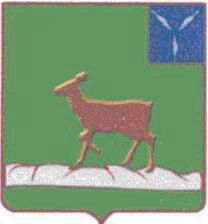 ИВАНТЕЕВСКОЕ РАЙОННОЕ СОБРАНИЕИВАНТЕЕВСКОГО МУНИЦИПАЛЬНОГО РАЙОНАСАРАТОВСКОЙ ОБЛАСТИДвадцать третье заседание 		проект	       РЕШЕНИЕ № от 23 января 2023 годас. ИвантеевкаО внесении изменений и дополненийв решение районного Собрания от 23 декабря 2022 года №69«О бюджете Ивантеевского муниципального района на 2023 год и на плановый период 2024 и 2025 годов»На основании статьи 19 Устава Ивантеевского  муниципального района Ивантеевское  районное Собрание РЕШИЛО:  1. Внести в решение Ивантеевского районного Собрания  от 23 декабря 2022 года № 69 «О бюджете Ивантеевского муниципального района на 2023 год и на плановый период 2024 и 2025 годов» следующие изменения и дополнения:  1.1. В пункте 1 в части 1: в подпункте 1 цифру «525768,1» заменить цифрой «534554,7»;в подпункте 2 цифру «525768,1» заменить цифрой «541238,4»;подпункт 3 изложить в следующей редакции «дефицит в сумме 6683,7 тыс. рублей или 6,5% от объема доходов бюджета муниципального района без учета утвержденного объема безвозмездных поступлений».  1.2.  В части 2 подпункт 1 и 2 изложить в следующей редакции: «1) общий объем доходов на 2024 год в сумме 410042,2 тыс. рублей и на 2025 год в сумме 404370,6 тыс. рублей;	2) общий объем расходов на 2024 год в сумме  410042,2 тыс. рублей, в том числе условно утвержденные расходы в сумме 3500,0 тыс.руб. и на 2025 год 404370,6 тыс. рублей, в том числе условно утвержденные расходы в сумме 7100,0 тыс. руб.».1.3. В пункте 9 часть 2 дополнить абзацем следующего содержания:«В соответствии с Федеральным законом от 21 ноября 2022 года    №448-ФЗ «О внесении изменений в Бюджетный кодекс Российской Федерации и отдельные законодательные акты Российской Федерации, приостановлении действия отдельных положений Бюджетного кодекса Российской Федерации, признании утратившими силу отдельных положений законодательных актов Российской Федерации и об установлении особенностей исполнения бюджетов бюджетной системы Российской Федерации в 2023 году» муниципальное задание, установленное в отношении муниципальных учреждений на 2022 год, не признается невыполненным в случае недостижения (превышения допустимого (возможного) отклонения) показателей муниципального задания, характеризующих качество и (или) объем оказываемых муниципальных услуг (выполняемых работ), в связи с приостановлением (ограничением) в 2022 году деятельности указанных учреждений, связанным с профилактикой и устранением последствий распространения коронавирусной инфекции, а также в иных случаях, установленных Правительством Российской Федерации».1.4. Приложения 1,3,4,5,6. изложить в следующей редакции (прилагаются).2. Настоящее решение разместить на официальном сайте администрации Ивантеевского муниципального района Саратовской области в сети «Интернет» и обнародовать в районном муниципальном учреждении культуры «Ивантеевская межпоселенческая центральная библиотека» и сельских филиалах.3. Контроль за выполнением решения возложить на председателя постоянной комиссии по бюджетно-финансовой политике, экономическому развитию района Демидова А.А.4. Настоящее решение вступает в силу с момента его опубликования (обнародования).Председатель Ивантеевскогорайонного Собрания 	                                                                   А.М. НелинГлава Ивантеевского муниципального района Саратовской области                                                                      В.В. Басов                                                                                                          Приложение №1 к решению районного Собранияот 23.01.2023 г. № «О внесении изменений и дополненийв решение районного Собрания от 23 декабря 2022 года №69«О бюджете Ивантеевского муниципального района на 2023 год и на плановый период 2024 и 2025 годов»» Безвозмездные поступления в бюджет Ивантеевского муниципального района на 2023 год и на плановый период 2024 и 2025 годов    тыс. руб.Председатель Ивантеевскогорайонного Собрания 	                                                                   	А.М. НелинГлава Ивантеевского муниципального района Саратовской области                                                                      	 В.В. Басов Приложение № 3 к решению районного Собранияот 23.01.2023 г. № «О внесении изменений и дополненийв решение районного Собрания от 23 декабря 2022 года №69«О бюджете Ивантеевского муниципального района на 2023 год и на плановый период 2024 и 2025 годов»»Ведомственная структура расходов бюджета Ивантеевского муниципального района на 2023 год и на плановый период 2024 и 2025 годов                                                                                                                                                                                  тыс. руб.Председатель Ивантеевскогорайонного Собрания 	                                                                   			А.М. НелинГлава Ивантеевского муниципального района Саратовской области                                                                      	 В.В. Басов                                                                  Приложение № 4 к решению районного Собранияот 23.01.2023 г. № «О внесении изменений и дополненийв решение районного Собрания от 23 декабря 2022 года №69«О бюджете Ивантеевского муниципального района на 2023 год и на плановый период 2024 и 2025 годов»»Распределение бюджетных ассигнований бюджета Ивантеевского муниципального района на 2023 год и на плановый период 2024 и 2025 годов по разделам, подразделам, целевым статьям (муниципальным программам района и непрограммным направлениям деятельности), группам видов расходов, классификации расходов бюджета                    муниципального районатыс. руб.Председатель Ивантеевскогорайонного Собрания 	                                                                   			А.М. НелинГлава Ивантеевского муниципального района Саратовской области                                                                      	 В.В. Басов  Приложение № 5 к решению районного Собранияот 23.01.2023 г. № «О внесении изменений и дополненийв решение районного Собрания от 23 декабря 2022 года №69«О бюджете Ивантеевского муниципального района на 2023 год и на плановый период 2024 и 2025 годов»»Распределение бюджетных ассигнований бюджета Ивантеевского муниципального района на 2023 год и на плановый период 2024 и 2025 годов по целевым статьям (муниципальным программам района и не программным направлениям деятельности), группам видов расходов классификации расходов бюджета муниципального района                                                                                                                                         тыс. руб.         Председатель Ивантеевскогорайонного Собрания 	                                                                   				А.М. НелинГлава Ивантеевского муниципального района Саратовской области                                                                      	 В.В. Басов                                                                Приложение № 9 к решению районного Собранияот 23.01.2023 г. № «О внесении изменений и дополненийв решение районного Собрания от 23 декабря 2022 года №69«О бюджете Ивантеевского муниципального района на 2023 год и на плановый период 2024 и 2025 годов»»Источники внутреннего финансированиядефицита бюджета Ивантеевского муниципального района  на 2023 год и на плановый период 2024 и 2025 годовтыс. руб.                           Председатель Ивантеевскогорайонного Собрания 	                                                                   	А.М. НелинГлава Ивантеевского муниципального района Саратовской области                                                                            В.В. Басов  Код бюджетной классификацииНаименование доходов2023 год2024 год2025 год2 00 00000 00 0000 000Безвозмездные поступления432625,5303544,5296327,72 02 00000 00 0000 000Безвозмездные поступления от других бюджетов бюджетной системы Российской Федерации432679,2303544,5296327,72 02 10000 00 0000 150Дотации бюджетам бюджетной системы Российской Федерации83886,023146,222193,12 02 15001 00 0000 150Дотации  на выравнивание  бюджетной обеспеченности33832,823146,222193,12 02 15001 05 0000 150Дотации бюджетам муниципальных районов на выравнивание бюджетной обеспеченности из бюджета субъекта Российской Федерации 33832,823146,222193,12 02 15002 00 0000 150Дотации  бюджетам на поддержку мер по обеспечению сбалансированности бюджетов50053,22 02 15002 05 0000 150Дотации бюджетам муниципальных районов на поддержку мер по обеспечению сбалансированности бюджетов 50053,22 02 20 000 00 0000 150Субсидии бюджетам бюджетной системы Российской Федерации (межбюджетные субсидии)93239,222254,421425,2 202 29999 05 0078 150Субсидии бюджетам муниципальных районов области  на сохранение достигнутых показателей повышения оплаты труда отдельных категорий работников бюджетной сферы18623,1 202 29999 05 0086 150Субсидии бюджетам муниципальных районов области на проведение капитального и текущего ремонтов муниципальных образовательных организаций4000,02 02 25171 05 0000 150Субсидии бюджетам муниципальныхрайонов на оснащение (обновлениематериально-технической базы)оборудованием, средствами обучения ивоспитания образовательных организаций различных типов для реализации дополнительных общеразвивающих программ, для создания информационныхсистем в образовательных организациях62,12 02 29999 05 0108 150Субсидии бюджетам муниципальных районов на обеспечение условий для функционирования центров образования естественно-научной и технологической направленностей в общеобразовательных организациях7325,98003,19157,32 02 29999 05 0111 150Субсидии бюджетам муниципальных районов на обеспечение условий для внедрения  цифровой образовательной среды в общеобразовательных организациях318,4104,4104,42 02 25213 05 0000 150Субсидии бюджетам муниципальныхрайонов на обновление материально-технической базы образовательныхорганизаций для внедрения цифровойобразовательной среды и развитияцифровых навыков обучающихся13664,52 02 25304 05 0000 150Субсидии бюджетам муниципальных районов на организацию бесплатного горячего питания обучающихся, получающих начальное общее образование в государственных и муниципальных образовательных организациях6754,66754,66669,12 02 25172 05 0000 150Субсидии бюджетам муниципальныхрайонов на оснащение (обновлениематериально-технической базы)оборудованием, средствами обучения ивоспитания общеобразовательныхорганизаций, в том числе осуществляющих образовательную деятельность по адаптированным основным общеобразовательным программам1843,52 02 29999 05 0087 150Субсидии бюджетам муниципальных районов области на обеспечение условий для создания центров образования цифрового и гуманитарного профилей5494,45494,45494,4 202 25519 05 0000 150Субсидии бюджетам муниципальных районов  на поддержку отрасли культуры105,554,42 02 25750 05 0000 150Субсидии бюджетам муниципальных районов  на реализацию мероприятий по модернизации школьных систем образования28454,72 02 29999 05 0120 150Субсидии бюджетам муниципальных районов области на обеспечение условий для реализации мероприятий по модернизации школьных систем образования5436,02 02 29999 05 0126 150Субсидии бюджетам муниципальных районов области на проведение капитальных и текущих ремонтов спортивных залов муниципальныхобразовательных организаций3000,0Субвенции бюджетам бюджетной системы Российской Федерации246669,4246717,0246782,52 02 30024 05 0001 150Субвенции бюджетам муниципальных районов области  на финансовое обеспечение образовательной деятельности муниципальных общеобразовательных  учреждений182284,4182284,4182284,42 02 30024 05 0003 150Субвенции бюджетам муниципальных районов области на осуществление органами местного самоуправления государственных полномочий по созданию и организации деятельности комиссий по делам несовершеннолетних и защите их прав370,6370,6370,62 02 30024 05 0007 150Субвенции бюджетам  муниципальных районов области на исполнение государственных  полномочий по расчету и предоставлению дотаций поселениям744,7774,3820,3202 30024 05 0008 150Субвенции бюджетам муниципальных районов области на осуществление органами местного самоуправления государственных полномочий по образованию и обеспечению деятельности административных комиссий, определению перечня должностных лиц, уполномоченных составлять протоколы об административных правонарушениях370,6370,6370,62 02 30024 05 0009 150Субвенции бюджетам муниципальных районов на осуществление органами местного самоуправления отдельных государственных полномочий по осуществлению деятельности по опеке и попечительству в отношении несовершеннолетних граждан  в части расходов на оплату труда, уплату страховых взносов по обязательному социальному страхованию в государственные внебюджетные фонды Российской Федерации,  обеспечение деятельности штатных работников370,6370,6370,62 02 30024 05 0010 150Субвенции бюджетам муниципальных районов области на осуществление органами местногосамоуправления государственных полномочий по организации предоставления гражданам субсидий на оплату жилого помещения и коммунальных услуг370,6370,6370,62 02 30024 05 0012 150Субвенции бюджетам муниципальных районов области на осуществление органами местного самоуправления государственных полномочий по организации предоставления компенсации родительской платы  за присмотр и уход за детьми в образовательных организациях, реализующих основную общеобразовательную программу дошкольного образования149,8 149,8149,82 02 30024 05 0014 150Субвенции бюджетам муниципальных районов области на компенсацию родительской платы за присмотр и уход за детьми  в образовательных организациях, реализующих основную общеобразовательную программу дошкольного образования3214,43214,43214,42 02 30024 05 0016 150Субвенции бюджетам муниципальных районов области  на осуществление органами местного самоуправления   государственных полномочий по предоставлению гражданам субсидий на оплату жилого помещения и коммунальных услуг444,3463,0482,42 02 30024 05 0027 150Субвенции бюджетам муниципальных районов области на предоставление питания отдельным категориям обучающихся в муниципальных образовательных организациях, реализующих образовательные программы начального общего, основного общего и среднего общего образования3268,33268,33268,32 02 30024 05 0028 150Субвенции бюджетам муниципальных районов области на частичное финансирование расходов на присмотр и уход за детьми дошкольного возраста в муниципальных образовательных организациях, реализующих основную общеобразовательную программу дошкольного образования856,3856,3856,32 02 30024 05 0029 150Субвенции бюджетам муниципальных районов области на осуществление органами местного самоуправления государственных полномочий по организации предоставления питания отдельным категориям обучающихся в муниципальных образовательных организациях, реализующих образовательные программы начального общего, основного общего и среднего общего образования, и частичному финансированию расходов на присмотр и уход за детьми дошкольного возраста в муниципальных образовательных организациях, реализующих основную общеобразовательную программу дошкольного образования116,6116,6116,62 02 30024 05 0037 150Субвенции бюджетам муниципальных районов области  на финансовое обеспечение образовательной деятельности муниципальных дошкольных  образовательных  организаций43156,643156,643156,62 02 30024 05 0043 150Субвенции бюджетам муниципальных районов области  на осуществление органами местного самоуправления отдельных государственных полномочий по организации проведения мероприятий при осуществлении деятельности по обращению с животными без владельцев74,974,974,92 02 30024 05 0045 150Субвенции бюджетам муниципальных районов области  на компенсацию стоимости горячего питания родителям (законным представителям) обучающихся по образовательным программам начального общего образования на дому детей-инвалидов и детей, нуждающихся в длительном лечении, которые по состоянию здоровья временно или постоянно не могут посещать образовательные организации	19,419,419,42 02 35303 05 0000 150Субвенции бюджетам муниципальных районов на ежемесячное денежное вознаграждение за классное руководство педагогическим работникам государственных и муниципальных общеобразовательных организаций10856,310856,310856,32 02 35120 05 0000150Субвенции бюджетам муниципальных районов на осуществление полномочий по составлению (изменению) списков кандидатов в присяжные заседатели федеральных судов общей юрисдикции в Российской Федерации1,00,30,4  2 02 40000 00 0000 150Иные межбюджетные трансферты8884,611426,95926,9 2 02 40014 05 0000 150Межбюджетные трансферты, передаваемые бюджетам муниципальных районов из бюджетов поселений на осуществление части полномочий по решению вопросов местного значения в соответствии с заключенными соглашениями3415,53415,53415,52 02 49999 05 0015 150Межбюджетные трансферты, передаваемые бюджетам муниципальных районов области на размещение социально значимой информации в печатных средствах массовой информации, учрежденных органами местного самоуправления496,8496,8496,82 02 49999 05 0020 150Межбюджетные трансферты, передаваемые бюджетам муниципальных районов области на осуществление мероприятий в области энергосбережения и повышения энергетической эффективности5500,02 02 49999 05 0067 150Межбюджетные трансферты, передаваемые бюджетам муниципальных районов области на оснащение и укрепление материально-технической базы образовательных организаций1928,62 02 49999 05 0070 150Межбюджетные трансферты, передаваемые бюджетам муниципальных районов области на проведение капитального и текущего ремонтов, техническое оснащение муниципальных учреждений культурно-досугового типа1000,02 02 45179 0 50000 150Межбюджетные трансферты, передаваемые бюджетам муниципальных районов на проведение мероприятий по обеспечению деятельности советников директора по воспитанию и взаимодействию с детскими общественными объединениями в общеобразовательных организациях2043,72014,62014,62 19 00000 05 0000 150Возврат остатков субсидий, субвенций и иных межбюджетных трансфертов, имеющих целевое назначение, прошлых лет из бюджетов муниципальных районов-83,72 19 60010 05 0000 150Возврат прочих остатков субсидий, субвенций и иных межбюджетных трансфертов, имеющих целевое назначение, прошлых лет из бюджетов муниципальных районов-83,72 07 00000 00 0000 150Прочие безвозмездные поступления30,02 07 05030 05 0000 150Прочие безвозмездные поступления в бюджеты муниципальных районов30,0ИтогоИтого432625,5303544,5296327,7НаименованиеКодРаз-делПод-разделЦелевая статьяВид расходов2023г2024г2025гНаименованиеКодРаз-делПод-разделЦелевая статьяВид расходов2023г2024г2025г123456789Отдел культуры и кино администрации Ивантеевского муниципального районаОтдел культуры и кино администрации Ивантеевского муниципального района05763 666,428 637,727 502,8ОбразованиеОбразование057073,00,00,0Профессиональная подготовка, переподготовка и повышение квалификацииПрофессиональная подготовка, переподготовка и повышение квалификации05707053,00,00,0Муниципальная программа «Развитие местного самоуправления Ивантеевского муниципального района»Муниципальная программа «Развитие местного самоуправления Ивантеевского муниципального района»057070571 0 00 000003,00,00,0Основное мероприятие "Повышение квалификации и профессиональной переподготовки муниципальных служащих"Основное мероприятие "Повышение квалификации и профессиональной переподготовки муниципальных служащих"057070571 0 03 000003,00,00,0Реализация основного мероприятияРеализация основного мероприятия057070571 0 03 Z00003,00,00,0Закупка товаров, работ и услуг для обеспечения государственных (муниципальных) нуждЗакупка товаров, работ и услуг для обеспечения государственных (муниципальных) нужд057070571003Z00002003,00,00,0КУЛЬТУРА , КИНЕМАТОГРАФИЯКУЛЬТУРА , КИНЕМАТОГРАФИЯ0570863 663,428 637,727 502,8КультураКультура057080153 045,524 081,522 946,6Муниципальная программа «Развитие культуры  Ивантеевского муниципального района »Муниципальная программа «Развитие культуры  Ивантеевского муниципального района »057080182 0 00 0000053 045,524 081,522 946,6Подпрограмма «Развитие библиотечно-информационного обслуживания населения»Подпрограмма «Развитие библиотечно-информационного обслуживания населения»057080182 1 00 0000013 051,74 844,44 790,0Основное мероприятие "Оказание муниципальных услуг населению библиотеками района"Основное мероприятие "Оказание муниципальных услуг населению библиотеками района"057080182 1 01 000005 517,24 750,04 750,0Расходы на выполнение муниципальных заданий муниципальными бюджетами и автономными учреждениямиРасходы на выполнение муниципальных заданий муниципальными бюджетами и автономными учреждениями057080182 1 01 041005 517,24 750,04 750,0Предоставление субсидий бюджетным, автономным учреждениям и иным некоммерческим организациямПредоставление субсидий бюджетным, автономным учреждениям и иным некоммерческим организациям057080182101041006005 517,24 750,04 750,0Основное мероприятие "Комплектование книжных фондов муниципальных общедоступных библиотек"Основное мероприятие "Комплектование книжных фондов муниципальных общедоступных библиотек"057080182 1 02 00000134,594,440,0Государственная поддержка отрасли культуры (комплектование книжных фондов муниципальных общедоступных библиотек)Государственная поддержка отрасли культуры (комплектование книжных фондов муниципальных общедоступных библиотек)057080182 1 02 L519154,554,40,0Предоставление субсидий бюджетным, автономным учреждениям и иным некоммерческим организациямПредоставление субсидий бюджетным, автономным учреждениям и иным некоммерческим организациям057080182102L519160054,554,40,0Реализация основного мероприятияРеализация основного мероприятия057080182 1 02 Z000080,040,040,0Предоставление субсидий бюджетным, автономным учреждениям и иным  некоммерческим организациямПредоставление субсидий бюджетным, автономным учреждениям и иным  некоммерческим организациям057080182102Z000060080,040,040,0Основное мероприятие "Сохранение достигнутых показателей повышения оплаты труда отдельных категорий работников бюджетной сферы"Основное мероприятие "Сохранение достигнутых показателей повышения оплаты труда отдельных категорий работников бюджетной сферы"057080182 1 05 000007 400,00,00,0Обеспечение сохранения достигнутых показателей повышения оплаты труда отдельных категорий работников бюджетной сферыОбеспечение сохранения достигнутых показателей повышения оплаты труда отдельных категорий работников бюджетной сферы057080182 1 05 725007 000,00,00,0Предоставление субсидий бюджетным, автономным учреждениям и иным некоммерческим организациямПредоставление субсидий бюджетным, автономным учреждениям и иным некоммерческим организациям057080182105725006007 000,00,00,0Обеспечение сохранения достигнутых показателей повышения оплаты труда отдельных категорий работников бюджетной сферы
 за счет средств местного бюджетаОбеспечение сохранения достигнутых показателей повышения оплаты труда отдельных категорий работников бюджетной сферы
 за счет средств местного бюджета057080182 1 05 S2500400,00,00,0Предоставление субсидий бюджетным, автономным учреждениям и иным некоммерческим организациямПредоставление субсидий бюджетным, автономным учреждениям и иным некоммерческим организациям057080182105S2500600400,00,00,0Подпрограмма« Развитие и организация культурного досуга, массового отдыха населения, народного и художественного творчества»Подпрограмма« Развитие и организация культурного досуга, массового отдыха населения, народного и художественного творчества»057080182 2 00 0000039 993,819 237,118 156,6Основное мероприятие "Оказание муниципальных услуг населению культурно-досуговыми учреждениями (клубами)"Основное мероприятие "Оказание муниципальных услуг населению культурно-досуговыми учреждениями (клубами)"057080182 2 01 0000026 808,918 337,117 256,6Расходы на выполнение муниципальных заданий муниципальными бюджетными и автономными учреждениямиРасходы на выполнение муниципальных заданий муниципальными бюджетными и автономными учреждениями057080182 2 01 0410026 808,918 337,117 256,6Предоставление субсидий бюджетным, автономным учреждениям и иным некоммерческим организациямПредоставление субсидий бюджетным, автономным учреждениям и иным некоммерческим организациям0570801822010410060026 808,918 337,117 256,6Основное мероприятие "Организация и проведение мероприятий, посвященных государственным, календарным праздникам, значимым событиям и памятным датам "Основное мероприятие "Организация и проведение мероприятий, посвященных государственным, календарным праздникам, значимым событиям и памятным датам "057080182 2 02 00000400,0200,0200,0Реализация основного мероприятияРеализация основного мероприятия057080182 2 02 Z0000400,0200,0200,0Предоставление субсидий бюджетным, автономным учреждениям и иным некоммерческим организациямПредоставление субсидий бюджетным, автономным учреждениям и иным некоммерческим организациям057080182202Z0000600400,0200,0200,0Основное мероприятие "Укрепление материально-технической базы"Основное мероприятие "Укрепление материально-технической базы"057080182 2 03 000003 097,0700,0700,0Проведение капитального и текущего ремонтов, техническое оснащение муниципальных учреждений культурно-досугового типаПроведение капитального и текущего ремонтов, техническое оснащение муниципальных учреждений культурно-досугового типа057080182 2 03 740201 000,00,00,0Предоставление субсидий бюджетным, автономным учреждениям и иным некоммерческим организациямПредоставление субсидий бюджетным, автономным учреждениям и иным некоммерческим организациям057080182203740206001 000,00,00,0Реализация основного мероприятияРеализация основного мероприятия057080182 2 03 Z00002 097,0700,0700,0Предоставление субсидий бюджетным, автономным учреждениям и иным некоммерческим организациямПредоставление субсидий бюджетным, автономным учреждениям и иным некоммерческим организациям057080182203Z00006002 097,0700,0700,0Основное мероприятие "Сохранение достигнутых показателей повышения оплаты труда отдельных категорий работников бюджетной сферы"Основное мероприятие "Сохранение достигнутых показателей повышения оплаты труда отдельных категорий работников бюджетной сферы"057080182 2 05 000009 636,90,00,0Обеспечение сохранения достигнутых показателей повышения оплаты труда отдельных категорий работников бюджетной сферыОбеспечение сохранения достигнутых показателей повышения оплаты труда отдельных категорий работников бюджетной сферы057080182 2 05 725009 460,90,00,0Предоставление субсидий бюджетным, автономным учреждениям и иным некоммерческим организациямПредоставление субсидий бюджетным, автономным учреждениям и иным некоммерческим организациям057080182205725006009 460,90,00,0Обеспечение сохранения достигнутых показателей повышения оплаты труда отдельных категорий работников бюджетной сферы
 за счет средств местного бюджетаОбеспечение сохранения достигнутых показателей повышения оплаты труда отдельных категорий работников бюджетной сферы
 за счет средств местного бюджета057080182 2 05 S2500176,00,00,0Предоставление субсидий бюджетным, автономным учреждениям и иным некоммерческим организациямПредоставление субсидий бюджетным, автономным учреждениям и иным некоммерческим организациям057080182205S2500600176,00,00,0Реализация муниципального проекта (программы) в целях выполнения задач федерального проекта "Творческие люди"Реализация муниципального проекта (программы) в целях выполнения задач федерального проекта "Творческие люди"057080182 2 A2 0000051,00,00,0Государственная поддержка отрасли культуры (государственная поддержка лучших работников сельских учреждений культуры)Государственная поддержка отрасли культуры (государственная поддержка лучших работников сельских учреждений культуры)057080182 2 A2 5519451,00,00,0Предоставление субсидий бюджетным, автономным учреждениям и иным некоммерческим организациямПредоставление субсидий бюджетным, автономным учреждениям и иным некоммерческим организациям0570801822A25519460051,00,00,0Другие вопросы в области культуры, кинематографииДругие вопросы в области культуры, кинематографии057080410 617,94 556,24 556,2Выполнение функций органами местного самоуправленияВыполнение функций органами местного самоуправления057080491 0 00 000001 251,7524,0524,0Обеспечение деятельности органов местного самоуправленияОбеспечение деятельности органов местного самоуправления057080491 3 00 000001 251,7524,0524,0Расходы на обеспечение функций центрального аппаратаРасходы на обеспечение функций центрального аппарата057080491 3 00 022001 251,7524,0524,0Расходы на выплаты персоналу в целях обеспечения выполнения функций государственными (муниципальными) органами, казенными учреждениями, органами управления государственными внебюджетными фондамиРасходы на выплаты персоналу в целях обеспечения выполнения функций государственными (муниципальными) органами, казенными учреждениями, органами управления государственными внебюджетными фондами057080491300022001001 245,5520,8520,8Закупка товаров, работ и услуг для обеспечения государственных (муниципальных) нуждЗакупка товаров, работ и услуг для обеспечения государственных (муниципальных) нужд057080491300022002004,02,02,0Иные бюджетные ассигнованияИные бюджетные ассигнования057080491300022008002,21,21,2Обеспечение деятельности учреждений (оказание муниципальных услуг, выполнение работ)Обеспечение деятельности учреждений (оказание муниципальных услуг, выполнение работ)057080493 0 00 000009 366,24 032,24 032,2Расходы на обеспечение деятельности муниципальных казенных учрежденийРасходы на обеспечение деятельности муниципальных казенных учреждений057080493 0 00 042009 366,24 032,24 032,2Расходы на выплаты персоналу в целях обеспечения выполнения функций государственными (муниципальными) органами, казенными учреждениями, органами управления государственными внебюджетными фондамиРасходы на выплаты персоналу в целях обеспечения выполнения функций государственными (муниципальными) органами, казенными учреждениями, органами управления государственными внебюджетными фондами057080493000042001009 114,03 906,03 906,0Закупка товаров, работ и услуг для обеспечения государственных (муниципальных) нуждЗакупка товаров, работ и услуг для обеспечения государственных (муниципальных) нужд05708049300004200200250,0125,0125,0Иные бюджетные ассигнованияИные бюджетные ассигнования057080493000042008002,21,21,2Управление образованием  администрации Ивантеевского муниципального районаУправление образованием  администрации Ивантеевского муниципального района074387 117,2312 151,5304 420,8ОбразованиеОбразование07407383 883,4308 917,7301 187,0Дошкольное образованиеДошкольное образование074070158 593,252 330,952 321,9Муниципальная программа «Развитие образования  Ивантеевского муниципального  района»Муниципальная программа «Развитие образования  Ивантеевского муниципального  района»074070183 0 00 0000058 593,252 330,952 321,9Подпрограмма «Развитие  системы дошкольного образования»Подпрограмма «Развитие  системы дошкольного образования»074070183 1 00 0000058 593,252 330,952 321,9Основное мероприятие "Оказание муниципальной услуги по реализации основных общеобразовательных программ дошкольного образования "Основное мероприятие "Оказание муниципальной услуги по реализации основных общеобразовательных программ дошкольного образования "074070183 1 01 0000057 475,952 330,952 321,9Расходы на выполнение муниципальных заданий муниципальными и автономными учреждениямиРасходы на выполнение муниципальных заданий муниципальными и автономными учреждениями074070183 1 01 0410013 799,68 318,08 309,0Предоставление субсидий бюджетным, автономным учреждениям и иным некоммерческим организациямПредоставление субсидий бюджетным, автономным учреждениям и иным некоммерческим организациям0740701831010410060013 799,68 318,08 309,0Финансовое обеспечение образовательной деятельности муниципальных дошкольных образовательных организацийФинансовое обеспечение образовательной деятельности муниципальных дошкольных образовательных организаций074070183 1 01 7670043 156,643 156,643 156,6Предоставление субсидий бюджетным, автономным учреждениям и иным некоммерческим организациямПредоставление субсидий бюджетным, автономным учреждениям и иным некоммерческим организациям0740701831017670060043 156,643 156,643 156,6Частичное финансирование расходов на присмотр и уход за детьми дошкольного возраста в муниципальных образовательных организациях, реализующих основную общеобразовательную программу дошкольного образованияЧастичное финансирование расходов на присмотр и уход за детьми дошкольного возраста в муниципальных образовательных организациях, реализующих основную общеобразовательную программу дошкольного образования074070183 1 01 76900519,7856,3856,3Предоставление субсидий бюджетным, автономным учреждениям и иным некоммерческим организациямПредоставление субсидий бюджетным, автономным учреждениям и иным некоммерческим организациям07407018310176900600519,7856,3856,3Основное мероприятие "Укрепление материально-технической базы" Основное мероприятие "Укрепление материально-технической базы" 074070183 1 02 00000320,40,00,0Оснащение и укрепление материально-технической базы образовательных организацийОснащение и укрепление материально-технической базы образовательных организаций074070183 1 02 79Г40320,40,00,0Предоставление субсидий бюджетным, автономным учреждениям и иным некоммерческим организациямПредоставление субсидий бюджетным, автономным учреждениям и иным некоммерческим организациям07407018310279Г40600320,40,00,0Основное мероприятие "Обеспечение условий безопасности объектов образовательных учрежденийОсновное мероприятие "Обеспечение условий безопасности объектов образовательных учреждений074070183 1 04 00000796,90,00,0Реализация основного мероприятияРеализация основного мероприятия074070183 1 04 Z0000796,90,00,0Предоставление субсидий бюджетным, автономным учреждениям и иным некоммерческим организациямПредоставление субсидий бюджетным, автономным учреждениям и иным некоммерческим организациям074070183104Z0000600796,90,00,0Общее образованиеОбщее образование0740702296 449,0238 272,8230 551,1Муниципальная программа «Развитие образования  Ивантеевского муниципального  района»Муниципальная программа «Развитие образования  Ивантеевского муниципального  района»074070283 0 00 00000296 449,0238 272,8230 551,1Подпрограмма "Развитие системы общего образования"Подпрограмма "Развитие системы общего образования"074070283 2 00 00000296 449,0238 272,8230 551,1Основное мероприятие "Оказание муниципальной услуги по реализации основных общеобразовательных программ начального общего, основного общего, среднего общего образования "Основное мероприятие "Оказание муниципальной услуги по реализации основных общеобразовательных программ начального общего, основного общего, среднего общего образования "074070283 2 01 00000205 950,0195 948,2194 501,3Расходы на выполнение муниципальных заданий муниципальными бюджетными и автономными учреждениями Расходы на выполнение муниципальных заданий муниципальными бюджетными и автономными учреждениями 074070283 2 01 0410023 329,013 663,812 216,9Предоставление субсидий бюджетным, автономным учреждениям и иным некоммерческим организациямПредоставление субсидий бюджетным, автономным учреждениям и иным некоммерческим организациям0740702832010410060023 329,013 663,812 216,9Частичное финансирование расходов на присмотр и уход за детьми дошкольного возраста в муниципальных образовательных организациях, реализующих основную общеобразовательную программу дошкольного образованияЧастичное финансирование расходов на присмотр и уход за детьми дошкольного возраста в муниципальных образовательных организациях, реализующих основную общеобразовательную программу дошкольного образования074070283 2 01 76900336,60,00,0Предоставление субсидий бюджетным, автономным учреждениям и иным некоммерческим организациямПредоставление субсидий бюджетным, автономным учреждениям и иным некоммерческим организациям07407028320176900600336,60,00,0Финансовое обеспечение образовательной деятельности муниципальных общеобразовательных учрежденийФинансовое обеспечение образовательной деятельности муниципальных общеобразовательных учреждений074070283 2 01 77000182 284,4182 284,4182 284,4Предоставление субсидий бюджетным, автономным учреждениям и иным некоммерческим организациямПредоставление субсидий бюджетным, автономным учреждениям и иным некоммерческим организациям07407028320177000600182 284,4182 284,4182 284,4Основное мероприятие "Укрепление и развитие материально-технической базы"Основное мероприятие "Укрепление и развитие материально-технической базы"074070283 2 02 000008 394,70,00,0Проведение капитального и текущего ремонта муниципальных образовательных организацийПроведение капитального и текущего ремонта муниципальных образовательных организаций074070283 2 02 72Г004 000,00,00,0Закупка товаров, работ и услуг для обеспечения государственных (муниципальных) нуждЗакупка товаров, работ и услуг для обеспечения государственных (муниципальных) нужд07407028320272Г002004 000,00,00,0Проведение капитальных и текущих ремонтов спортивных залов муниципальных образовательных организацийПроведение капитальных и текущих ремонтов спортивных залов муниципальных образовательных организаций074070283 2 02 72Г053 000,00,00,0Закупка товаров, работ и услуг для обеспечения государственных (муниципальных) нуждЗакупка товаров, работ и услуг для обеспечения государственных (муниципальных) нужд07407028320272Г052003 000,00,00,0Оснащение и укрепление материально-технической базы образовательных организацийОснащение и укрепление материально-технической базы образовательных организаций074070283 2 02 79Г401 078,20,00,0Предоставление субсидий бюджетным, автономным учреждениям и иным некоммерческим организациямПредоставление субсидий бюджетным, автономным учреждениям и иным некоммерческим организациям07407028320279Г406001 078,20,00,0Проведение капитального и текущего ремонта муниципальных образовательных организаций за счет средств местного бюджетаПроведение капитального и текущего ремонта муниципальных образовательных организаций за счет средств местного бюджета074070283 2 02 S2Г00123,70,00,0Закупка товаров, работ и услуг для обеспечения государственных (муниципальных) нуждЗакупка товаров, работ и услуг для обеспечения государственных (муниципальных) нужд074070283202S2Г00200123,70,00,0Проведение капитальных и текущих ремонтов спортивных залов муниципальных образовательных организаций за счет средств местного бюджетаПроведение капитальных и текущих ремонтов спортивных залов муниципальных образовательных организаций за счет средств местного бюджета074070283 2 02 S2Г0592,80,00,0Закупка товаров, работ и услуг для обеспечения государственных (муниципальных) нуждЗакупка товаров, работ и услуг для обеспечения государственных (муниципальных) нужд074070283202S2Г0520092,80,00,0Реализация основного мероприятияРеализация основного мероприятия074070283 2 02 Z0000100,00,00,0Предоставление субсидий бюджетным, автономным учреждениям и иным некоммерческим организациямПредоставление субсидий бюджетным, автономным учреждениям и иным некоммерческим организациям074070283202Z0000600100,00,00,0Основное мероприятие "Обеспечение условий безопасности объектов образовательных учреждений"Основное мероприятие "Обеспечение условий безопасности объектов образовательных учреждений"074070283 2 05 00000531,2500,0500,0Реализация основного мероприятияРеализация основного мероприятия074070283 2 05 Z0000531,2500,0500,0Предоставление субсидий бюджетным, автономным учреждениям и иным некоммерческим организациямПредоставление субсидий бюджетным, автономным учреждениям и иным некоммерческим организациям074070283205Z0000600531,2500,0500,0Основное мероприятие  "Мероприятия, направленные на энергосбережение и повышение энергетической эффективности использования энергетических ресурсов"Основное мероприятие  "Мероприятия, направленные на энергосбережение и повышение энергетической эффективности использования энергетических ресурсов"074070283 2 06 000000,05 500,00,0Осуществление мероприятий в области энергосбережения и повышения энергетической эффективностиОсуществление мероприятий в области энергосбережения и повышения энергетической эффективности074070283 2 06 79Б000,05 500,00,0Предоставление субсидий бюджетным, автономным учреждениям и иным некоммерческим организациямПредоставление субсидий бюджетным, автономным учреждениям и иным некоммерческим организациям07407028320679Б006000,05 500,00,0Основное мероприятие ""Развитие кадрового потенциала системы общего образования"Основное мероприятие ""Развитие кадрового потенциала системы общего образования"074070283 2 08 0000010 856,310 856,310 856,3Ежемесячное денежное вознаграждение за классное руководство педагогическим работникам государственных и муниципальных общеобразовательных организацийЕжемесячное денежное вознаграждение за классное руководство педагогическим работникам государственных и муниципальных общеобразовательных организаций074070283 2 08 R303010 856,310 856,310 856,3Предоставление субсидий бюджетным, автономным учреждениям и иным некоммерческим организациямПредоставление субсидий бюджетным, автономным учреждениям и иным некоммерческим организациям074070283208R303060010 856,310 856,310 856,3Основное мероприятие "Организация предоставления питания отдельным категориям обучающихся в муниципальных образовательных организациях, реализующих образовательные программы начального общего, основного общего и среднего общего образования»Основное мероприятие "Организация предоставления питания отдельным категориям обучающихся в муниципальных образовательных организациях, реализующих образовательные программы начального общего, основного общего и среднего общего образования»074070283 2 09 0000010 022,910 022,99 937,4Предоставление питания отдельным категориям обучающихся в муниципальных образовательных организациях, реализующих образовательные программы начального общего, основного общего и среднего общего образованияПредоставление питания отдельным категориям обучающихся в муниципальных образовательных организациях, реализующих образовательные программы начального общего, основного общего и среднего общего образования074070283 2 09 772003 268,33 268,33 268,3Предоставление субсидий бюджетным, автономным учреждениям и иным некоммерческим организациямПредоставление субсидий бюджетным, автономным учреждениям и иным некоммерческим организациям074070283209772006003 268,33 268,33 268,3Организация бесплатного горячего питания обучающихся, получающих начальное общее образование в муниципальных общеобразовательных организацияхОрганизация бесплатного горячего питания обучающихся, получающих начальное общее образование в муниципальных общеобразовательных организациях074070283 2 09 L30406 754,66 754,66 669,1Предоставление субсидий бюджетным, автономным учреждениям и иным некоммерческим организациямПредоставление субсидий бюджетным, автономным учреждениям и иным некоммерческим организациям074070283209L30406006 754,66 754,66 669,1Основное мероприятие "Строительство, реконструкция и модернизация существующей инфраструктуры общего образования"Основное мероприятие "Строительство, реконструкция и модернизация существующей инфраструктуры общего образования"074070283 2 11 0000033 890,70,00,0Реализация мероприятий по модернизации школьных систем образованияРеализация мероприятий по модернизации школьных систем образования074070283 2 11 L750028 454,70,00,0Закупка товаров, работ и услуг для обеспечения государственных (муниципальных) нуждЗакупка товаров, работ и услуг для обеспечения государственных (муниципальных) нужд074070283211L750020028 454,70,00,0Обеспечение условий для реализации мероприятий по модернизации школьных систем образованияОбеспечение условий для реализации мероприятий по модернизации школьных систем образования074070283 2 11 W75005 436,00,00,0Закупка товаров, работ и услуг для обеспечения государственных (муниципальных) нуждЗакупка товаров, работ и услуг для обеспечения государственных (муниципальных) нужд074070283211W75002005 436,00,00,0Реализация муниципального проекта (программы) в целях выполнения задач федерального проекта "Современная школа"Реализация муниципального проекта (программы) в целях выполнения задач федерального проекта "Современная школа"074070283 2 E1 0000012 820,315 341,014 651,7Оснащение (обновление материально-технической базы) оборудованием, средствами обучения и воспитания общеобразовательных 
организаций, в том числе осуществляющих образовательную деятельность по адаптированным основным общеобразовательным программамОснащение (обновление материально-технической базы) оборудованием, средствами обучения и воспитания общеобразовательных 
организаций, в том числе осуществляющих образовательную деятельность по адаптированным основным общеобразовательным программам074070283 2 E1 517200,01 843,50,0Закупка товаров, работ и услуг для обеспечения государственных (муниципальных) нуждЗакупка товаров, работ и услуг для обеспечения государственных (муниципальных) нужд0740702832E1517202000,01 843,50,0Обеспечение условий для создания центров образования цифрового и гуманитарного профилей (в рамках достижения соответствующих результатов федерального проекта) (за исключением расходов на оплату труда с начислениями)Обеспечение условий для создания центров образования цифрового и гуманитарного профилей (в рамках достижения соответствующих результатов федерального проекта) (за исключением расходов на оплату труда с начислениями)074070283 2 E1 U1131840,0840,0840,0Предоставление субсидий бюджетным, автономным учреждениям и иным некоммерческим организациямПредоставление субсидий бюджетным, автономным учреждениям и иным некоммерческим организациям0740702832E1U1131600840,0840,0840,0Обеспечение условий для создания центров образования цифрового и гуманитарного профилей (в рамках достижения соответствующих результатов федерального проекта) (в части расходов на оплату труда с начислениями)Обеспечение условий для создания центров образования цифрового и гуманитарного профилей (в рамках достижения соответствующих результатов федерального проекта) (в части расходов на оплату труда с начислениями)074070283 2 E1 U11374 654,44 654,44 654,4Предоставление субсидий бюджетным, автономным учреждениям и иным некоммерческим организациямПредоставление субсидий бюджетным, автономным учреждениям и иным некоммерческим организациям0740702832E1U11376004 654,44 654,44 654,4Обеспечение условий для функционирования центров образования естественно-научной и технологической направленностей в общеобразовательных организациях ( в рамках достижения соответствующих результатов федерального проекта) (за исключением расходов на оплату труда с начислениями)Обеспечение условий для функционирования центров образования естественно-научной и технологической направленностей в общеобразовательных организациях ( в рамках достижения соответствующих результатов федерального проекта) (за исключением расходов на оплату труда с начислениями)074070283 2 E1 U12911 120,01 280,01 400,0Предоставление субсидий бюджетным, автономным учреждениям и иным некоммерческим организациямПредоставление субсидий бюджетным, автономным учреждениям и иным некоммерческим организациям0740702832E1U12916001 120,01 280,01 400,0Обеспечение условий для функционирования центров образования естественно-научной и технологической направленностей в общеобразовательных организациях ( в рамках достижения соответствующих результатов федерального проекта) (в части расходов на оплату труда с начислениями)Обеспечение условий для функционирования центров образования естественно-научной и технологической направленностей в общеобразовательных организациях ( в рамках достижения соответствующих результатов федерального проекта) (в части расходов на оплату труда с начислениями)074070283 2 E1 U12976 205,96 723,17 757,3Предоставление субсидий бюджетным, автономным учреждениям и иным некоммерческим организациямПредоставление субсидий бюджетным, автономным учреждениям и иным некоммерческим организациям0740702832E1U12976006 205,96 723,17 757,3Реализация муниципального проекта (программы) в целях выполнения задач федерального проекта "Цифровая образовательная среда"Реализация муниципального проекта (программы) в целях выполнения задач федерального проекта "Цифровая образовательная среда"074070283 2 E4 0000013 982,9104,4104,4Обновление материально-технической базы образовательных организаций для внедрения цифровой образовательной среды и развития цифровых навыков обучающихсяОбновление материально-технической базы образовательных организаций для внедрения цифровой образовательной среды и развития цифровых навыков обучающихся074070283 2 E4 5213013 664,50,00,0Закупка товаров, работ и услуг для обеспечения государственных (муниципальных) нуждЗакупка товаров, работ и услуг для обеспечения государственных (муниципальных) нужд0740702832E45213020013 664,50,00,0Обеспечение условий для внедрения цифровой образовательной среды в общеобразовательных организациях ( в рамках достижений соответствующих результатов федеральных проектов)Обеспечение условий для внедрения цифровой образовательной среды в общеобразовательных организациях ( в рамках достижений соответствующих результатов федеральных проектов)074070283 2 E4 U1330318,4104,4104,4Предоставление субсидий бюджетным, автономным учреждениям и иным некоммерческим организациямПредоставление субсидий бюджетным, автономным учреждениям и иным некоммерческим организациям0740702832E4U1330600318,4104,4104,4Дополнительное образование детейДополнительное образование детей074070313 583,56 232,06 232,0Муниципальная программа «Развитие образования  Ивантеевского муниципального  района»Муниципальная программа «Развитие образования  Ивантеевского муниципального  района»074070383 0 00 0000013 583,56 232,06 232,0Подпрограмма "Развитие системы общего образования"Подпрограмма "Развитие системы общего образования"074070383 2 00 0000062,10,00,0Реализация муниципального проекта (программы) в целях выполнения задач федерального проекта "Успех каждого  ребенка"Реализация муниципального проекта (программы) в целях выполнения задач федерального проекта "Успех каждого  ребенка"074070383 2 E2 0000062,10,00,0Оснащение (обновление материально-технической базы)оборудованием, средствами обучения и воспитания образовательных организаций 
различных типов для реализации дополнительных общеразвивающих программ, для создания информационных систем в образовательных организацияхОснащение (обновление материально-технической базы)оборудованием, средствами обучения и воспитания образовательных организаций 
различных типов для реализации дополнительных общеразвивающих программ, для создания информационных систем в образовательных организациях074070383 2 E2 5171062,10,00,0Закупка товаров, работ и услуг для обеспечения государственных (муниципальных) нуждЗакупка товаров, работ и услуг для обеспечения государственных (муниципальных) нужд0740703832E25171020062,10,00,0Подпрограмма «Развитие системы дополнительного образования»Подпрограмма «Развитие системы дополнительного образования»074070383 3 00 0000013 521,46 232,06 232,0Основное мероприятие "Оказание муниципальной услуги по реализации дополнительных общеразвивающих программ"Основное мероприятие "Оказание муниципальной услуги по реализации дополнительных общеразвивающих программ"074070383 3 01 000009 869,26 232,06 232,0Расходы на выполнение муниципальных заданий муниципальными бюджетными и автономными учреждениямиРасходы на выполнение муниципальных заданий муниципальными бюджетными и автономными учреждениями074070383 3 01 041009 869,26 232,06 232,0Предоставление субсидий бюджетным, автономным учреждениям и иным некоммерческим организациямПредоставление субсидий бюджетным, автономным учреждениям и иным некоммерческим организациям074070383301041006009 869,26 232,06 232,0Основное мероприятие "Сохранение достигнутых показателей повышения оплаты труда отдельных категорий работников бюджетной сферы"Основное мероприятие "Сохранение достигнутых показателей повышения оплаты труда отдельных категорий работников бюджетной сферы"074070383 3 02 000002 162,20,00,0Обеспечение сохранения достигнутых показателей повышения оплаты труда отдельных категорий работников бюджетной сферыОбеспечение сохранения достигнутых показателей повышения оплаты труда отдельных категорий работников бюджетной сферы074070383 3 02 725002 162,20,00,0Предоставление субсидий бюджетным, автономным учреждениям и иным некоммерческим организациямПредоставление субсидий бюджетным, автономным учреждениям и иным некоммерческим организациям074070383302725006002 162,20,00,0Основное мероприятие "Укрепление и развитие материально-технической базы"Основное мероприятие "Укрепление и развитие материально-технической базы"074070383 3 04 00000930,00,00,0Оснащение и укрепление материально-технической базы образовательных организацийОснащение и укрепление материально-технической базы образовательных организаций074070383 3 04 79Г40530,00,00,0Предоставление субсидий бюджетным, автономным учреждениям и иным некоммерческим организациямПредоставление субсидий бюджетным, автономным учреждениям и иным некоммерческим организациям07407038330479Г40600530,00,00,0Реализация основного мероприятияРеализация основного мероприятия074070383 3 04 Z0000400,00,00,0Предоставление субсидий бюджетным, автономным учреждениям и иным некоммерческим организациямПредоставление субсидий бюджетным, автономным учреждениям и иным некоммерческим организациям074070383304Z0000600400,00,00,0Основное мероприятие "Обеспечение персонифицированного финансирования дополнительного образования детей"Основное мероприятие "Обеспечение персонифицированного финансирования дополнительного образования детей"074070383 3 07 00000560,00,00,0Реализация основного мероприятияРеализация основного мероприятия074070383 3 07 Z0000560,00,00,0Предоставление субсидий бюджетным, автономным учреждениям и иным некоммерческим организациямПредоставление субсидий бюджетным, автономным учреждениям и иным некоммерческим организациям074070383307Z0000600560,00,00,0Другие вопросы в области образованияДругие вопросы в области образования074070915 257,712 082,012 082,0Муниципальная программа «Развитие образования  Ивантеевского муниципального  района»Муниципальная программа «Развитие образования  Ивантеевского муниципального  района»074070983 0 00 000002 853,72 014,62 014,6Подпрограмма "Организация отдыха, оздоровления, занятости детей и подростков " Подпрограмма "Организация отдыха, оздоровления, занятости детей и подростков " 074070983 5 00 00000810,00,00,0Основное мероприятие "Организация лагерей с дневным пребыванием при образовательных учреждениях "Основное мероприятие "Организация лагерей с дневным пребыванием при образовательных учреждениях "074070983 5 01 00000810,00,00,0Реализация основного мероприятияРеализация основного мероприятия074070983 5 01 Z0000810,00,00,0Предоставление субсидий бюджетным, автономным учреждениям и иным некоммерческим организациямПредоставление субсидий бюджетным, автономным учреждениям и иным некоммерческим организациям074070983501Z0000600810,00,00,0Подпрограмма "Патриотическое воспитание детей"Подпрограмма "Патриотическое воспитание детей"074070983 6 00 000002 043,72 014,62 014,6Реализация муниципального проекта (программы) в целях выполнения задач федерального проекта "Патриотическое воспитание граждан"Реализация муниципального проекта (программы) в целях выполнения задач федерального проекта "Патриотическое воспитание граждан"074070983 6 EВ 000002 043,72 014,62 014,6Проведение мероприятий по обеспечению деятельности советников директора по воспитанию и взаимодействию с детскими общественными объединениями в общеобразовательных организацияхПроведение мероприятий по обеспечению деятельности советников директора по воспитанию и взаимодействию с детскими общественными объединениями в общеобразовательных организациях074070983 6 EВ 517902 043,72 014,62 014,6Предоставление субсидий бюджетным, автономным учреждениям и иным некоммерческим организациямПредоставление субсидий бюджетным, автономным учреждениям и иным некоммерческим организациям0740709836EВ517906002 043,72 014,62 014,6Осуществление переданных полномочий Российской Федерации, субъекта Российской Федерации и муниципальных образованийОсуществление переданных полномочий Российской Федерации, субъекта Российской Федерации и муниципальных образований074070990 0 00 00000266,4266,4266,4Осуществление переданных полномочий субъекта Российской Федерации за счет субвенций из областного бюджета в части обеспечения деятельности муниципальных учреждений и проведения мероприятийОсуществление переданных полномочий субъекта Российской Федерации за счет субвенций из областного бюджета в части обеспечения деятельности муниципальных учреждений и проведения мероприятий074070990 3 00 00000266,4266,4266,4Осуществление органами местного самоуправления государственных полномочий по организации предоставления питания отдельным категориям обучающихся в муниципальных образовательных организациях, реализующих образовательные программы начального общего, основного общего и среднего общего образования, и частичному финансированию расходов на присмотр и уход за детьми дошкольного возраста в муниципальных образовательных организациях, реализующих основную общеобразовательную программу дошкольного образованияОсуществление органами местного самоуправления государственных полномочий по организации предоставления питания отдельным категориям обучающихся в муниципальных образовательных организациях, реализующих образовательные программы начального общего, основного общего и среднего общего образования, и частичному финансированию расходов на присмотр и уход за детьми дошкольного возраста в муниципальных образовательных организациях, реализующих основную общеобразовательную программу дошкольного образования074070990 3 00 77300116,6116,6116,6Расходы на выплаты персоналу в целях обеспечения выполнения функций государственными (муниципальными) органами, казенными учреждениями, органами управления государственными внебюджетными фондамиРасходы на выплаты персоналу в целях обеспечения выполнения функций государственными (муниципальными) органами, казенными учреждениями, органами управления государственными внебюджетными фондами07407099030077300100106,4106,4106,4Закупка товаров, работ и услуг для обеспечения государственных (муниципальных) нуждЗакупка товаров, работ и услуг для обеспечения государственных (муниципальных) нужд0740709903007730020010,210,210,2Осуществление органами местного самоуправления государственных полномочий по организации предоставления компенсации родительской платы за присмотр и уход за детьми в образовательных организациях, реализующих основную общеобразовательную программу дошкольного образованияОсуществление органами местного самоуправления государственных полномочий по организации предоставления компенсации родительской платы за присмотр и уход за детьми в образовательных организациях, реализующих основную общеобразовательную программу дошкольного образования074070990 3 00 77800149,8149,8149,8Расходы на выплаты персоналу в целях обеспечения выполнения функций государственными (муниципальными) органами, казенными учреждениями, органами управления государственными внебюджетными фондамиРасходы на выплаты персоналу в целях обеспечения выполнения функций государственными (муниципальными) органами, казенными учреждениями, органами управления государственными внебюджетными фондами0740709903007780010096,596,596,5Закупка товаров, работ и услуг для обеспечения государственных (муниципальных) нуждЗакупка товаров, работ и услуг для обеспечения государственных (муниципальных) нужд0740709903007780020053,353,353,3Выполнение функций органами местного самоуправленияВыполнение функций органами местного самоуправления074070991 0 00 000001 478,21 300,01 300,0Обеспечение деятельности органов местного самоуправленияОбеспечение деятельности органов местного самоуправления074070991 3 00 000001 478,21 300,01 300,0Расходы на обеспечение функций центрального аппаратаРасходы на обеспечение функций центрального аппарата074070991 3 00 022001 478,21 300,01 300,0Расходы на выплаты персоналу в целях обеспечения выполнения функций государственными (муниципальными) органами, казенными учреждениями, органами управления государственными внебюджетными фондамиРасходы на выплаты персоналу в целях обеспечения выполнения функций государственными (муниципальными) органами, казенными учреждениями, органами управления государственными внебюджетными фондами074070991300022001001 478,21 300,01 300,0Обеспечение деятельности учреждений (оказание муниципальных услуг, выполнение работ)Обеспечение деятельности учреждений (оказание муниципальных услуг, выполнение работ)074070993 0 00 0000010 659,48 501,08 501,0Расходы на обеспечение деятельности муниципальных казенных учрежденийРасходы на обеспечение деятельности муниципальных казенных учреждений074070993 0 00 0420010 659,48 501,08 501,0Расходы на выплаты персоналу в целях обеспечения выполнения функций государственными (муниципальными) органами, казенными учреждениями, органами управления государственными внебюджетными фондамиРасходы на выплаты персоналу в целях обеспечения выполнения функций государственными (муниципальными) органами, казенными учреждениями, органами управления государственными внебюджетными фондами0740709930000420010010 051,48 000,08 000,0Закупка товаров, работ и услуг для обеспечения государственных (муниципальных) нуждЗакупка товаров, работ и услуг для обеспечения государственных (муниципальных) нужд07407099300004200200607,0500,0500,0Иные бюджетные ассигнованияИные бюджетные ассигнования074070993000042008001,01,01,0Социальная политикаСоциальная политика074103 233,83 233,83 233,8Охрана семьи и детстваОхрана семьи и детства07410043 233,83 233,83 233,8Муниципальная программа «Развитие образования  Ивантеевского муниципального  района»Муниципальная программа «Развитие образования  Ивантеевского муниципального  района»074100483 0 00 0000019,419,419,4Подпрограмма "Развитие системы общего образования"Подпрограмма "Развитие системы общего образования"074100483 2 00 0000019,419,419,4Основное мероприятие "Организация предоставления питания отдельным категориям обучающихся в муниципальных образовательных организациях, реализующих образовательные программы начального общего, основного общего и среднего общего образования»Основное мероприятие "Организация предоставления питания отдельным категориям обучающихся в муниципальных образовательных организациях, реализующих образовательные программы начального общего, основного общего и среднего общего образования»074100483 2 09 0000019,419,419,4Компенсация стоимости горячего питания родителям (законным представителям) обучающихся по образовательным программам начального общего образования на дому детей-инвалидов и детей, нуждающихся в длительном лечении, которые по состоянию здоровья временно или постоянно не могут посещать образовательные организацииКомпенсация стоимости горячего питания родителям (законным представителям) обучающихся по образовательным программам начального общего образования на дому детей-инвалидов и детей, нуждающихся в длительном лечении, которые по состоянию здоровья временно или постоянно не могут посещать образовательные организации074100483 2 09 7716019,419,419,4Социальное обеспечение и иные выплаты населениюСоциальное обеспечение и иные выплаты населению0741004832097716030019,419,419,4Осуществление переданных полномочий Российской Федерации, субъекта Российской Федерации и муниципальных образованийОсуществление переданных полномочий Российской Федерации, субъекта Российской Федерации и муниципальных образований074100490 0 00 000003 214,43 214,43 214,4Осуществление переданных полномочий субъекта Российской Федерации за счет субвенций из областного бюджета в части обеспечения деятельности муниципальных учреждений и проведения мероприятийОсуществление переданных полномочий субъекта Российской Федерации за счет субвенций из областного бюджета в части обеспечения деятельности муниципальных учреждений и проведения мероприятий074100490 3 00 000003 214,43 214,43 214,4Компенсация родительской платы за присмотр и уход за детьми в образовательных организациях, реализующих основную общеобразовательную программу дошкольного образованияКомпенсация родительской платы за присмотр и уход за детьми в образовательных организациях, реализующих основную общеобразовательную программу дошкольного образования074100490 3 00 779003 214,43 214,43 214,4Социальное обеспечение и иные выплаты населениюСоциальное обеспечение и иные выплаты населению074100490300779003003 214,43 214,43 214,4Администрация Ивантеевского муниципального района Саратовской областиАдминистрация Ивантеевского муниципального района Саратовской области30075 310,158 404,858 152,4Общегосударственные вопросыОбщегосударственные вопросы3000136 973,623 625,222 865,9Функционирование высшего должностного лица субъекта Российской Федерации и муниципального образованияФункционирование высшего должностного лица субъекта Российской Федерации и муниципального образования30001022 546,31 306,51 258,1Выполнение функций органами местного самоуправленияВыполнение функций органами местного самоуправления300010291 0 00 000002 546,31 306,51 258,1Обеспечение деятельности органов местного самоуправленияОбеспечение деятельности органов местного самоуправления300010291 3 00 000002 546,31 306,51 258,1Расходы на обеспечение деятельности главы муниципального района (образования)Расходы на обеспечение деятельности главы муниципального района (образования)300010291 3 00 023002 546,31 306,51 258,1Расходы на выплаты персоналу в целях обеспечения выполнения функций государственными (муниципальными) органами, казенными учреждениями, органами управления государственными внебюджетными фондамиРасходы на выплаты персоналу в целях обеспечения выполнения функций государственными (муниципальными) органами, казенными учреждениями, органами управления государственными внебюджетными фондами300010291300023001002 546,31 306,51 258,1Функционирование Правительства Российской Федерации, высших исполнительных органов государственной власти субъектов Российской Федерации, местных администрацийФункционирование Правительства Российской Федерации, высших исполнительных органов государственной власти субъектов Российской Федерации, местных администраций300010418 212,111 998,711 597,3Осуществление переданных полномочий Российской Федерации, субъекта Российской Федерации и муниципальных образованийОсуществление переданных полномочий Российской Федерации, субъекта Российской Федерации и муниципальных образований300010490 0 00 000002 730,72 139,52 115,2Осуществление переданных полномочий субъекта Российской Федерации за счет субвенций из областного бюджета в части обеспечения органов местного самоуправления районаОсуществление переданных полномочий субъекта Российской Федерации за счет субвенций из областного бюджета в части обеспечения органов местного самоуправления района300010490 2 00 000001 482,41 482,41 482,4Осуществление органами местного самоуправления государственных полномочий по образованию и обеспечению деятельности административных комиссий, определению перечня должностных лиц, уполномоченных составлять протоколы об административных правонарушенияхОсуществление органами местного самоуправления государственных полномочий по образованию и обеспечению деятельности административных комиссий, определению перечня должностных лиц, уполномоченных составлять протоколы об административных правонарушениях300010490 2 00 76500370,6370,6370,6Расходы на выплаты персоналу в целях обеспечения выполнения функций государственными (муниципальными) органами, казенными учреждениями, органами управления государственными внебюджетными фондамиРасходы на выплаты персоналу в целях обеспечения выполнения функций государственными (муниципальными) органами, казенными учреждениями, органами управления государственными внебюджетными фондами30001049020076500100336,6336,6336,6Закупка товаров, работ и услуг для обеспечения государственных (муниципальных) нуждЗакупка товаров, работ и услуг для обеспечения государственных (муниципальных) нужд3000104902007650020034,034,034,0Осуществление органами местного самоуправления государственных полномочий по созданию и организации деятельности комиссий по делам несовершеннолетних и защите их правОсуществление органами местного самоуправления государственных полномочий по созданию и организации деятельности комиссий по делам несовершеннолетних и защите их прав300010490 2 00 76600370,6370,6370,6Расходы на выплаты персоналу в целях обеспечения выполнения функций государственными (муниципальными) органами, казенными учреждениями, органами управления государственными внебюджетными фондамиРасходы на выплаты персоналу в целях обеспечения выполнения функций государственными (муниципальными) органами, казенными учреждениями, органами управления государственными внебюджетными фондами30001049020076600100336,6336,6336,6Закупка товаров, работ и услуг для обеспечения государственных (муниципальных) нуждЗакупка товаров, работ и услуг для обеспечения государственных (муниципальных) нужд3000104902007660020034,034,034,0Осуществление органами местного самоуправления отдельных государственных полномочий по осуществлению деятельности по опеке и попечительству в отношении несовершеннолетних граждан в части расходов на оплату труда, уплату страховых взносов по обязательному социальному страхованию в государственные внебюджетные фонды Российской Федерации, обеспечение деятельности штатных работниковОсуществление органами местного самоуправления отдельных государственных полномочий по осуществлению деятельности по опеке и попечительству в отношении несовершеннолетних граждан в части расходов на оплату труда, уплату страховых взносов по обязательному социальному страхованию в государственные внебюджетные фонды Российской Федерации, обеспечение деятельности штатных работников300010490 2 00 77120370,6370,6370,6Расходы на выплаты персоналу в целях обеспечения выполнения функций государственными (муниципальными) органами, казенными учреждениями, органами управления государственными внебюджетными фондамиРасходы на выплаты персоналу в целях обеспечения выполнения функций государственными (муниципальными) органами, казенными учреждениями, органами управления государственными внебюджетными фондами30001049020077120100336,6336,6336,6Закупка товаров, работ и услуг для обеспечения государственных (муниципальных) нуждЗакупка товаров, работ и услуг для обеспечения государственных (муниципальных) нужд3000104902007712020034,034,034,0Осуществление органами местного самоуправления государственных полномочий по организации представления гражданам субсидий на оплату жилого помещения и коммунальных услугОсуществление органами местного самоуправления государственных полномочий по организации представления гражданам субсидий на оплату жилого помещения и коммунальных услуг300010490 2 00 77Б00370,6370,6370,6Расходы на выплаты персоналу в целях обеспечения выполнения функций государственными (муниципальными) органами, казенными учреждениями, органами управления государственными внебюджетными фондамиРасходы на выплаты персоналу в целях обеспечения выполнения функций государственными (муниципальными) органами, казенными учреждениями, органами управления государственными внебюджетными фондами30001049020077Б00100336,6336,6336,6Закупка товаров, работ и услуг для обеспечения государственных (муниципальных) нуждЗакупка товаров, работ и услуг для обеспечения государственных (муниципальных) нужд30001049020077Б0020034,034,034,0Осуществление администрацией муниципального района переданных полномочий от упраздненной администрации поселения, являющегося административным центромОсуществление администрацией муниципального района переданных полномочий от упраздненной администрации поселения, являющегося административным центром300010490 5 00 000001 248,3657,1632,8Осуществление администрацией Ивантеевского муниципального района переданных полномочий от упраздненной администрацией  Ивантеевского муниципального образования, являющегося административным центромОсуществление администрацией Ивантеевского муниципального района переданных полномочий от упраздненной администрацией  Ивантеевского муниципального образования, являющегося административным центром300010490 5 00 024001 248,3657,1632,8Расходы на выплаты персоналу в целях обеспечения выполнения функций государственными (муниципальными) органами, казенными учреждениями, органами управления государственными внебюджетными фондамиРасходы на выплаты персоналу в целях обеспечения выполнения функций государственными (муниципальными) органами, казенными учреждениями, органами управления государственными внебюджетными фондами300010490500024001001 248,3657,1632,8Выполнение функций органами местного самоуправленияВыполнение функций органами местного самоуправления300010491 0 00 0000015 481,49 859,29 482,1Обеспечение деятельности органов местного самоуправленияОбеспечение деятельности органов местного самоуправления300010491 3 00 0000015 481,49 859,29 482,1Расходы на обеспечение функций центрального аппаратаРасходы на обеспечение функций центрального аппарата300010491 3 00 0220015 461,49 846,39 469,7Расходы на выплаты персоналу в целях обеспечения выполнения функций государственными (муниципальными) органами, казенными учреждениями, органами управления государственными внебюджетными фондамиРасходы на выплаты персоналу в целях обеспечения выполнения функций государственными (муниципальными) органами, казенными учреждениями, органами управления государственными внебюджетными фондами3000104913000220010014 194,79 012,68 679,2Закупка товаров, работ и услуг для обеспечения государственных (муниципальных) нуждЗакупка товаров, работ и услуг для обеспечения государственных (муниципальных) нужд300010491300022002001 241,7817,6775,0Иные бюджетные ассигнованияИные бюджетные ассигнования3000104913000220080025,016,115,5Уплата земельного налога, налога на имущество и транспортного налога органами муниципальной властиУплата земельного налога, налога на имущество и транспортного налога органами муниципальной власти300010491 3 00 0610020,012,912,4Иные бюджетные ассигнованияИные бюджетные ассигнования3000104913000610080020,012,912,4Судебная системаСудебная система30001051,00,30,4Осуществление переданных полномочий Российской Федерации, субъекта Российской Федерации и муниципальных образованийОсуществление переданных полномочий Российской Федерации, субъекта Российской Федерации и муниципальных образований300010590 0 00 000001,00,30,4Осуществление переданных полномочий Российской Федерации за счет субвенций из федерального бюджетаОсуществление переданных полномочий Российской Федерации за счет субвенций из федерального бюджета300010590 1 00 000001,00,30,4Осуществление полномочий по составлению (изменению) списков кандидатов в присяжные заседатели федеральных судов общей юрисдикции в Российской ФедерацииОсуществление полномочий по составлению (изменению) списков кандидатов в присяжные заседатели федеральных судов общей юрисдикции в Российской Федерации300010590 1 00 512001,00,30,4Закупка товаров, работ и услуг для обеспечения государственных (муниципальных) нуждЗакупка товаров, работ и услуг для обеспечения государственных (муниципальных) нужд300010590100512002001,00,30,4Резервные фондыРезервные фонды3000111330,0193,8186,6Расходы по исполнению отдельных обязательствРасходы по исполнению отдельных обязательств300011199 0 00 00000330,0193,8186,6Средства резервных фондовСредства резервных фондов300011199 4 00 00000330,0193,8186,6Средства резервного фонда администрации Ивантеевского муниципального районаСредства резервного фонда администрации Ивантеевского муниципального района300011199 4 00 08800330,0193,8186,6Иные бюджетные ассигнованияИные бюджетные ассигнования30001119940008800800330,0193,8186,6Другие общегосударственные вопросыДругие общегосударственные вопросы300011315 884,210 125,99 823,5Муниципальная программа «Развитие местного самоуправления Ивантеевского муниципального района»Муниципальная программа «Развитие местного самоуправления Ивантеевского муниципального района»300011371 0 00 00000336,7217,5209,5Основное мероприятие "Оказание государственной поддержки Ассоциации «Совет муниципальных образований Саратовской области""Основное мероприятие "Оказание государственной поддержки Ассоциации «Совет муниципальных образований Саратовской области""300011371 0 01 0000069,745,043,4Реализация основного мероприятияРеализация основного мероприятия300011371 0 01 Z000069,745,043,4Иные бюджетные ассигнованияИные бюджетные ассигнования300011371001Z000080069,745,043,4Основное мероприятие "Приобретение специализированного программного обеспечения для органов местного самоуправления"Основное мероприятие "Приобретение специализированного программного обеспечения для органов местного самоуправления"300011371 0 04 0000072,046,544,8Реализация основного мероприятияРеализация основного мероприятия300011371 0 04 Z000072,046,544,8Закупка товаров, работ и услуг для обеспечения государственных (муниципальных) нуждЗакупка товаров, работ и услуг для обеспечения государственных (муниципальных) нужд300011371004Z000020072,046,544,8Основное мероприятие "Разработка и изготовление печатной  и сувенирной продукции, кубков, медалей, официальной символики муниципального района, изготовление и печать фотографий"Основное мероприятие "Разработка и изготовление печатной  и сувенирной продукции, кубков, медалей, официальной символики муниципального района, изготовление и печать фотографий"300011371 0 06 0000020,012,912,4Реализация основного мероприятияРеализация основного мероприятия300011371 0 06 Z000020,012,912,4Закупка товаров, работ и услуг для обеспечения государственных (муниципальных) нуждЗакупка товаров, работ и услуг для обеспечения государственных (муниципальных) нужд300011371006Z000020020,012,912,4Основное мероприятие "Изготовление и установка баннеров"Основное мероприятие "Изготовление и установка баннеров"300011371 0 07 0000025,016,215,6Реализация основного мероприятияРеализация основного мероприятия300011371 0 07 Z000025,016,215,6Закупка товаров, работ и услуг для обеспечения государственных (муниципальных) нуждЗакупка товаров, работ и услуг для обеспечения государственных (муниципальных) нужд300011371007Z000020025,016,215,6Основное мероприятие "Организация и проведение мероприятий, посвященных значимым событиям, памятным датам жителей, внесших значимый вклад в развитие и процветание района проживающих или проживавших в Ивантеевском районе"Основное мероприятие "Организация и проведение мероприятий, посвященных значимым событиям, памятным датам жителей, внесших значимый вклад в развитие и процветание района проживающих или проживавших в Ивантеевском районе"300011371 0 09 00000150,096,993,3Реализация основного мероприятияРеализация основного мероприятия300011371 0 09 Z0000150,096,993,3Закупка товаров, работ и услуг для обеспечения государственных (муниципальных) нуждЗакупка товаров, работ и услуг для обеспечения государственных (муниципальных) нужд300011371009Z0000200150,096,993,3Муниципальная программа « Противодействие экстремизму и профилактика терроризма на территории Ивантеевского муниципального района "Муниципальная программа « Противодействие экстремизму и профилактика терроризма на территории Ивантеевского муниципального района "300011373 0 00 0000082,052,951,0Основное мероприятие «Проведение информационно-пропагандистских мероприятий в сфере профилактики терроризма»Основное мероприятие «Проведение информационно-пропагандистских мероприятий в сфере профилактики терроризма»300011373 0 01 0000082,052,951,0Реализация основного мероприятияРеализация основного мероприятия300011373 0 01 Z000082,052,951,0Закупка товаров, работ и услуг для обеспечения государственных (муниципальных) нуждЗакупка товаров, работ и услуг для обеспечения государственных (муниципальных) нужд300011373001Z000020082,052,951,0Осуществление переданных полномочий Российской Федерации, субъекта Российской Федерации и муниципальных образованийОсуществление переданных полномочий Российской Федерации, субъекта Российской Федерации и муниципальных образований300011390 0 00 000002 115,52 115,52 115,5Осуществление переданных полномочий поселений органами местного самоуправленияОсуществление переданных полномочий поселений органами местного самоуправления300011390 4 00 000002 115,52 115,52 115,5Осуществление муниципальных полномочий на финансовое обеспечение расходов по составлению проекта бюджета поселения,  исполнению бюджета поселения, осуществлению внутреннего контроля за его исполнением, составлении отчета об исполнении бюджета поселенияОсуществление муниципальных полномочий на финансовое обеспечение расходов по составлению проекта бюджета поселения,  исполнению бюджета поселения, осуществлению внутреннего контроля за его исполнением, составлении отчета об исполнении бюджета поселения300011390 4 00 660402 115,52 115,52 115,5Расходы на выплаты персоналу в целях обеспечения выполнения функций государственными (муниципальными) органами, казенными учреждениями, органами управления государственными внебюджетными фондамиРасходы на выплаты персоналу в целях обеспечения выполнения функций государственными (муниципальными) органами, казенными учреждениями, органами управления государственными внебюджетными фондами300011390400660401001 859,01 859,01 859,0Закупка товаров, работ и услуг для обеспечения государственных (муниципальных) нуждЗакупка товаров, работ и услуг для обеспечения государственных (муниципальных) нужд30001139040066040200256,5256,5256,5Обеспечение деятельности учреждений (оказание муниципальных услуг, выполнение работ)Обеспечение деятельности учреждений (оказание муниципальных услуг, выполнение работ)300011393 0 00 0000013 200,07 643,17 354,2Расходы на обеспечение деятельности муниципальных казенных учрежденийРасходы на обеспечение деятельности муниципальных казенных учреждений300011393 0 00 0420013 140,07 605,17 324,2Расходы на выплаты персоналу в целях обеспечения выполнения функций государственными (муниципальными) органами, казенными учреждениями, органами управления государственными внебюджетными фондамиРасходы на выплаты персоналу в целях обеспечения выполнения функций государственными (муниципальными) органами, казенными учреждениями, органами управления государственными внебюджетными фондами300011393000042001009 158,85 943,25 752,0Закупка товаров, работ и услуг для обеспечения государственных (муниципальных) нуждЗакупка товаров, работ и услуг для обеспечения государственных (муниципальных) нужд300011393000042002003 979,21 659,91 571,2Иные бюджетные ассигнованияИные бюджетные ассигнования300011393000042008002,02,01,0Уплата земельного налога, налога на имущество и транспортного налога муниципальными казенными учреждениямиУплата земельного налога, налога на имущество и транспортного налога муниципальными казенными учреждениями300011393 0 00 0620060,038,030,0Иные бюджетные ассигнованияИные бюджетные ассигнования3000113930000620080060,038,030,0Мероприятия в сфере приватизации и продажи муниципального имуществаМероприятия в сфере приватизации и продажи муниципального имущества300011394 0 00 00000150,096,993,3Оценка недвижимости, признание прав и регулирование отношений по муниципальной собственностиОценка недвижимости, признание прав и регулирование отношений по муниципальной собственности300011394 0 00 06600150,096,993,3Закупка товаров, работ и услуг для обеспечения государственных (муниципальных) нуждЗакупка товаров, работ и услуг для обеспечения государственных (муниципальных) нужд30001139400006600200150,096,993,3Национальная безопасность и правоохранительная деятельностьНациональная безопасность и правоохранительная деятельность300034,02,01,9Защита населения и территории от чрезвычайных ситуаций природного и техногенного характера, пожарная безопасностьЗащита населения и территории от чрезвычайных ситуаций природного и техногенного характера, пожарная безопасность30003104,02,01,9Расходы по исполнению отдельных обязательствРасходы по исполнению отдельных обязательств300031099 0 00 000004,02,01,9Внепрограммные мероприятияВнепрограммные мероприятия300031099 3 00 000004,02,01,9Предупреждение и ликвидация последствий чрезвычайных ситуаций и стихийных бедствий природного и техногенного характераПредупреждение и ликвидация последствий чрезвычайных ситуаций и стихийных бедствий природного и техногенного характера300031099 3 00 081004,02,01,9Закупка товаров, работ и услуг для обеспечения государственных (муниципальных) нуждЗакупка товаров, работ и услуг для обеспечения государственных (муниципальных) нужд300031099300081002004,02,01,9Национальная экономикаНациональная экономика3000426 932,027 703,228 419,7Сельское хозяйство и рыболовствоСельское хозяйство и рыболовство300040574,974,974,9Осуществление переданных полномочий Российской Федерации, субъекта Российской Федерации и муниципальных образованийОсуществление переданных полномочий Российской Федерации, субъекта Российской Федерации и муниципальных образований300040590 0 00 0000074,974,974,9Осуществление переданных полномочий субъекта Российской Федерации за счет субвенций из областного бюджета в части обеспечения деятельности муниципальных учреждений и проведения мероприятийОсуществление переданных полномочий субъекта Российской Федерации за счет субвенций из областного бюджета в части обеспечения деятельности муниципальных учреждений и проведения мероприятий300040590 3 00 0000074,974,974,9Осуществление органами местного самоуправления отдельных государственных полномочий по организации проведения мероприятий при осуществлении деятельности по обращению с животными без владельцевОсуществление органами местного самоуправления отдельных государственных полномочий по организации проведения мероприятий при осуществлении деятельности по обращению с животными без владельцев300040590 3 00 7713074,974,974,9Закупка товаров, работ и услуг для обеспечения государственных (муниципальных) нуждЗакупка товаров, работ и услуг для обеспечения государственных (муниципальных) нужд3000405903007713020074,974,974,9Дорожное хозяйство(дорожные фонды)Дорожное хозяйство(дорожные фонды)300040926 507,127 402,228 127,1Муниципальная программа «Комплексное развитие систем транспортной инфраструктуры  на территории Ивантеевского муниципального района Саратовской области »Муниципальная программа «Комплексное развитие систем транспортной инфраструктуры  на территории Ивантеевского муниципального района Саратовской области »300040976 0 00 0000026 507,127 402,228 127,1Подпрограмма «Модернизация и развитие автомобильных дорог общего пользования муниципального  значения Ивантеевского района Саратовской области»Подпрограмма «Модернизация и развитие автомобильных дорог общего пользования муниципального  значения Ивантеевского района Саратовской области»300040976 1 00 0000026 457,127 352,228 077,1Основное мероприятие "Капитальный ремонт, ремонт и содержание автомобильных дорог общего пользования местного значения  Ивантеевского муниципального района "Основное мероприятие "Капитальный ремонт, ремонт и содержание автомобильных дорог общего пользования местного значения  Ивантеевского муниципального района "300040976 1 01 0000024 800,026 539,928 077,1Обеспечение капитального ремонта, ремонта и содержания автомобильных дорог общего пользования местного значения муниципального района за счет средств муниципального дорожного фондаОбеспечение капитального ремонта, ремонта и содержания автомобильных дорог общего пользования местного значения муниципального района за счет средств муниципального дорожного фонда300040976 1 01 Ф000024 800,026 539,928 077,1Закупка товаров, работ и услуг для обеспечения государственных (муниципальных) нуждЗакупка товаров, работ и услуг для обеспечения государственных (муниципальных) нужд300040976101Ф000020024 800,026 539,928 077,1Основное мероприятие" Приобретение дорожно-эксплуатационной  техники, необходимой для выполнения комплекса работ по поддержанию надлежащего технического состояния автомобильных дорог общего пользования местного значения"Основное мероприятие" Приобретение дорожно-эксплуатационной  техники, необходимой для выполнения комплекса работ по поддержанию надлежащего технического состояния автомобильных дорог общего пользования местного значения"300040976 1 02 000001 657,1812,30,0Приобретение дорожно-эксплуатационной  техники, необходимой для выполнения комплекса работ по поддержанию надлежащего технического состояния автомобильных дорог общего пользования местного значения за счет средств муниципального дорожного фондаПриобретение дорожно-эксплуатационной  техники, необходимой для выполнения комплекса работ по поддержанию надлежащего технического состояния автомобильных дорог общего пользования местного значения за счет средств муниципального дорожного фонда300040976 1 02 Ф10001 657,1812,30,0Закупка товаров, работ и услуг для обеспечения государственных (муниципальных) нуждЗакупка товаров, работ и услуг для обеспечения государственных (муниципальных) нужд300040976102Ф10002001 657,1812,30,0Подпрограмма «Повышение безопасности дорожного движения в Ивантеевском муниципальном районе Саратовской области»Подпрограмма «Повышение безопасности дорожного движения в Ивантеевском муниципальном районе Саратовской области»300040976 2 00 0000050,050,050,0Основное мероприятие "Обустройство автомобильных дорог местного значения в целях повышения безопасности дорожного движения за счет средств муниципального дорожного фонда"Основное мероприятие "Обустройство автомобильных дорог местного значения в целях повышения безопасности дорожного движения за счет средств муниципального дорожного фонда"300040976 2 01 0000050,050,050,0Обеспечение  капитального ремонта,  ремонта и содержания автомобильных дорог общего пользования местного значения муниципального района за счет средств муниципального дорожного фондаОбеспечение  капитального ремонта,  ремонта и содержания автомобильных дорог общего пользования местного значения муниципального района за счет средств муниципального дорожного фонда300040976 2 01 Ф000050,050,050,0Закупка товаров, работ и услуг для обеспечения государственных (муниципальных) нуждЗакупка товаров, работ и услуг для обеспечения государственных (муниципальных) нужд300040976201Ф000020050,050,050,0Другие вопросы в области национальной экономикиДругие вопросы в области национальной экономики3000412350,0226,1217,7Муниципальная программа "Комплексное развитие социальной инфраструктуры Ивантеевского муниципального района  "Муниципальная программа "Комплексное развитие социальной инфраструктуры Ивантеевского муниципального района  "300041278 0 00 00000200,0129,2124,4Подпрограмма "Градостроительное планирование территории Ивантеевского муниципального района"Подпрограмма "Градостроительное планирование территории Ивантеевского муниципального района"300041278 1 00 00000200,0129,2124,4Основное мероприятие "Разработка документов территориального планирования и градостроительного зонирования, документации по планировке территории, местных нормативов градостроительного проектирования"Основное мероприятие "Разработка документов территориального планирования и градостроительного зонирования, документации по планировке территории, местных нормативов градостроительного проектирования"300041278 1 01 00000200,0129,2124,4Реализация основного мероприятияРеализация основного мероприятия300041278 1 01 Z0000200,0129,2124,4Закупка товаров, работ и услуг для обеспечения государственных (муниципальных) нуждЗакупка товаров, работ и услуг для обеспечения государственных (муниципальных) нужд300041278101Z0000200200,0129,2124,4Мероприятия в сфере приватизации и продажи муниципального имуществаМероприятия в сфере приватизации и продажи муниципального имущества300041294 0 00 00000150,096,993,3Мероприятия по землеустройству и землепользованиюМероприятия по землеустройству и землепользованию300041294 0 00 06700150,096,993,3Закупка товаров, работ и услуг для обеспечения государственных (муниципальных) нуждЗакупка товаров, работ и услуг для обеспечения государственных (муниципальных) нужд30004129400006700200150,096,993,3Жилищно-коммунальное хозяйствоЖилищно-коммунальное хозяйство30005486,0314,0302,4Жилищное хозяйствоЖилищное хозяйство300050136,023,322,5Мероприятия в области жилищно-коммунального хозяйстваМероприятия в области жилищно-коммунального хозяйства300050189 0 00 0000036,023,322,5Мероприятия в области жилищного хозяйстваМероприятия в области жилищного хозяйства300050189 1 00 0000036,023,322,5Ежемесячные взносы на капитальный ремонт общего имущества многоквартирных домов за жилые помещения, находящихся в собственности муниципального районаЕжемесячные взносы на капитальный ремонт общего имущества многоквартирных домов за жилые помещения, находящихся в собственности муниципального района300050189 1 00 0680036,023,322,5Закупка товаров, работ и услуг для обеспечения государственных (муниципальных) нуждЗакупка товаров, работ и услуг для обеспечения государственных (муниципальных) нужд3000501891000680020036,023,322,5Коммунальное хозяйствоКоммунальное хозяйство3000502450,0290,7279,9Мероприятия в области жилищно-коммунального хозяйстваМероприятия в области жилищно-коммунального хозяйства300050289 0 00 00000450,0290,7279,9Мероприятия в области коммунального хозяйстваМероприятия в области коммунального хозяйства300050289 2 00 00000450,0290,7279,9Организация газоснабжения населенияОрганизация газоснабжения населения300050289 2 02 00000450,0290,7279,9Реализация основного мероприятияРеализация основного мероприятия300050289 2 02 Z0000450,0290,7279,9Закупка товаров, работ и услуг для обеспечения государственных (муниципальных) нуждЗакупка товаров, работ и услуг для обеспечения государственных (муниципальных) нужд300050289202Z0000200450,0290,7279,9ОбразованиеОбразование3000715,09,79,3Профессиональная подготовка, переподготовка и повышение квалификацииПрофессиональная подготовка, переподготовка и повышение квалификации300070515,09,79,3Муниципальная программа «Развитие местного самоуправления Ивантеевского муниципального района»Муниципальная программа «Развитие местного самоуправления Ивантеевского муниципального района»300070571 0 00 0000015,09,79,3Основное мероприятие "Повышение квалификации и профессиональной переподготовки муниципальных служащих"Основное мероприятие "Повышение квалификации и профессиональной переподготовки муниципальных служащих"300070571 0 03 0000015,09,79,3Реализация основного мероприятияРеализация основного мероприятия300070571 0 03 Z000015,09,79,3Закупка товаров, работ и услуг для обеспечения государственных (муниципальных) нуждЗакупка товаров, работ и услуг для обеспечения государственных (муниципальных) нужд300070571003Z000020015,09,79,3Социальная политикаСоциальная политика300103 927,72 713,42 649,6Пенсионное обеспечениеПенсионное обеспечение30010013 036,01 961,41 888,9Меры социальной поддержки и материальная поддержка отдельных категорий населенияМеры социальной поддержки и материальная поддержка отдельных категорий населения300100192 0 00 000003 036,01 961,41 888,9Муниципальные доплаты к пенсииМуниципальные доплаты к пенсии300100192 0 03 000003 036,01 961,41 888,9Ежемесячная доплата к трудовым пенсиям лицам, замещавшим выборные муниципальные должности и должности муниципальной службы в органах местного самоуправленияЕжемесячная доплата к трудовым пенсиям лицам, замещавшим выборные муниципальные должности и должности муниципальной службы в органах местного самоуправления300100192 0 03 203402 627,01 697,11 634,4Закупка товаров, работ и услуг для обеспечения государственных (муниципальных) нуждЗакупка товаров, работ и услуг для обеспечения государственных (муниципальных) нужд3001001920032034020026,016,816,2Социальное обеспечение и иные выплаты населениюСоциальное обеспечение и иные выплаты населению300100192003203403002 601,01 680,31 618,2Ежемесячная доплата к трудовым пенсиям депутатам районного Собрания Ивантеевского муниципального районаЕжемесячная доплата к трудовым пенсиям депутатам районного Собрания Ивантеевского муниципального района300100192 0 03 20360409,0264,3254,5Закупка товаров, работ и услуг для обеспечения государственных (муниципальных) нуждЗакупка товаров, работ и услуг для обеспечения государственных (муниципальных) нужд300100192003203602004,02,72,6Социальное обеспечение и иные выплаты населениюСоциальное обеспечение и иные выплаты населению30010019200320360300405,0261,6251,9Социальное обеспечение населенияСоциальное обеспечение населения3001003891,7752,0760,7Осуществление переданных полномочий Российской Федерации, субъекта Российской Федерации и муниципальных образованийОсуществление переданных полномочий Российской Федерации, субъекта Российской Федерации и муниципальных образований300100390 0 00 00000444,3463,0482,4Осуществление переданных полномочий субъекта Российской Федерации за счет субвенций из областного бюджета в части обеспечения деятельности муниципальных учреждений и проведения мероприятийОсуществление переданных полномочий субъекта Российской Федерации за счет субвенций из областного бюджета в части обеспечения деятельности муниципальных учреждений и проведения мероприятий300100390 3 00 00000444,3463,0482,4Осуществление органами местного самоуправления государственных полномочий по предоставлению гражданам субсидий на оплату жилого помещения и коммунальных услугОсуществление органами местного самоуправления государственных полномочий по предоставлению гражданам субсидий на оплату жилого помещения и коммунальных услуг300100390 3 00 77110444,3463,0482,4Закупка товаров, работ и услуг для обеспечения государственных (муниципальных) нуждЗакупка товаров, работ и услуг для обеспечения государственных (муниципальных) нужд300100390300771102007,98,28,5Социальное обеспечение и иные выплаты населениюСоциальное обеспечение и иные выплаты населению30010039030077110300436,4454,8473,9Меры социальной поддержки и материальная поддержка отдельных категорий населенияМеры социальной поддержки и материальная поддержка отдельных категорий населения300100392 0 00 00000447,4289,0278,3Социальные выплаты отдельным категориям граждан на оплату жилого помещения и коммунальных услугСоциальные выплаты отдельным категориям граждан на оплату жилого помещения и коммунальных услуг300100392 0 02 00000447,4289,0278,3Ежемесячная денежная выплата на оплату жилого помещения и коммунальных услуг медицинским и фармацевтическим работникам, работающих и проживающих в сельской местности, перешедших на пенсиюЕжемесячная денежная выплата на оплату жилого помещения и коммунальных услуг медицинским и фармацевтическим работникам, работающих и проживающих в сельской местности, перешедших на пенсию300100392 0 02 20210447,4289,0278,3Закупка товаров, работ и услуг для обеспечения государственных (муниципальных) нуждЗакупка товаров, работ и услуг для обеспечения государственных (муниципальных) нужд300100392002202102007,95,14,9Социальное обеспечение и иные выплаты населениюСоциальное обеспечение и иные выплаты населению30010039200220210300439,5283,9273,4ФИЗИЧЕСКАЯ КУЛЬТУРА И СПОРТФИЗИЧЕСКАЯ КУЛЬТУРА И СПОРТ300116 250,03 395,13 266,8Физическая культура Физическая культура 30011016 250,03 395,13 266,8Муниципальная программа «Развитие физической культуры и спорта в Ивантеевском муниципальном районе»Муниципальная программа «Развитие физической культуры и спорта в Ивантеевском муниципальном районе»300110179 0 00 000006 250,03 395,13 266,8Подпрограмма «Развитие физической культуры и массового спорта в Ивантеевском муниципальном районе»Подпрограмма «Развитие физической культуры и массового спорта в Ивантеевском муниципальном районе»300110179 1 00 000006 250,03 395,13 266,8Основное мероприятие "Физкультурные и спортивно-массовые мероприятия"Основное мероприятие "Физкультурные и спортивно-массовые мероприятия"300110179 1 01 00000100,064,762,3Реализация основного мероприятияРеализация основного мероприятия300110179 1 01 Z0000100,064,762,3Закупка товаров, работ и услуг для обеспечения государственных (муниципальных) нуждЗакупка товаров, работ и услуг для обеспечения государственных (муниципальных) нужд300110179101Z0000200100,064,762,3Основное мероприятие "Оказание муниципальных услуг населению физкультурно-оздоровительным комплексом"Основное мероприятие "Оказание муниципальных услуг населению физкультурно-оздоровительным комплексом"300110179 1 04 000006 150,03 330,43 204,5Расходы на выполнение муниципальных заданий муниципальными бюджетными и автономными учреждениямиРасходы на выполнение муниципальных заданий муниципальными бюджетными и автономными учреждениями300110179 1 04 041006 150,03 330,43 204,5Предоставление субсидий бюджетным, автономным учреждениям и иным некоммерческим организациямПредоставление субсидий бюджетным, автономным учреждениям и иным некоммерческим организациям300110179104041006006 150,03 330,43 204,5СРЕДСТВА МАССОВОЙ ИНФОРМАЦИИСРЕДСТВА МАССОВОЙ ИНФОРМАЦИИ30012721,8642,2636,8Периодическая печать и издательстваПериодическая печать и издательства3001202721,8642,2636,8Расходы по исполнению отдельных обязательствРасходы по исполнению отдельных обязательств300120299 0 00 00000721,8642,2636,8Внепрограммные мероприятияВнепрограммные мероприятия300120299 3 00 00000721,8642,2636,8Субсидии на финансовое обеспечение (возмещение) затрат на опубликование муниципальных правовых актов и иной официальной информацииСубсидии на финансовое обеспечение (возмещение) затрат на опубликование муниципальных правовых актов и иной официальной информации300120299 3 00 08300225,0145,4140,0Иные бюджетные ассигнованияИные бюджетные ассигнования30012029930008300800225,0145,4140,0Размещение социально значимой информации в печатных средствах массовой информации, учрежденных органами местного самоуправленияРазмещение социально значимой информации в печатных средствах массовой информации, учрежденных органами местного самоуправления300120299 3 00 78600496,8496,8496,8Иные бюджетные ассигнованияИные бюджетные ассигнования30012029930078600800496,8496,8496,8Финансовое управление администрации Ивантеевского муниципального района Саратовской областиФинансовое управление администрации Ивантеевского муниципального района Саратовской области30114 544,76 902,56 766,0Общегосударственные вопросыОбщегосударственные вопросы301018 789,66 067,85 614,8Обеспечение деятельности финансовых, налоговых и таможенных органов и органов финансового (финансово-бюджетного) надзораОбеспечение деятельности финансовых, налоговых и таможенных органов и органов финансового (финансово-бюджетного) надзора30101068 789,66 067,85 614,8Осуществление переданных полномочий Российской Федерации, субъекта Российской Федерации и муниципальных образованийОсуществление переданных полномочий Российской Федерации, субъекта Российской Федерации и муниципальных образований301010690 0 00 000001 755,71 586,41 547,4Осуществление переданных полномочий поселений органами местного самоуправленияОсуществление переданных полномочий поселений органами местного самоуправления301010690 4 00 000001 300,01 300,01 300,0Осуществление муниципальных полномочий на финансовое обеспечение расходов по составлению проекта бюджета поселения,  исполнению бюджета поселения, осуществлению внутреннего контроля за его исполнением, составлении отчета об исполнении бюджета поселенияОсуществление муниципальных полномочий на финансовое обеспечение расходов по составлению проекта бюджета поселения,  исполнению бюджета поселения, осуществлению внутреннего контроля за его исполнением, составлении отчета об исполнении бюджета поселения301010690 4 00 660401 300,01 300,01 300,0Расходы на выплаты персоналу в целях обеспечения выполнения функций государственными (муниципальными) органами, казенными учреждениями, органами управления государственными внебюджетными фондамиРасходы на выплаты персоналу в целях обеспечения выполнения функций государственными (муниципальными) органами, казенными учреждениями, органами управления государственными внебюджетными фондами301010690400660401001 125,01 125,01 125,0Закупка товаров, работ и услуг для обеспечения государственных (муниципальных) нуждЗакупка товаров, работ и услуг для обеспечения государственных (муниципальных) нужд30101069040066040200175,0175,0175,0Осуществление администрацией муниципального района переданных полномочий от упраздненной администрации поселения, являющегося административным центромОсуществление администрацией муниципального района переданных полномочий от упраздненной администрации поселения, являющегося административным центром301010690 5 00 00000455,7286,4247,4Осуществление администрацией Ивантеевского муниципального района переданных полномочий от упраздненной администрацией  Ивантеевского муниципального образования, являющегося административным центромОсуществление администрацией Ивантеевского муниципального района переданных полномочий от упраздненной администрацией  Ивантеевского муниципального образования, являющегося административным центром301010690 5 00 02400455,7286,4247,4Расходы на выплаты персоналу в целях обеспечения выполнения функций государственными (муниципальными) органами, казенными учреждениями, органами управления государственными внебюджетными фондамиРасходы на выплаты персоналу в целях обеспечения выполнения функций государственными (муниципальными) органами, казенными учреждениями, органами управления государственными внебюджетными фондами30101069050002400100455,7286,4247,4Выполнение функций органами местного самоуправленияВыполнение функций органами местного самоуправления301010691 0 00 000007 033,94 481,44 067,4Обеспечение деятельности органов местного самоуправленияОбеспечение деятельности органов местного самоуправления301010691 3 00 000007 033,94 481,44 067,4Расходы на обеспечение функций центрального аппаратаРасходы на обеспечение функций центрального аппарата301010691 3 00 022007 030,04 477,54 063,5Расходы на выплаты персоналу в целях обеспечения выполнения функций государственными (муниципальными) органами, казенными учреждениями, органами управления государственными внебюджетными фондамиРасходы на выплаты персоналу в целях обеспечения выполнения функций государственными (муниципальными) органами, казенными учреждениями, органами управления государственными внебюджетными фондами301010691300022001006 119,44 477,54 063,5Закупка товаров, работ и услуг для обеспечения государственных (муниципальных) нуждЗакупка товаров, работ и услуг для обеспечения государственных (муниципальных) нужд30101069130002200200910,60,00,0Уплата земельного налога, налога на имущество и транспортного налога органами муниципальной властиУплата земельного налога, налога на имущество и транспортного налога органами муниципальной власти301010691 3 00 061003,93,93,9Иные бюджетные ассигнованияИные бюджетные ассигнования301010691300061008003,93,93,9ОБСЛУЖИВАНИЕ ГОСУДАРСТВЕННОГО (МУНИЦИПАЛЬНОГО) ДОЛГАОБСЛУЖИВАНИЕ ГОСУДАРСТВЕННОГО (МУНИЦИПАЛЬНОГО) ДОЛГА3011310,410,4280,9Обслуживание государственного (муниципального) внутреннего долгаОбслуживание государственного (муниципального) внутреннего долга301130110,410,4280,9Обслуживание долговых обязательствОбслуживание долговых обязательств301130195 0 00 0000010,410,4280,9Процентные платежи по муниципальному долгуПроцентные платежи по муниципальному долгу301130195 0 00 0971010,410,4280,9Обслуживание государственного (муниципального) долгаОбслуживание государственного (муниципального) долга3011301950000971070010,410,4280,9МЕЖБЮДЖЕТНЫЕ ТРАНСФЕРТЫ  ОБЩЕГО ХАРАКТЕРА БЮДЖЕТАМ БЮДЖЕТНОЙ СИСТЕМЫ РОССИЙСКОЙ ФЕДЕРАЦИИМЕЖБЮДЖЕТНЫЕ ТРАНСФЕРТЫ  ОБЩЕГО ХАРАКТЕРА БЮДЖЕТАМ БЮДЖЕТНОЙ СИСТЕМЫ РОССИЙСКОЙ ФЕДЕРАЦИИ301145 744,7824,3870,3Дотации на выравнивание бюджетной обеспеченности субъектов Российской Федерации и муниципальных образованийДотации на выравнивание бюджетной обеспеченности субъектов Российской Федерации и муниципальных образований30114015 744,7824,3870,3Представление межбюджетных трансфертовПредставление межбюджетных трансфертов301140196 0 00 000005 744,7824,3870,3Представление межбюджетных трансфертов местным бюджетамПредставление межбюджетных трансфертов местным бюджетам301140196 1 00 000005 744,7824,3870,3Дотации на выравнивание бюджетной обеспеченности  поселений из бюджета муниципального районаДотации на выравнивание бюджетной обеспеченности  поселений из бюджета муниципального района301140196 1 00 013005 000,050,050,0Межбюджетные трансфертыМежбюджетные трансферты301140196100013005005 000,050,050,0Исполнение государственных полномочий по расчету и предоставлению дотаций поселениямИсполнение государственных полномочий по расчету и предоставлению дотаций поселениям301140196 1 00 76100744,7774,3820,3Межбюджетные трансфертыМежбюджетные трансферты30114019610076100500744,7774,3820,3Контрольно-счетный орган Ивантеевского муниципального района  Саратовской областиКонтрольно-счетный орган Ивантеевского муниципального района  Саратовской области315600,0445,7428,6Общегосударственные вопросыОбщегосударственные вопросы31501600,0445,7428,6Обеспечение деятельности финансовых, налоговых и таможенных органов и органов финансового (финансово-бюджетного) надзораОбеспечение деятельности финансовых, налоговых и таможенных органов и органов финансового (финансово-бюджетного) надзора3150106600,0445,7428,6Выполнение функций органами местного самоуправленияВыполнение функций органами местного самоуправления315010691 0 00 00000600,0445,7428,6Обеспечение деятельности иных органов местного самоуправленияОбеспечение деятельности иных органов местного самоуправления315010691 2 00 00000600,0445,7428,6Расходы на обеспечение деятельности руководителя контрольно-счетного органаРасходы на обеспечение деятельности руководителя контрольно-счетного органа315010691 2 00 01300600,0445,7428,6Расходы на выплаты персоналу в целях обеспечения выполнения функций государственными (муниципальными) органами, казенными учреждениями, органами управления государственными внебюджетными фондамиРасходы на выплаты персоналу в целях обеспечения выполнения функций государственными (муниципальными) органами, казенными учреждениями, органами управления государственными внебюджетными фондами31501069120001300100560,1445,7428,6Закупка товаров, работ и услуг для обеспечения государственных (муниципальных) нуждЗакупка товаров, работ и услуг для обеспечения государственных (муниципальных) нужд3150106912000130020039,90,00,0ВсегоВсего541 238,4406 542,2397 270,6НаименованиеРазделПод-   разделЦелевая статьяВид расхода2023г2024г2025г12345678Общегосударственные вопросыОбщегосударственные вопросыОбщегосударственные вопросыОбщегосударственные вопросыОбщегосударственные вопросыОбщегосударственные вопросы010146 363,230 138,728 909,3Функционирование высшего должностного лица субъекта Российской Федерации и муниципального образованияФункционирование высшего должностного лица субъекта Российской Федерации и муниципального образованияФункционирование высшего должностного лица субъекта Российской Федерации и муниципального образованияФункционирование высшего должностного лица субъекта Российской Федерации и муниципального образованияФункционирование высшего должностного лица субъекта Российской Федерации и муниципального образованияФункционирование высшего должностного лица субъекта Российской Федерации и муниципального образования0101022 546,31 306,51 258,1Выполнение функций органами местного самоуправленияВыполнение функций органами местного самоуправленияВыполнение функций органами местного самоуправленияВыполнение функций органами местного самоуправленияВыполнение функций органами местного самоуправленияВыполнение функций органами местного самоуправления01010291000000002 546,31 306,51 258,1Обеспечение деятельности органов местного самоуправленияОбеспечение деятельности органов местного самоуправленияОбеспечение деятельности органов местного самоуправленияОбеспечение деятельности органов местного самоуправленияОбеспечение деятельности органов местного самоуправленияОбеспечение деятельности органов местного самоуправления01010291300000002 546,31 306,51 258,1Расходы на обеспечение деятельности главы муниципального района (образования)Расходы на обеспечение деятельности главы муниципального района (образования)Расходы на обеспечение деятельности главы муниципального района (образования)Расходы на обеспечение деятельности главы муниципального района (образования)Расходы на обеспечение деятельности главы муниципального района (образования)Расходы на обеспечение деятельности главы муниципального района (образования)01010291300023002 546,31 306,51 258,1Расходы на выплаты персоналу в целях обеспечения выполнения функций государственными (муниципальными) органами, казенными учреждениями, органами управления государственными внебюджетными фондамиРасходы на выплаты персоналу в целях обеспечения выполнения функций государственными (муниципальными) органами, казенными учреждениями, органами управления государственными внебюджетными фондамиРасходы на выплаты персоналу в целях обеспечения выполнения функций государственными (муниципальными) органами, казенными учреждениями, органами управления государственными внебюджетными фондамиРасходы на выплаты персоналу в целях обеспечения выполнения функций государственными (муниципальными) органами, казенными учреждениями, органами управления государственными внебюджетными фондамиРасходы на выплаты персоналу в целях обеспечения выполнения функций государственными (муниципальными) органами, казенными учреждениями, органами управления государственными внебюджетными фондамиРасходы на выплаты персоналу в целях обеспечения выполнения функций государственными (муниципальными) органами, казенными учреждениями, органами управления государственными внебюджетными фондами01010291300023001002 546,31 306,51 258,1Функционирование Правительства Российской Федерации, высших исполнительных органов государственной власти субъектов Российской Федерации, местных администрацийФункционирование Правительства Российской Федерации, высших исполнительных органов государственной власти субъектов Российской Федерации, местных администрацийФункционирование Правительства Российской Федерации, высших исполнительных органов государственной власти субъектов Российской Федерации, местных администрацийФункционирование Правительства Российской Федерации, высших исполнительных органов государственной власти субъектов Российской Федерации, местных администрацийФункционирование Правительства Российской Федерации, высших исполнительных органов государственной власти субъектов Российской Федерации, местных администрацийФункционирование Правительства Российской Федерации, высших исполнительных органов государственной власти субъектов Российской Федерации, местных администраций01010418 212,111 998,711 597,3Осуществление переданных полномочий Российской Федерации, субъекта Российской Федерации и муниципальных образованийОсуществление переданных полномочий Российской Федерации, субъекта Российской Федерации и муниципальных образованийОсуществление переданных полномочий Российской Федерации, субъекта Российской Федерации и муниципальных образованийОсуществление переданных полномочий Российской Федерации, субъекта Российской Федерации и муниципальных образованийОсуществление переданных полномочий Российской Федерации, субъекта Российской Федерации и муниципальных образованийОсуществление переданных полномочий Российской Федерации, субъекта Российской Федерации и муниципальных образований01010490000000002 730,72 139,52 115,2Осуществление переданных полномочий субъекта Российской Федерации за счет субвенций из областного бюджета в части обеспечения органов местного самоуправления районаОсуществление переданных полномочий субъекта Российской Федерации за счет субвенций из областного бюджета в части обеспечения органов местного самоуправления районаОсуществление переданных полномочий субъекта Российской Федерации за счет субвенций из областного бюджета в части обеспечения органов местного самоуправления районаОсуществление переданных полномочий субъекта Российской Федерации за счет субвенций из областного бюджета в части обеспечения органов местного самоуправления районаОсуществление переданных полномочий субъекта Российской Федерации за счет субвенций из областного бюджета в части обеспечения органов местного самоуправления районаОсуществление переданных полномочий субъекта Российской Федерации за счет субвенций из областного бюджета в части обеспечения органов местного самоуправления района01010490200000001 482,41 482,41 482,4Осуществление органами местного самоуправления отдельных государственных полномочий по осуществлению деятельности по опеке и попечительству в отношении совершеннолетних гражданОсуществление органами местного самоуправления отдельных государственных полномочий по осуществлению деятельности по опеке и попечительству в отношении совершеннолетних гражданОсуществление органами местного самоуправления отдельных государственных полномочий по осуществлению деятельности по опеке и попечительству в отношении совершеннолетних гражданОсуществление органами местного самоуправления отдельных государственных полномочий по осуществлению деятельности по опеке и попечительству в отношении совершеннолетних гражданОсуществление органами местного самоуправления отдельных государственных полномочий по осуществлению деятельности по опеке и попечительству в отношении совершеннолетних гражданОсуществление органами местного самоуправления отдельных государственных полномочий по осуществлению деятельности по опеке и попечительству в отношении совершеннолетних граждан01010490200764000,00,00,0Расходы на выплаты персоналу в целях обеспечения выполнения функций государственными (муниципальными) органами, казенными учреждениями, органами управления государственными внебюджетными фондамиРасходы на выплаты персоналу в целях обеспечения выполнения функций государственными (муниципальными) органами, казенными учреждениями, органами управления государственными внебюджетными фондамиРасходы на выплаты персоналу в целях обеспечения выполнения функций государственными (муниципальными) органами, казенными учреждениями, органами управления государственными внебюджетными фондамиРасходы на выплаты персоналу в целях обеспечения выполнения функций государственными (муниципальными) органами, казенными учреждениями, органами управления государственными внебюджетными фондамиРасходы на выплаты персоналу в целях обеспечения выполнения функций государственными (муниципальными) органами, казенными учреждениями, органами управления государственными внебюджетными фондамиРасходы на выплаты персоналу в целях обеспечения выполнения функций государственными (муниципальными) органами, казенными учреждениями, органами управления государственными внебюджетными фондами01010490200764001000,00,00,0Закупка товаров, работ и услуг для обеспечения государственных (муниципальных) нуждЗакупка товаров, работ и услуг для обеспечения государственных (муниципальных) нуждЗакупка товаров, работ и услуг для обеспечения государственных (муниципальных) нуждЗакупка товаров, работ и услуг для обеспечения государственных (муниципальных) нуждЗакупка товаров, работ и услуг для обеспечения государственных (муниципальных) нуждЗакупка товаров, работ и услуг для обеспечения государственных (муниципальных) нужд01010490200764002000,00,00,0Осуществление органами местного самоуправления государственных полномочий по образованию и обеспечению деятельности административных комиссий, определению перечня должностных лиц, уполномоченных составлять протоколы об административных правонарушенияхОсуществление органами местного самоуправления государственных полномочий по образованию и обеспечению деятельности административных комиссий, определению перечня должностных лиц, уполномоченных составлять протоколы об административных правонарушенияхОсуществление органами местного самоуправления государственных полномочий по образованию и обеспечению деятельности административных комиссий, определению перечня должностных лиц, уполномоченных составлять протоколы об административных правонарушенияхОсуществление органами местного самоуправления государственных полномочий по образованию и обеспечению деятельности административных комиссий, определению перечня должностных лиц, уполномоченных составлять протоколы об административных правонарушенияхОсуществление органами местного самоуправления государственных полномочий по образованию и обеспечению деятельности административных комиссий, определению перечня должностных лиц, уполномоченных составлять протоколы об административных правонарушенияхОсуществление органами местного самоуправления государственных полномочий по образованию и обеспечению деятельности административных комиссий, определению перечня должностных лиц, уполномоченных составлять протоколы об административных правонарушениях0101049020076500370,6370,6370,6Расходы на выплаты персоналу в целях обеспечения выполнения функций государственными (муниципальными) органами, казенными учреждениями, органами управления государственными внебюджетными фондамиРасходы на выплаты персоналу в целях обеспечения выполнения функций государственными (муниципальными) органами, казенными учреждениями, органами управления государственными внебюджетными фондамиРасходы на выплаты персоналу в целях обеспечения выполнения функций государственными (муниципальными) органами, казенными учреждениями, органами управления государственными внебюджетными фондамиРасходы на выплаты персоналу в целях обеспечения выполнения функций государственными (муниципальными) органами, казенными учреждениями, органами управления государственными внебюджетными фондамиРасходы на выплаты персоналу в целях обеспечения выполнения функций государственными (муниципальными) органами, казенными учреждениями, органами управления государственными внебюджетными фондамиРасходы на выплаты персоналу в целях обеспечения выполнения функций государственными (муниципальными) органами, казенными учреждениями, органами управления государственными внебюджетными фондами0101049020076500100336,6336,6336,6Закупка товаров, работ и услуг для обеспечения государственных (муниципальных) нуждЗакупка товаров, работ и услуг для обеспечения государственных (муниципальных) нуждЗакупка товаров, работ и услуг для обеспечения государственных (муниципальных) нуждЗакупка товаров, работ и услуг для обеспечения государственных (муниципальных) нуждЗакупка товаров, работ и услуг для обеспечения государственных (муниципальных) нуждЗакупка товаров, работ и услуг для обеспечения государственных (муниципальных) нужд010104902007650020034,034,034,0Осуществление органами местного самоуправления государственных полномочий по созданию и организации деятельности комиссий по делам несовершеннолетних и защите их правОсуществление органами местного самоуправления государственных полномочий по созданию и организации деятельности комиссий по делам несовершеннолетних и защите их правОсуществление органами местного самоуправления государственных полномочий по созданию и организации деятельности комиссий по делам несовершеннолетних и защите их правОсуществление органами местного самоуправления государственных полномочий по созданию и организации деятельности комиссий по делам несовершеннолетних и защите их правОсуществление органами местного самоуправления государственных полномочий по созданию и организации деятельности комиссий по делам несовершеннолетних и защите их правОсуществление органами местного самоуправления государственных полномочий по созданию и организации деятельности комиссий по делам несовершеннолетних и защите их прав0101049020076600370,6370,6370,6Расходы на выплаты персоналу в целях обеспечения выполнения функций государственными (муниципальными) органами, казенными учреждениями, органами управления государственными внебюджетными фондамиРасходы на выплаты персоналу в целях обеспечения выполнения функций государственными (муниципальными) органами, казенными учреждениями, органами управления государственными внебюджетными фондамиРасходы на выплаты персоналу в целях обеспечения выполнения функций государственными (муниципальными) органами, казенными учреждениями, органами управления государственными внебюджетными фондамиРасходы на выплаты персоналу в целях обеспечения выполнения функций государственными (муниципальными) органами, казенными учреждениями, органами управления государственными внебюджетными фондамиРасходы на выплаты персоналу в целях обеспечения выполнения функций государственными (муниципальными) органами, казенными учреждениями, органами управления государственными внебюджетными фондамиРасходы на выплаты персоналу в целях обеспечения выполнения функций государственными (муниципальными) органами, казенными учреждениями, органами управления государственными внебюджетными фондами0101049020076600100336,6336,6336,6Закупка товаров, работ и услуг для обеспечения государственных (муниципальных) нуждЗакупка товаров, работ и услуг для обеспечения государственных (муниципальных) нуждЗакупка товаров, работ и услуг для обеспечения государственных (муниципальных) нуждЗакупка товаров, работ и услуг для обеспечения государственных (муниципальных) нуждЗакупка товаров, работ и услуг для обеспечения государственных (муниципальных) нуждЗакупка товаров, работ и услуг для обеспечения государственных (муниципальных) нужд010104902007660020034,034,034,0Осуществление органами местного самоуправления отдельных государственных полномочий по осуществлению деятельности по опеке и попечительству в отношении несовершеннолетних граждан в части расходов на оплату труда, уплату страховых взносов по обязательному социальному страхованию в государственные внебюджетные фонды Российской Федерации, обеспечение деятельности штатных работниковОсуществление органами местного самоуправления отдельных государственных полномочий по осуществлению деятельности по опеке и попечительству в отношении несовершеннолетних граждан в части расходов на оплату труда, уплату страховых взносов по обязательному социальному страхованию в государственные внебюджетные фонды Российской Федерации, обеспечение деятельности штатных работниковОсуществление органами местного самоуправления отдельных государственных полномочий по осуществлению деятельности по опеке и попечительству в отношении несовершеннолетних граждан в части расходов на оплату труда, уплату страховых взносов по обязательному социальному страхованию в государственные внебюджетные фонды Российской Федерации, обеспечение деятельности штатных работниковОсуществление органами местного самоуправления отдельных государственных полномочий по осуществлению деятельности по опеке и попечительству в отношении несовершеннолетних граждан в части расходов на оплату труда, уплату страховых взносов по обязательному социальному страхованию в государственные внебюджетные фонды Российской Федерации, обеспечение деятельности штатных работниковОсуществление органами местного самоуправления отдельных государственных полномочий по осуществлению деятельности по опеке и попечительству в отношении несовершеннолетних граждан в части расходов на оплату труда, уплату страховых взносов по обязательному социальному страхованию в государственные внебюджетные фонды Российской Федерации, обеспечение деятельности штатных работниковОсуществление органами местного самоуправления отдельных государственных полномочий по осуществлению деятельности по опеке и попечительству в отношении несовершеннолетних граждан в части расходов на оплату труда, уплату страховых взносов по обязательному социальному страхованию в государственные внебюджетные фонды Российской Федерации, обеспечение деятельности штатных работников0101049020077120370,6370,6370,6Расходы на выплаты персоналу в целях обеспечения выполнения функций государственными (муниципальными) органами, казенными учреждениями, органами управления государственными внебюджетными фондамиРасходы на выплаты персоналу в целях обеспечения выполнения функций государственными (муниципальными) органами, казенными учреждениями, органами управления государственными внебюджетными фондамиРасходы на выплаты персоналу в целях обеспечения выполнения функций государственными (муниципальными) органами, казенными учреждениями, органами управления государственными внебюджетными фондамиРасходы на выплаты персоналу в целях обеспечения выполнения функций государственными (муниципальными) органами, казенными учреждениями, органами управления государственными внебюджетными фондамиРасходы на выплаты персоналу в целях обеспечения выполнения функций государственными (муниципальными) органами, казенными учреждениями, органами управления государственными внебюджетными фондамиРасходы на выплаты персоналу в целях обеспечения выполнения функций государственными (муниципальными) органами, казенными учреждениями, органами управления государственными внебюджетными фондами0101049020077120100336,6336,6336,6Закупка товаров, работ и услуг для обеспечения государственных (муниципальных) нуждЗакупка товаров, работ и услуг для обеспечения государственных (муниципальных) нуждЗакупка товаров, работ и услуг для обеспечения государственных (муниципальных) нуждЗакупка товаров, работ и услуг для обеспечения государственных (муниципальных) нуждЗакупка товаров, работ и услуг для обеспечения государственных (муниципальных) нуждЗакупка товаров, работ и услуг для обеспечения государственных (муниципальных) нужд010104902007712020034,034,034,0Осуществление органами местного самоуправления государственных полномочий по организации представления гражданам субсидий на оплату жилого помещения и коммунальных услугОсуществление органами местного самоуправления государственных полномочий по организации представления гражданам субсидий на оплату жилого помещения и коммунальных услугОсуществление органами местного самоуправления государственных полномочий по организации представления гражданам субсидий на оплату жилого помещения и коммунальных услугОсуществление органами местного самоуправления государственных полномочий по организации представления гражданам субсидий на оплату жилого помещения и коммунальных услугОсуществление органами местного самоуправления государственных полномочий по организации представления гражданам субсидий на оплату жилого помещения и коммунальных услугОсуществление органами местного самоуправления государственных полномочий по организации представления гражданам субсидий на оплату жилого помещения и коммунальных услуг0101049020077Б00370,6370,6370,6Расходы на выплаты персоналу в целях обеспечения выполнения функций государственными (муниципальными) органами, казенными учреждениями, органами управления государственными внебюджетными фондамиРасходы на выплаты персоналу в целях обеспечения выполнения функций государственными (муниципальными) органами, казенными учреждениями, органами управления государственными внебюджетными фондамиРасходы на выплаты персоналу в целях обеспечения выполнения функций государственными (муниципальными) органами, казенными учреждениями, органами управления государственными внебюджетными фондамиРасходы на выплаты персоналу в целях обеспечения выполнения функций государственными (муниципальными) органами, казенными учреждениями, органами управления государственными внебюджетными фондамиРасходы на выплаты персоналу в целях обеспечения выполнения функций государственными (муниципальными) органами, казенными учреждениями, органами управления государственными внебюджетными фондамиРасходы на выплаты персоналу в целях обеспечения выполнения функций государственными (муниципальными) органами, казенными учреждениями, органами управления государственными внебюджетными фондами0101049020077Б00100336,6336,6336,6Закупка товаров, работ и услуг для обеспечения государственных (муниципальных) нуждЗакупка товаров, работ и услуг для обеспечения государственных (муниципальных) нуждЗакупка товаров, работ и услуг для обеспечения государственных (муниципальных) нуждЗакупка товаров, работ и услуг для обеспечения государственных (муниципальных) нуждЗакупка товаров, работ и услуг для обеспечения государственных (муниципальных) нуждЗакупка товаров, работ и услуг для обеспечения государственных (муниципальных) нужд0101049020077Б0020034,034,034,0Осуществление администрацией муниципального района переданных полномочий от упраздненной администрации поселения, являющегося административным центромОсуществление администрацией муниципального района переданных полномочий от упраздненной администрации поселения, являющегося административным центромОсуществление администрацией муниципального района переданных полномочий от упраздненной администрации поселения, являющегося административным центромОсуществление администрацией муниципального района переданных полномочий от упраздненной администрации поселения, являющегося административным центромОсуществление администрацией муниципального района переданных полномочий от упраздненной администрации поселения, являющегося административным центромОсуществление администрацией муниципального района переданных полномочий от упраздненной администрации поселения, являющегося административным центром01010490500000001 248,3657,1632,8Осуществление администрацией Ивантеевского муниципального района переданных полномочий от упраздненной администрацией  Ивантеевского муниципального образования, являющегося административным центромОсуществление администрацией Ивантеевского муниципального района переданных полномочий от упраздненной администрацией  Ивантеевского муниципального образования, являющегося административным центромОсуществление администрацией Ивантеевского муниципального района переданных полномочий от упраздненной администрацией  Ивантеевского муниципального образования, являющегося административным центромОсуществление администрацией Ивантеевского муниципального района переданных полномочий от упраздненной администрацией  Ивантеевского муниципального образования, являющегося административным центромОсуществление администрацией Ивантеевского муниципального района переданных полномочий от упраздненной администрацией  Ивантеевского муниципального образования, являющегося административным центромОсуществление администрацией Ивантеевского муниципального района переданных полномочий от упраздненной администрацией  Ивантеевского муниципального образования, являющегося административным центром01010490500024001 248,3657,1632,8Расходы на выплаты персоналу в целях обеспечения выполнения функций государственными (муниципальными) органами, казенными учреждениями, органами управления государственными внебюджетными фондамиРасходы на выплаты персоналу в целях обеспечения выполнения функций государственными (муниципальными) органами, казенными учреждениями, органами управления государственными внебюджетными фондамиРасходы на выплаты персоналу в целях обеспечения выполнения функций государственными (муниципальными) органами, казенными учреждениями, органами управления государственными внебюджетными фондамиРасходы на выплаты персоналу в целях обеспечения выполнения функций государственными (муниципальными) органами, казенными учреждениями, органами управления государственными внебюджетными фондамиРасходы на выплаты персоналу в целях обеспечения выполнения функций государственными (муниципальными) органами, казенными учреждениями, органами управления государственными внебюджетными фондамиРасходы на выплаты персоналу в целях обеспечения выполнения функций государственными (муниципальными) органами, казенными учреждениями, органами управления государственными внебюджетными фондами01010490500024001001 248,3657,1632,8Выполнение функций органами местного самоуправленияВыполнение функций органами местного самоуправленияВыполнение функций органами местного самоуправленияВыполнение функций органами местного самоуправленияВыполнение функций органами местного самоуправленияВыполнение функций органами местного самоуправления010104910000000015 481,49 859,29 482,1Обеспечение деятельности органов местного самоуправленияОбеспечение деятельности органов местного самоуправленияОбеспечение деятельности органов местного самоуправленияОбеспечение деятельности органов местного самоуправленияОбеспечение деятельности органов местного самоуправленияОбеспечение деятельности органов местного самоуправления010104913000000015 481,49 859,29 482,1Расходы на обеспечение функций центрального аппаратаРасходы на обеспечение функций центрального аппаратаРасходы на обеспечение функций центрального аппаратаРасходы на обеспечение функций центрального аппаратаРасходы на обеспечение функций центрального аппаратаРасходы на обеспечение функций центрального аппарата010104913000220015 461,49 846,39 469,7Расходы на выплаты персоналу в целях обеспечения выполнения функций государственными (муниципальными) органами, казенными учреждениями, органами управления государственными внебюджетными фондамиРасходы на выплаты персоналу в целях обеспечения выполнения функций государственными (муниципальными) органами, казенными учреждениями, органами управления государственными внебюджетными фондамиРасходы на выплаты персоналу в целях обеспечения выполнения функций государственными (муниципальными) органами, казенными учреждениями, органами управления государственными внебюджетными фондамиРасходы на выплаты персоналу в целях обеспечения выполнения функций государственными (муниципальными) органами, казенными учреждениями, органами управления государственными внебюджетными фондамиРасходы на выплаты персоналу в целях обеспечения выполнения функций государственными (муниципальными) органами, казенными учреждениями, органами управления государственными внебюджетными фондамиРасходы на выплаты персоналу в целях обеспечения выполнения функций государственными (муниципальными) органами, казенными учреждениями, органами управления государственными внебюджетными фондами010104913000220010014 194,79 012,68 679,2Закупка товаров, работ и услуг для обеспечения государственных (муниципальных) нуждЗакупка товаров, работ и услуг для обеспечения государственных (муниципальных) нуждЗакупка товаров, работ и услуг для обеспечения государственных (муниципальных) нуждЗакупка товаров, работ и услуг для обеспечения государственных (муниципальных) нуждЗакупка товаров, работ и услуг для обеспечения государственных (муниципальных) нуждЗакупка товаров, работ и услуг для обеспечения государственных (муниципальных) нужд01010491300022002001 241,7817,6775,0Иные бюджетные ассигнованияИные бюджетные ассигнованияИные бюджетные ассигнованияИные бюджетные ассигнованияИные бюджетные ассигнованияИные бюджетные ассигнования010104913000220080025,016,115,5Уплата земельного налога, налога на имущество и транспортного налога органами муниципальной властиУплата земельного налога, налога на имущество и транспортного налога органами муниципальной властиУплата земельного налога, налога на имущество и транспортного налога органами муниципальной властиУплата земельного налога, налога на имущество и транспортного налога органами муниципальной властиУплата земельного налога, налога на имущество и транспортного налога органами муниципальной властиУплата земельного налога, налога на имущество и транспортного налога органами муниципальной власти010104913000610020,012,912,4Иные бюджетные ассигнованияИные бюджетные ассигнованияИные бюджетные ассигнованияИные бюджетные ассигнованияИные бюджетные ассигнованияИные бюджетные ассигнования010104913000610080020,012,912,4Судебная системаСудебная системаСудебная системаСудебная системаСудебная системаСудебная система0101051,00,30,4Осуществление переданных полномочий Российской Федерации, субъекта Российской Федерации и муниципальных образованийОсуществление переданных полномочий Российской Федерации, субъекта Российской Федерации и муниципальных образованийОсуществление переданных полномочий Российской Федерации, субъекта Российской Федерации и муниципальных образованийОсуществление переданных полномочий Российской Федерации, субъекта Российской Федерации и муниципальных образованийОсуществление переданных полномочий Российской Федерации, субъекта Российской Федерации и муниципальных образованийОсуществление переданных полномочий Российской Федерации, субъекта Российской Федерации и муниципальных образований01010590000000001,00,30,4Осуществление переданных полномочий Российской Федерации за счет субвенций из федерального бюджетаОсуществление переданных полномочий Российской Федерации за счет субвенций из федерального бюджетаОсуществление переданных полномочий Российской Федерации за счет субвенций из федерального бюджетаОсуществление переданных полномочий Российской Федерации за счет субвенций из федерального бюджетаОсуществление переданных полномочий Российской Федерации за счет субвенций из федерального бюджетаОсуществление переданных полномочий Российской Федерации за счет субвенций из федерального бюджета01010590100000001,00,30,4Осуществление полномочий по составлению (изменению) списков кандидатов в присяжные заседатели федеральных судов общей юрисдикции в Российской ФедерацииОсуществление полномочий по составлению (изменению) списков кандидатов в присяжные заседатели федеральных судов общей юрисдикции в Российской ФедерацииОсуществление полномочий по составлению (изменению) списков кандидатов в присяжные заседатели федеральных судов общей юрисдикции в Российской ФедерацииОсуществление полномочий по составлению (изменению) списков кандидатов в присяжные заседатели федеральных судов общей юрисдикции в Российской ФедерацииОсуществление полномочий по составлению (изменению) списков кандидатов в присяжные заседатели федеральных судов общей юрисдикции в Российской ФедерацииОсуществление полномочий по составлению (изменению) списков кандидатов в присяжные заседатели федеральных судов общей юрисдикции в Российской Федерации01010590100512001,00,30,4Закупка товаров, работ и услуг для обеспечения государственных (муниципальных) нуждЗакупка товаров, работ и услуг для обеспечения государственных (муниципальных) нуждЗакупка товаров, работ и услуг для обеспечения государственных (муниципальных) нуждЗакупка товаров, работ и услуг для обеспечения государственных (муниципальных) нуждЗакупка товаров, работ и услуг для обеспечения государственных (муниципальных) нуждЗакупка товаров, работ и услуг для обеспечения государственных (муниципальных) нужд01010590100512002001,00,30,4Обеспечение деятельности финансовых, налоговых и таможенных органов и органов финансового (финансово-бюджетного) надзораОбеспечение деятельности финансовых, налоговых и таможенных органов и органов финансового (финансово-бюджетного) надзораОбеспечение деятельности финансовых, налоговых и таможенных органов и органов финансового (финансово-бюджетного) надзораОбеспечение деятельности финансовых, налоговых и таможенных органов и органов финансового (финансово-бюджетного) надзораОбеспечение деятельности финансовых, налоговых и таможенных органов и органов финансового (финансово-бюджетного) надзораОбеспечение деятельности финансовых, налоговых и таможенных органов и органов финансового (финансово-бюджетного) надзора0101069 389,66 513,56 043,4Осуществление переданных полномочий Российской Федерации, субъекта Российской Федерации и муниципальных образованийОсуществление переданных полномочий Российской Федерации, субъекта Российской Федерации и муниципальных образованийОсуществление переданных полномочий Российской Федерации, субъекта Российской Федерации и муниципальных образованийОсуществление переданных полномочий Российской Федерации, субъекта Российской Федерации и муниципальных образованийОсуществление переданных полномочий Российской Федерации, субъекта Российской Федерации и муниципальных образованийОсуществление переданных полномочий Российской Федерации, субъекта Российской Федерации и муниципальных образований01010690000000001 755,71 586,41 547,4Осуществление переданных полномочий поселений органами местного самоуправленияОсуществление переданных полномочий поселений органами местного самоуправленияОсуществление переданных полномочий поселений органами местного самоуправленияОсуществление переданных полномочий поселений органами местного самоуправленияОсуществление переданных полномочий поселений органами местного самоуправленияОсуществление переданных полномочий поселений органами местного самоуправления01010690400000001 300,01 300,01 300,0Осуществление муниципальных полномочий на финансовое обеспечение расходов по составлению проекта бюджета поселения,  исполнению бюджета поселения, осуществлению внутреннего контроля за его исполнением, составлении отчета об исполнении бюджета поселенияОсуществление муниципальных полномочий на финансовое обеспечение расходов по составлению проекта бюджета поселения,  исполнению бюджета поселения, осуществлению внутреннего контроля за его исполнением, составлении отчета об исполнении бюджета поселенияОсуществление муниципальных полномочий на финансовое обеспечение расходов по составлению проекта бюджета поселения,  исполнению бюджета поселения, осуществлению внутреннего контроля за его исполнением, составлении отчета об исполнении бюджета поселенияОсуществление муниципальных полномочий на финансовое обеспечение расходов по составлению проекта бюджета поселения,  исполнению бюджета поселения, осуществлению внутреннего контроля за его исполнением, составлении отчета об исполнении бюджета поселенияОсуществление муниципальных полномочий на финансовое обеспечение расходов по составлению проекта бюджета поселения,  исполнению бюджета поселения, осуществлению внутреннего контроля за его исполнением, составлении отчета об исполнении бюджета поселенияОсуществление муниципальных полномочий на финансовое обеспечение расходов по составлению проекта бюджета поселения,  исполнению бюджета поселения, осуществлению внутреннего контроля за его исполнением, составлении отчета об исполнении бюджета поселения01010690400660401 300,01 300,01 300,0Расходы на выплаты персоналу в целях обеспечения выполнения функций государственными (муниципальными) органами, казенными учреждениями, органами управления государственными внебюджетными фондамиРасходы на выплаты персоналу в целях обеспечения выполнения функций государственными (муниципальными) органами, казенными учреждениями, органами управления государственными внебюджетными фондамиРасходы на выплаты персоналу в целях обеспечения выполнения функций государственными (муниципальными) органами, казенными учреждениями, органами управления государственными внебюджетными фондамиРасходы на выплаты персоналу в целях обеспечения выполнения функций государственными (муниципальными) органами, казенными учреждениями, органами управления государственными внебюджетными фондамиРасходы на выплаты персоналу в целях обеспечения выполнения функций государственными (муниципальными) органами, казенными учреждениями, органами управления государственными внебюджетными фондамиРасходы на выплаты персоналу в целях обеспечения выполнения функций государственными (муниципальными) органами, казенными учреждениями, органами управления государственными внебюджетными фондами01010690400660401001 125,01 125,01 125,0Закупка товаров, работ и услуг для обеспечения государственных (муниципальных) нуждЗакупка товаров, работ и услуг для обеспечения государственных (муниципальных) нуждЗакупка товаров, работ и услуг для обеспечения государственных (муниципальных) нуждЗакупка товаров, работ и услуг для обеспечения государственных (муниципальных) нуждЗакупка товаров, работ и услуг для обеспечения государственных (муниципальных) нуждЗакупка товаров, работ и услуг для обеспечения государственных (муниципальных) нужд0101069040066040200175,0175,0175,0Осуществление администрацией муниципального района переданных полномочий от упраздненной администрации поселения, являющегося административным центромОсуществление администрацией муниципального района переданных полномочий от упраздненной администрации поселения, являющегося административным центромОсуществление администрацией муниципального района переданных полномочий от упраздненной администрации поселения, являющегося административным центромОсуществление администрацией муниципального района переданных полномочий от упраздненной администрации поселения, являющегося административным центромОсуществление администрацией муниципального района переданных полномочий от упраздненной администрации поселения, являющегося административным центромОсуществление администрацией муниципального района переданных полномочий от упраздненной администрации поселения, являющегося административным центром0101069050000000455,7286,4247,4Осуществление администрацией Ивантеевского муниципального района переданных полномочий от упраздненной администрацией  Ивантеевского муниципального образования, являющегося административным центромОсуществление администрацией Ивантеевского муниципального района переданных полномочий от упраздненной администрацией  Ивантеевского муниципального образования, являющегося административным центромОсуществление администрацией Ивантеевского муниципального района переданных полномочий от упраздненной администрацией  Ивантеевского муниципального образования, являющегося административным центромОсуществление администрацией Ивантеевского муниципального района переданных полномочий от упраздненной администрацией  Ивантеевского муниципального образования, являющегося административным центромОсуществление администрацией Ивантеевского муниципального района переданных полномочий от упраздненной администрацией  Ивантеевского муниципального образования, являющегося административным центромОсуществление администрацией Ивантеевского муниципального района переданных полномочий от упраздненной администрацией  Ивантеевского муниципального образования, являющегося административным центром0101069050002400455,7286,4247,4Расходы на выплаты персоналу в целях обеспечения выполнения функций государственными (муниципальными) органами, казенными учреждениями, органами управления государственными внебюджетными фондамиРасходы на выплаты персоналу в целях обеспечения выполнения функций государственными (муниципальными) органами, казенными учреждениями, органами управления государственными внебюджетными фондамиРасходы на выплаты персоналу в целях обеспечения выполнения функций государственными (муниципальными) органами, казенными учреждениями, органами управления государственными внебюджетными фондамиРасходы на выплаты персоналу в целях обеспечения выполнения функций государственными (муниципальными) органами, казенными учреждениями, органами управления государственными внебюджетными фондамиРасходы на выплаты персоналу в целях обеспечения выполнения функций государственными (муниципальными) органами, казенными учреждениями, органами управления государственными внебюджетными фондамиРасходы на выплаты персоналу в целях обеспечения выполнения функций государственными (муниципальными) органами, казенными учреждениями, органами управления государственными внебюджетными фондами0101069050002400100455,7286,4247,4Выполнение функций органами местного самоуправленияВыполнение функций органами местного самоуправленияВыполнение функций органами местного самоуправленияВыполнение функций органами местного самоуправленияВыполнение функций органами местного самоуправленияВыполнение функций органами местного самоуправления01010691000000007 633,94 927,14 496,0Обеспечение деятельности иных органов местного самоуправленияОбеспечение деятельности иных органов местного самоуправленияОбеспечение деятельности иных органов местного самоуправленияОбеспечение деятельности иных органов местного самоуправленияОбеспечение деятельности иных органов местного самоуправленияОбеспечение деятельности иных органов местного самоуправления0101069120000000600,0445,7428,6Расходы на обеспечение деятельности руководителя контрольно-счетного органаРасходы на обеспечение деятельности руководителя контрольно-счетного органаРасходы на обеспечение деятельности руководителя контрольно-счетного органаРасходы на обеспечение деятельности руководителя контрольно-счетного органаРасходы на обеспечение деятельности руководителя контрольно-счетного органаРасходы на обеспечение деятельности руководителя контрольно-счетного органа0101069120001300600,0445,7428,6Расходы на выплаты персоналу в целях обеспечения выполнения функций государственными (муниципальными) органами, казенными учреждениями, органами управления государственными внебюджетными фондамиРасходы на выплаты персоналу в целях обеспечения выполнения функций государственными (муниципальными) органами, казенными учреждениями, органами управления государственными внебюджетными фондамиРасходы на выплаты персоналу в целях обеспечения выполнения функций государственными (муниципальными) органами, казенными учреждениями, органами управления государственными внебюджетными фондамиРасходы на выплаты персоналу в целях обеспечения выполнения функций государственными (муниципальными) органами, казенными учреждениями, органами управления государственными внебюджетными фондамиРасходы на выплаты персоналу в целях обеспечения выполнения функций государственными (муниципальными) органами, казенными учреждениями, органами управления государственными внебюджетными фондамиРасходы на выплаты персоналу в целях обеспечения выполнения функций государственными (муниципальными) органами, казенными учреждениями, органами управления государственными внебюджетными фондами0101069120001300100560,1445,7428,6Закупка товаров, работ и услуг для обеспечения государственных (муниципальных) нуждЗакупка товаров, работ и услуг для обеспечения государственных (муниципальных) нуждЗакупка товаров, работ и услуг для обеспечения государственных (муниципальных) нуждЗакупка товаров, работ и услуг для обеспечения государственных (муниципальных) нуждЗакупка товаров, работ и услуг для обеспечения государственных (муниципальных) нуждЗакупка товаров, работ и услуг для обеспечения государственных (муниципальных) нужд010106912000130020039,90,00,0Обеспечение деятельности органов местного самоуправленияОбеспечение деятельности органов местного самоуправленияОбеспечение деятельности органов местного самоуправленияОбеспечение деятельности органов местного самоуправленияОбеспечение деятельности органов местного самоуправленияОбеспечение деятельности органов местного самоуправления01010691300000007 033,94 481,44 067,4Расходы на обеспечение функций центрального аппаратаРасходы на обеспечение функций центрального аппаратаРасходы на обеспечение функций центрального аппаратаРасходы на обеспечение функций центрального аппаратаРасходы на обеспечение функций центрального аппаратаРасходы на обеспечение функций центрального аппарата01010691300022007 030,04 477,54 063,5Расходы на выплаты персоналу в целях обеспечения выполнения функций государственными (муниципальными) органами, казенными учреждениями, органами управления государственными внебюджетными фондамиРасходы на выплаты персоналу в целях обеспечения выполнения функций государственными (муниципальными) органами, казенными учреждениями, органами управления государственными внебюджетными фондамиРасходы на выплаты персоналу в целях обеспечения выполнения функций государственными (муниципальными) органами, казенными учреждениями, органами управления государственными внебюджетными фондамиРасходы на выплаты персоналу в целях обеспечения выполнения функций государственными (муниципальными) органами, казенными учреждениями, органами управления государственными внебюджетными фондамиРасходы на выплаты персоналу в целях обеспечения выполнения функций государственными (муниципальными) органами, казенными учреждениями, органами управления государственными внебюджетными фондамиРасходы на выплаты персоналу в целях обеспечения выполнения функций государственными (муниципальными) органами, казенными учреждениями, органами управления государственными внебюджетными фондами01010691300022001006 119,44 477,54 063,5Закупка товаров, работ и услуг для обеспечения государственных (муниципальных) нуждЗакупка товаров, работ и услуг для обеспечения государственных (муниципальных) нуждЗакупка товаров, работ и услуг для обеспечения государственных (муниципальных) нуждЗакупка товаров, работ и услуг для обеспечения государственных (муниципальных) нуждЗакупка товаров, работ и услуг для обеспечения государственных (муниципальных) нуждЗакупка товаров, работ и услуг для обеспечения государственных (муниципальных) нужд0101069130002200200910,60,00,0Уплата земельного налога, налога на имущество и транспортного налога органами муниципальной властиУплата земельного налога, налога на имущество и транспортного налога органами муниципальной властиУплата земельного налога, налога на имущество и транспортного налога органами муниципальной властиУплата земельного налога, налога на имущество и транспортного налога органами муниципальной властиУплата земельного налога, налога на имущество и транспортного налога органами муниципальной властиУплата земельного налога, налога на имущество и транспортного налога органами муниципальной власти01010691300061003,93,93,9Иные бюджетные ассигнованияИные бюджетные ассигнованияИные бюджетные ассигнованияИные бюджетные ассигнованияИные бюджетные ассигнованияИные бюджетные ассигнования01010691300061008003,93,93,9Резервные фондыРезервные фондыРезервные фондыРезервные фондыРезервные фондыРезервные фонды010111330,0193,8186,6Расходы по исполнению отдельных обязательствРасходы по исполнению отдельных обязательствРасходы по исполнению отдельных обязательствРасходы по исполнению отдельных обязательствРасходы по исполнению отдельных обязательствРасходы по исполнению отдельных обязательств0101119900000000330,0193,8186,6Средства резервных фондовСредства резервных фондовСредства резервных фондовСредства резервных фондовСредства резервных фондовСредства резервных фондов0101119940000000330,0193,8186,6Средства резервного фонда администрации Ивантеевского муниципального районаСредства резервного фонда администрации Ивантеевского муниципального районаСредства резервного фонда администрации Ивантеевского муниципального районаСредства резервного фонда администрации Ивантеевского муниципального районаСредства резервного фонда администрации Ивантеевского муниципального районаСредства резервного фонда администрации Ивантеевского муниципального района0101119940008800330,0193,8186,6Иные бюджетные ассигнованияИные бюджетные ассигнованияИные бюджетные ассигнованияИные бюджетные ассигнованияИные бюджетные ассигнованияИные бюджетные ассигнования0101119940008800800330,0193,8186,6Другие общегосударственные вопросыДругие общегосударственные вопросыДругие общегосударственные вопросыДругие общегосударственные вопросыДругие общегосударственные вопросыДругие общегосударственные вопросы01011315 884,210 125,99 823,5Муниципальная программа «Развитие местного самоуправления Ивантеевского муниципального района»Муниципальная программа «Развитие местного самоуправления Ивантеевского муниципального района»Муниципальная программа «Развитие местного самоуправления Ивантеевского муниципального района»Муниципальная программа «Развитие местного самоуправления Ивантеевского муниципального района»Муниципальная программа «Развитие местного самоуправления Ивантеевского муниципального района»Муниципальная программа «Развитие местного самоуправления Ивантеевского муниципального района»0101137100000000336,7217,5209,5Основное мероприятие "Оказание государственной поддержки Ассоциации «Совет муниципальных образований Саратовской области""Основное мероприятие "Оказание государственной поддержки Ассоциации «Совет муниципальных образований Саратовской области""Основное мероприятие "Оказание государственной поддержки Ассоциации «Совет муниципальных образований Саратовской области""Основное мероприятие "Оказание государственной поддержки Ассоциации «Совет муниципальных образований Саратовской области""Основное мероприятие "Оказание государственной поддержки Ассоциации «Совет муниципальных образований Саратовской области""Основное мероприятие "Оказание государственной поддержки Ассоциации «Совет муниципальных образований Саратовской области""010113710010000069,745,043,4Реализация основного мероприятияРеализация основного мероприятияРеализация основного мероприятияРеализация основного мероприятияРеализация основного мероприятияРеализация основного мероприятия01011371001Z000069,745,043,4Иные бюджетные ассигнованияИные бюджетные ассигнованияИные бюджетные ассигнованияИные бюджетные ассигнованияИные бюджетные ассигнованияИные бюджетные ассигнования01011371001Z000080069,745,043,4Основное мероприятие "Приобретение специализированного программного обеспечения для органов местного самоуправления"Основное мероприятие "Приобретение специализированного программного обеспечения для органов местного самоуправления"Основное мероприятие "Приобретение специализированного программного обеспечения для органов местного самоуправления"Основное мероприятие "Приобретение специализированного программного обеспечения для органов местного самоуправления"Основное мероприятие "Приобретение специализированного программного обеспечения для органов местного самоуправления"Основное мероприятие "Приобретение специализированного программного обеспечения для органов местного самоуправления"010113710040000072,046,544,8Реализация основного мероприятияРеализация основного мероприятияРеализация основного мероприятияРеализация основного мероприятияРеализация основного мероприятияРеализация основного мероприятия01011371004Z000072,046,544,8Закупка товаров, работ и услуг для обеспечения государственных (муниципальных) нуждЗакупка товаров, работ и услуг для обеспечения государственных (муниципальных) нуждЗакупка товаров, работ и услуг для обеспечения государственных (муниципальных) нуждЗакупка товаров, работ и услуг для обеспечения государственных (муниципальных) нуждЗакупка товаров, работ и услуг для обеспечения государственных (муниципальных) нуждЗакупка товаров, работ и услуг для обеспечения государственных (муниципальных) нужд01011371004Z000020072,046,544,8Основное мероприятие "Разработка и изготовление печатной  и сувенирной продукции, кубков, медалей, официальной символики муниципального района, изготовление и печать фотографий"Основное мероприятие "Разработка и изготовление печатной  и сувенирной продукции, кубков, медалей, официальной символики муниципального района, изготовление и печать фотографий"Основное мероприятие "Разработка и изготовление печатной  и сувенирной продукции, кубков, медалей, официальной символики муниципального района, изготовление и печать фотографий"Основное мероприятие "Разработка и изготовление печатной  и сувенирной продукции, кубков, медалей, официальной символики муниципального района, изготовление и печать фотографий"Основное мероприятие "Разработка и изготовление печатной  и сувенирной продукции, кубков, медалей, официальной символики муниципального района, изготовление и печать фотографий"Основное мероприятие "Разработка и изготовление печатной  и сувенирной продукции, кубков, медалей, официальной символики муниципального района, изготовление и печать фотографий"010113710060000020,012,912,4Реализация основного мероприятияРеализация основного мероприятияРеализация основного мероприятияРеализация основного мероприятияРеализация основного мероприятияРеализация основного мероприятия01011371006Z000020,012,912,4Закупка товаров, работ и услуг для обеспечения государственных (муниципальных) нуждЗакупка товаров, работ и услуг для обеспечения государственных (муниципальных) нуждЗакупка товаров, работ и услуг для обеспечения государственных (муниципальных) нуждЗакупка товаров, работ и услуг для обеспечения государственных (муниципальных) нуждЗакупка товаров, работ и услуг для обеспечения государственных (муниципальных) нуждЗакупка товаров, работ и услуг для обеспечения государственных (муниципальных) нужд01011371006Z000020020,012,912,4Основное мероприятие "Изготовление и установка баннеров"Основное мероприятие "Изготовление и установка баннеров"Основное мероприятие "Изготовление и установка баннеров"Основное мероприятие "Изготовление и установка баннеров"Основное мероприятие "Изготовление и установка баннеров"Основное мероприятие "Изготовление и установка баннеров"010113710070000025,016,215,6Реализация основного мероприятияРеализация основного мероприятияРеализация основного мероприятияРеализация основного мероприятияРеализация основного мероприятияРеализация основного мероприятия01011371007Z000025,016,215,6Закупка товаров, работ и услуг для обеспечения государственных (муниципальных) нуждЗакупка товаров, работ и услуг для обеспечения государственных (муниципальных) нуждЗакупка товаров, работ и услуг для обеспечения государственных (муниципальных) нуждЗакупка товаров, работ и услуг для обеспечения государственных (муниципальных) нуждЗакупка товаров, работ и услуг для обеспечения государственных (муниципальных) нуждЗакупка товаров, работ и услуг для обеспечения государственных (муниципальных) нужд01011371007Z000020025,016,215,6Основное мероприятие "Организация и проведение мероприятий, посвященных значимым событиям, памятным датам жителей, внесших значимый вклад в развитие и процветание района проживающих или проживавших в Ивантеевском районе"Основное мероприятие "Организация и проведение мероприятий, посвященных значимым событиям, памятным датам жителей, внесших значимый вклад в развитие и процветание района проживающих или проживавших в Ивантеевском районе"Основное мероприятие "Организация и проведение мероприятий, посвященных значимым событиям, памятным датам жителей, внесших значимый вклад в развитие и процветание района проживающих или проживавших в Ивантеевском районе"Основное мероприятие "Организация и проведение мероприятий, посвященных значимым событиям, памятным датам жителей, внесших значимый вклад в развитие и процветание района проживающих или проживавших в Ивантеевском районе"Основное мероприятие "Организация и проведение мероприятий, посвященных значимым событиям, памятным датам жителей, внесших значимый вклад в развитие и процветание района проживающих или проживавших в Ивантеевском районе"Основное мероприятие "Организация и проведение мероприятий, посвященных значимым событиям, памятным датам жителей, внесших значимый вклад в развитие и процветание района проживающих или проживавших в Ивантеевском районе"0101137100900000150,096,993,3Реализация основного мероприятияРеализация основного мероприятияРеализация основного мероприятияРеализация основного мероприятияРеализация основного мероприятияРеализация основного мероприятия01011371009Z0000150,096,993,3Закупка товаров, работ и услуг для обеспечения государственных (муниципальных) нуждЗакупка товаров, работ и услуг для обеспечения государственных (муниципальных) нуждЗакупка товаров, работ и услуг для обеспечения государственных (муниципальных) нуждЗакупка товаров, работ и услуг для обеспечения государственных (муниципальных) нуждЗакупка товаров, работ и услуг для обеспечения государственных (муниципальных) нуждЗакупка товаров, работ и услуг для обеспечения государственных (муниципальных) нужд01011371009Z0000200150,096,993,3Муниципальная программа « Противодействие экстремизму и профилактика терроризма на территории Ивантеевского муниципального района "Муниципальная программа « Противодействие экстремизму и профилактика терроризма на территории Ивантеевского муниципального района "Муниципальная программа « Противодействие экстремизму и профилактика терроризма на территории Ивантеевского муниципального района "Муниципальная программа « Противодействие экстремизму и профилактика терроризма на территории Ивантеевского муниципального района "Муниципальная программа « Противодействие экстремизму и профилактика терроризма на территории Ивантеевского муниципального района "Муниципальная программа « Противодействие экстремизму и профилактика терроризма на территории Ивантеевского муниципального района "010113730000000082,052,951,0Основное мероприятие «Проведение информационно-пропагандистских мероприятий в сфере профилактики терроризма»Основное мероприятие «Проведение информационно-пропагандистских мероприятий в сфере профилактики терроризма»Основное мероприятие «Проведение информационно-пропагандистских мероприятий в сфере профилактики терроризма»Основное мероприятие «Проведение информационно-пропагандистских мероприятий в сфере профилактики терроризма»Основное мероприятие «Проведение информационно-пропагандистских мероприятий в сфере профилактики терроризма»Основное мероприятие «Проведение информационно-пропагандистских мероприятий в сфере профилактики терроризма»010113730010000082,052,951,0Реализация основного мероприятияРеализация основного мероприятияРеализация основного мероприятияРеализация основного мероприятияРеализация основного мероприятияРеализация основного мероприятия01011373001Z000082,052,951,0Закупка товаров, работ и услуг для обеспечения государственных (муниципальных) нуждЗакупка товаров, работ и услуг для обеспечения государственных (муниципальных) нуждЗакупка товаров, работ и услуг для обеспечения государственных (муниципальных) нуждЗакупка товаров, работ и услуг для обеспечения государственных (муниципальных) нуждЗакупка товаров, работ и услуг для обеспечения государственных (муниципальных) нуждЗакупка товаров, работ и услуг для обеспечения государственных (муниципальных) нужд01011373001Z000020082,052,951,0Осуществление переданных полномочий Российской Федерации, субъекта Российской Федерации и муниципальных образованийОсуществление переданных полномочий Российской Федерации, субъекта Российской Федерации и муниципальных образованийОсуществление переданных полномочий Российской Федерации, субъекта Российской Федерации и муниципальных образованийОсуществление переданных полномочий Российской Федерации, субъекта Российской Федерации и муниципальных образованийОсуществление переданных полномочий Российской Федерации, субъекта Российской Федерации и муниципальных образованийОсуществление переданных полномочий Российской Федерации, субъекта Российской Федерации и муниципальных образований01011390000000002 115,52 115,52 115,5Осуществление переданных полномочий поселений органами местного самоуправленияОсуществление переданных полномочий поселений органами местного самоуправленияОсуществление переданных полномочий поселений органами местного самоуправленияОсуществление переданных полномочий поселений органами местного самоуправленияОсуществление переданных полномочий поселений органами местного самоуправленияОсуществление переданных полномочий поселений органами местного самоуправления01011390400000002 115,52 115,52 115,5Осуществление муниципальных полномочий на финансовое обеспечение расходов по составлению проекта бюджета поселения,  исполнению бюджета поселения, осуществлению внутреннего контроля за его исполнением, составлении отчета об исполнении бюджета поселенияОсуществление муниципальных полномочий на финансовое обеспечение расходов по составлению проекта бюджета поселения,  исполнению бюджета поселения, осуществлению внутреннего контроля за его исполнением, составлении отчета об исполнении бюджета поселенияОсуществление муниципальных полномочий на финансовое обеспечение расходов по составлению проекта бюджета поселения,  исполнению бюджета поселения, осуществлению внутреннего контроля за его исполнением, составлении отчета об исполнении бюджета поселенияОсуществление муниципальных полномочий на финансовое обеспечение расходов по составлению проекта бюджета поселения,  исполнению бюджета поселения, осуществлению внутреннего контроля за его исполнением, составлении отчета об исполнении бюджета поселенияОсуществление муниципальных полномочий на финансовое обеспечение расходов по составлению проекта бюджета поселения,  исполнению бюджета поселения, осуществлению внутреннего контроля за его исполнением, составлении отчета об исполнении бюджета поселенияОсуществление муниципальных полномочий на финансовое обеспечение расходов по составлению проекта бюджета поселения,  исполнению бюджета поселения, осуществлению внутреннего контроля за его исполнением, составлении отчета об исполнении бюджета поселения01011390400660402 115,52 115,52 115,5Расходы на выплаты персоналу в целях обеспечения выполнения функций государственными (муниципальными) органами, казенными учреждениями, органами управления государственными внебюджетными фондамиРасходы на выплаты персоналу в целях обеспечения выполнения функций государственными (муниципальными) органами, казенными учреждениями, органами управления государственными внебюджетными фондамиРасходы на выплаты персоналу в целях обеспечения выполнения функций государственными (муниципальными) органами, казенными учреждениями, органами управления государственными внебюджетными фондамиРасходы на выплаты персоналу в целях обеспечения выполнения функций государственными (муниципальными) органами, казенными учреждениями, органами управления государственными внебюджетными фондамиРасходы на выплаты персоналу в целях обеспечения выполнения функций государственными (муниципальными) органами, казенными учреждениями, органами управления государственными внебюджетными фондамиРасходы на выплаты персоналу в целях обеспечения выполнения функций государственными (муниципальными) органами, казенными учреждениями, органами управления государственными внебюджетными фондами01011390400660401001 859,01 859,01 859,0Закупка товаров, работ и услуг для обеспечения государственных (муниципальных) нуждЗакупка товаров, работ и услуг для обеспечения государственных (муниципальных) нуждЗакупка товаров, работ и услуг для обеспечения государственных (муниципальных) нуждЗакупка товаров, работ и услуг для обеспечения государственных (муниципальных) нуждЗакупка товаров, работ и услуг для обеспечения государственных (муниципальных) нуждЗакупка товаров, работ и услуг для обеспечения государственных (муниципальных) нужд0101139040066040200256,5256,5256,5Обеспечение деятельности учреждений (оказание муниципальных услуг, выполнение работ)Обеспечение деятельности учреждений (оказание муниципальных услуг, выполнение работ)Обеспечение деятельности учреждений (оказание муниципальных услуг, выполнение работ)Обеспечение деятельности учреждений (оказание муниципальных услуг, выполнение работ)Обеспечение деятельности учреждений (оказание муниципальных услуг, выполнение работ)Обеспечение деятельности учреждений (оказание муниципальных услуг, выполнение работ)010113930000000013 200,07 643,17 354,2Расходы на обеспечение деятельности муниципальных казенных учрежденийРасходы на обеспечение деятельности муниципальных казенных учрежденийРасходы на обеспечение деятельности муниципальных казенных учрежденийРасходы на обеспечение деятельности муниципальных казенных учрежденийРасходы на обеспечение деятельности муниципальных казенных учрежденийРасходы на обеспечение деятельности муниципальных казенных учреждений010113930000420013 140,07 605,17 324,2Расходы на выплаты персоналу в целях обеспечения выполнения функций государственными (муниципальными) органами, казенными учреждениями, органами управления государственными внебюджетными фондамиРасходы на выплаты персоналу в целях обеспечения выполнения функций государственными (муниципальными) органами, казенными учреждениями, органами управления государственными внебюджетными фондамиРасходы на выплаты персоналу в целях обеспечения выполнения функций государственными (муниципальными) органами, казенными учреждениями, органами управления государственными внебюджетными фондамиРасходы на выплаты персоналу в целях обеспечения выполнения функций государственными (муниципальными) органами, казенными учреждениями, органами управления государственными внебюджетными фондамиРасходы на выплаты персоналу в целях обеспечения выполнения функций государственными (муниципальными) органами, казенными учреждениями, органами управления государственными внебюджетными фондамиРасходы на выплаты персоналу в целях обеспечения выполнения функций государственными (муниципальными) органами, казенными учреждениями, органами управления государственными внебюджетными фондами01011393000042001009 158,85 943,25 752,0Закупка товаров, работ и услуг для обеспечения государственных (муниципальных) нуждЗакупка товаров, работ и услуг для обеспечения государственных (муниципальных) нуждЗакупка товаров, работ и услуг для обеспечения государственных (муниципальных) нуждЗакупка товаров, работ и услуг для обеспечения государственных (муниципальных) нуждЗакупка товаров, работ и услуг для обеспечения государственных (муниципальных) нуждЗакупка товаров, работ и услуг для обеспечения государственных (муниципальных) нужд01011393000042002003 979,21 659,91 571,2Иные бюджетные ассигнованияИные бюджетные ассигнованияИные бюджетные ассигнованияИные бюджетные ассигнованияИные бюджетные ассигнованияИные бюджетные ассигнования01011393000042008002,02,01,0Уплата земельного налога, налога на имущество и транспортного налога муниципальными казенными учреждениямиУплата земельного налога, налога на имущество и транспортного налога муниципальными казенными учреждениямиУплата земельного налога, налога на имущество и транспортного налога муниципальными казенными учреждениямиУплата земельного налога, налога на имущество и транспортного налога муниципальными казенными учреждениямиУплата земельного налога, налога на имущество и транспортного налога муниципальными казенными учреждениямиУплата земельного налога, налога на имущество и транспортного налога муниципальными казенными учреждениями010113930000620060,038,030,0Иные бюджетные ассигнованияИные бюджетные ассигнованияИные бюджетные ассигнованияИные бюджетные ассигнованияИные бюджетные ассигнованияИные бюджетные ассигнования010113930000620080060,038,030,0Мероприятия в сфере приватизации и продажи муниципального имуществаМероприятия в сфере приватизации и продажи муниципального имуществаМероприятия в сфере приватизации и продажи муниципального имуществаМероприятия в сфере приватизации и продажи муниципального имуществаМероприятия в сфере приватизации и продажи муниципального имуществаМероприятия в сфере приватизации и продажи муниципального имущества0101139400000000150,096,993,3Оценка недвижимости, признание прав и регулирование отношений по муниципальной собственностиОценка недвижимости, признание прав и регулирование отношений по муниципальной собственностиОценка недвижимости, признание прав и регулирование отношений по муниципальной собственностиОценка недвижимости, признание прав и регулирование отношений по муниципальной собственностиОценка недвижимости, признание прав и регулирование отношений по муниципальной собственностиОценка недвижимости, признание прав и регулирование отношений по муниципальной собственности0101139400006600150,096,993,3Закупка товаров, работ и услуг для обеспечения государственных (муниципальных) нуждЗакупка товаров, работ и услуг для обеспечения государственных (муниципальных) нуждЗакупка товаров, работ и услуг для обеспечения государственных (муниципальных) нуждЗакупка товаров, работ и услуг для обеспечения государственных (муниципальных) нуждЗакупка товаров, работ и услуг для обеспечения государственных (муниципальных) нуждЗакупка товаров, работ и услуг для обеспечения государственных (муниципальных) нужд0101139400006600200150,096,993,3Национальная безопасность и правоохранительная деятельностьНациональная безопасность и правоохранительная деятельностьНациональная безопасность и правоохранительная деятельностьНациональная безопасность и правоохранительная деятельностьНациональная безопасность и правоохранительная деятельностьНациональная безопасность и правоохранительная деятельность03034,02,01,9Защита населения и территории от чрезвычайных ситуаций природного и техногенного характера, пожарная безопасностьЗащита населения и территории от чрезвычайных ситуаций природного и техногенного характера, пожарная безопасностьЗащита населения и территории от чрезвычайных ситуаций природного и техногенного характера, пожарная безопасностьЗащита населения и территории от чрезвычайных ситуаций природного и техногенного характера, пожарная безопасностьЗащита населения и территории от чрезвычайных ситуаций природного и техногенного характера, пожарная безопасностьЗащита населения и территории от чрезвычайных ситуаций природного и техногенного характера, пожарная безопасность0303104,02,01,9Расходы по исполнению отдельных обязательствРасходы по исполнению отдельных обязательствРасходы по исполнению отдельных обязательствРасходы по исполнению отдельных обязательствРасходы по исполнению отдельных обязательствРасходы по исполнению отдельных обязательств03031099000000004,02,01,9Внепрограммные мероприятияВнепрограммные мероприятияВнепрограммные мероприятияВнепрограммные мероприятияВнепрограммные мероприятияВнепрограммные мероприятия03031099300000004,02,01,9Предупреждение и ликвидация последствий чрезвычайных ситуаций и стихийных бедствий природного и техногенного характераПредупреждение и ликвидация последствий чрезвычайных ситуаций и стихийных бедствий природного и техногенного характераПредупреждение и ликвидация последствий чрезвычайных ситуаций и стихийных бедствий природного и техногенного характераПредупреждение и ликвидация последствий чрезвычайных ситуаций и стихийных бедствий природного и техногенного характераПредупреждение и ликвидация последствий чрезвычайных ситуаций и стихийных бедствий природного и техногенного характераПредупреждение и ликвидация последствий чрезвычайных ситуаций и стихийных бедствий природного и техногенного характера03031099300081004,02,01,9Закупка товаров, работ и услуг для обеспечения государственных (муниципальных) нуждЗакупка товаров, работ и услуг для обеспечения государственных (муниципальных) нуждЗакупка товаров, работ и услуг для обеспечения государственных (муниципальных) нуждЗакупка товаров, работ и услуг для обеспечения государственных (муниципальных) нуждЗакупка товаров, работ и услуг для обеспечения государственных (муниципальных) нуждЗакупка товаров, работ и услуг для обеспечения государственных (муниципальных) нужд03031099300081002004,02,01,9Национальная экономикаНациональная экономикаНациональная экономикаНациональная экономикаНациональная экономикаНациональная экономика040426 932,027 703,228 419,7Сельское хозяйство и рыболовствоСельское хозяйство и рыболовствоСельское хозяйство и рыболовствоСельское хозяйство и рыболовствоСельское хозяйство и рыболовствоСельское хозяйство и рыболовство04040574,974,974,9Осуществление переданных полномочий Российской Федерации, субъекта Российской Федерации и муниципальных образованийОсуществление переданных полномочий Российской Федерации, субъекта Российской Федерации и муниципальных образованийОсуществление переданных полномочий Российской Федерации, субъекта Российской Федерации и муниципальных образованийОсуществление переданных полномочий Российской Федерации, субъекта Российской Федерации и муниципальных образованийОсуществление переданных полномочий Российской Федерации, субъекта Российской Федерации и муниципальных образованийОсуществление переданных полномочий Российской Федерации, субъекта Российской Федерации и муниципальных образований040405900000000074,974,974,9Осуществление переданных полномочий субъекта Российской Федерации за счет субвенций из областного бюджета в части обеспечения деятельности муниципальных учреждений и проведения мероприятийОсуществление переданных полномочий субъекта Российской Федерации за счет субвенций из областного бюджета в части обеспечения деятельности муниципальных учреждений и проведения мероприятийОсуществление переданных полномочий субъекта Российской Федерации за счет субвенций из областного бюджета в части обеспечения деятельности муниципальных учреждений и проведения мероприятийОсуществление переданных полномочий субъекта Российской Федерации за счет субвенций из областного бюджета в части обеспечения деятельности муниципальных учреждений и проведения мероприятийОсуществление переданных полномочий субъекта Российской Федерации за счет субвенций из областного бюджета в части обеспечения деятельности муниципальных учреждений и проведения мероприятийОсуществление переданных полномочий субъекта Российской Федерации за счет субвенций из областного бюджета в части обеспечения деятельности муниципальных учреждений и проведения мероприятий040405903000000074,974,974,9Осуществление органами местного самоуправления отдельных государственных полномочий по организации проведения мероприятий при осуществлении деятельности по обращению с животными без владельцевОсуществление органами местного самоуправления отдельных государственных полномочий по организации проведения мероприятий при осуществлении деятельности по обращению с животными без владельцевОсуществление органами местного самоуправления отдельных государственных полномочий по организации проведения мероприятий при осуществлении деятельности по обращению с животными без владельцевОсуществление органами местного самоуправления отдельных государственных полномочий по организации проведения мероприятий при осуществлении деятельности по обращению с животными без владельцевОсуществление органами местного самоуправления отдельных государственных полномочий по организации проведения мероприятий при осуществлении деятельности по обращению с животными без владельцевОсуществление органами местного самоуправления отдельных государственных полномочий по организации проведения мероприятий при осуществлении деятельности по обращению с животными без владельцев040405903007713074,974,974,9Закупка товаров, работ и услуг для обеспечения государственных (муниципальных) нуждЗакупка товаров, работ и услуг для обеспечения государственных (муниципальных) нуждЗакупка товаров, работ и услуг для обеспечения государственных (муниципальных) нуждЗакупка товаров, работ и услуг для обеспечения государственных (муниципальных) нуждЗакупка товаров, работ и услуг для обеспечения государственных (муниципальных) нуждЗакупка товаров, работ и услуг для обеспечения государственных (муниципальных) нужд040405903007713020074,974,974,9Дорожное хозяйство(дорожные фонды)Дорожное хозяйство(дорожные фонды)Дорожное хозяйство(дорожные фонды)Дорожное хозяйство(дорожные фонды)Дорожное хозяйство(дорожные фонды)Дорожное хозяйство(дорожные фонды)04040926 507,127 402,228 127,1Муниципальная программа «Комплексное развитие систем транспортной инфраструктуры  на территории Ивантеевского муниципального района Саратовской области »Муниципальная программа «Комплексное развитие систем транспортной инфраструктуры  на территории Ивантеевского муниципального района Саратовской области »Муниципальная программа «Комплексное развитие систем транспортной инфраструктуры  на территории Ивантеевского муниципального района Саратовской области »Муниципальная программа «Комплексное развитие систем транспортной инфраструктуры  на территории Ивантеевского муниципального района Саратовской области »Муниципальная программа «Комплексное развитие систем транспортной инфраструктуры  на территории Ивантеевского муниципального района Саратовской области »Муниципальная программа «Комплексное развитие систем транспортной инфраструктуры  на территории Ивантеевского муниципального района Саратовской области »040409760000000026 507,127 402,228 127,1Подпрограмма «Модернизация и развитие автомобильных дорог общего пользования муниципального  значения Ивантеевского района Саратовской области»Подпрограмма «Модернизация и развитие автомобильных дорог общего пользования муниципального  значения Ивантеевского района Саратовской области»Подпрограмма «Модернизация и развитие автомобильных дорог общего пользования муниципального  значения Ивантеевского района Саратовской области»Подпрограмма «Модернизация и развитие автомобильных дорог общего пользования муниципального  значения Ивантеевского района Саратовской области»Подпрограмма «Модернизация и развитие автомобильных дорог общего пользования муниципального  значения Ивантеевского района Саратовской области»Подпрограмма «Модернизация и развитие автомобильных дорог общего пользования муниципального  значения Ивантеевского района Саратовской области»040409761000000026 457,127 352,228 077,1Основное мероприятие "Капитальный ремонт, ремонт и содержание автомобильных дорог общего пользования местного значения  Ивантеевского муниципального района "Основное мероприятие "Капитальный ремонт, ремонт и содержание автомобильных дорог общего пользования местного значения  Ивантеевского муниципального района "Основное мероприятие "Капитальный ремонт, ремонт и содержание автомобильных дорог общего пользования местного значения  Ивантеевского муниципального района "Основное мероприятие "Капитальный ремонт, ремонт и содержание автомобильных дорог общего пользования местного значения  Ивантеевского муниципального района "Основное мероприятие "Капитальный ремонт, ремонт и содержание автомобильных дорог общего пользования местного значения  Ивантеевского муниципального района "Основное мероприятие "Капитальный ремонт, ремонт и содержание автомобильных дорог общего пользования местного значения  Ивантеевского муниципального района "040409761010000024 800,026 539,928 077,1Обеспечение капитального ремонта, ремонта и содержания автомобильных дорог общего пользования местного значения муниципального района за счет средств муниципального дорожного фондаОбеспечение капитального ремонта, ремонта и содержания автомобильных дорог общего пользования местного значения муниципального района за счет средств муниципального дорожного фондаОбеспечение капитального ремонта, ремонта и содержания автомобильных дорог общего пользования местного значения муниципального района за счет средств муниципального дорожного фондаОбеспечение капитального ремонта, ремонта и содержания автомобильных дорог общего пользования местного значения муниципального района за счет средств муниципального дорожного фондаОбеспечение капитального ремонта, ремонта и содержания автомобильных дорог общего пользования местного значения муниципального района за счет средств муниципального дорожного фондаОбеспечение капитального ремонта, ремонта и содержания автомобильных дорог общего пользования местного значения муниципального района за счет средств муниципального дорожного фонда04040976101Ф000024 800,026 539,928 077,1Закупка товаров, работ и услуг для обеспечения государственных (муниципальных) нуждЗакупка товаров, работ и услуг для обеспечения государственных (муниципальных) нуждЗакупка товаров, работ и услуг для обеспечения государственных (муниципальных) нуждЗакупка товаров, работ и услуг для обеспечения государственных (муниципальных) нуждЗакупка товаров, работ и услуг для обеспечения государственных (муниципальных) нуждЗакупка товаров, работ и услуг для обеспечения государственных (муниципальных) нужд04040976101Ф000020024 800,026 539,928 077,1Основное мероприятие" Приобретение дорожно-эксплуатационной  техники, необходимой для выполнения комплекса работ по поддержанию надлежащего технического состояния автомобильных дорог общего пользования местного значения"Основное мероприятие" Приобретение дорожно-эксплуатационной  техники, необходимой для выполнения комплекса работ по поддержанию надлежащего технического состояния автомобильных дорог общего пользования местного значения"Основное мероприятие" Приобретение дорожно-эксплуатационной  техники, необходимой для выполнения комплекса работ по поддержанию надлежащего технического состояния автомобильных дорог общего пользования местного значения"Основное мероприятие" Приобретение дорожно-эксплуатационной  техники, необходимой для выполнения комплекса работ по поддержанию надлежащего технического состояния автомобильных дорог общего пользования местного значения"Основное мероприятие" Приобретение дорожно-эксплуатационной  техники, необходимой для выполнения комплекса работ по поддержанию надлежащего технического состояния автомобильных дорог общего пользования местного значения"Основное мероприятие" Приобретение дорожно-эксплуатационной  техники, необходимой для выполнения комплекса работ по поддержанию надлежащего технического состояния автомобильных дорог общего пользования местного значения"04040976102000001 657,1812,30,0Приобретение дорожно-эксплуатационной  техники, необходимой для выполнения комплекса работ по поддержанию надлежащего технического состояния автомобильных дорог общего пользования местного значения за счет средств муниципального дорожного фондаПриобретение дорожно-эксплуатационной  техники, необходимой для выполнения комплекса работ по поддержанию надлежащего технического состояния автомобильных дорог общего пользования местного значения за счет средств муниципального дорожного фондаПриобретение дорожно-эксплуатационной  техники, необходимой для выполнения комплекса работ по поддержанию надлежащего технического состояния автомобильных дорог общего пользования местного значения за счет средств муниципального дорожного фондаПриобретение дорожно-эксплуатационной  техники, необходимой для выполнения комплекса работ по поддержанию надлежащего технического состояния автомобильных дорог общего пользования местного значения за счет средств муниципального дорожного фондаПриобретение дорожно-эксплуатационной  техники, необходимой для выполнения комплекса работ по поддержанию надлежащего технического состояния автомобильных дорог общего пользования местного значения за счет средств муниципального дорожного фондаПриобретение дорожно-эксплуатационной  техники, необходимой для выполнения комплекса работ по поддержанию надлежащего технического состояния автомобильных дорог общего пользования местного значения за счет средств муниципального дорожного фонда04040976102Ф10001 657,1812,30,0Закупка товаров, работ и услуг для обеспечения государственных (муниципальных) нуждЗакупка товаров, работ и услуг для обеспечения государственных (муниципальных) нуждЗакупка товаров, работ и услуг для обеспечения государственных (муниципальных) нуждЗакупка товаров, работ и услуг для обеспечения государственных (муниципальных) нуждЗакупка товаров, работ и услуг для обеспечения государственных (муниципальных) нуждЗакупка товаров, работ и услуг для обеспечения государственных (муниципальных) нужд04040976102Ф10002001 657,1812,30,0Подпрограмма «Повышение безопасности дорожного движения в Ивантеевском муниципальном районе Саратовской области»Подпрограмма «Повышение безопасности дорожного движения в Ивантеевском муниципальном районе Саратовской области»Подпрограмма «Повышение безопасности дорожного движения в Ивантеевском муниципальном районе Саратовской области»Подпрограмма «Повышение безопасности дорожного движения в Ивантеевском муниципальном районе Саратовской области»Подпрограмма «Повышение безопасности дорожного движения в Ивантеевском муниципальном районе Саратовской области»Подпрограмма «Повышение безопасности дорожного движения в Ивантеевском муниципальном районе Саратовской области»040409762000000050,050,050,0Основное мероприятие "Обустройство автомобильных дорог местного значения в целях повышения безопасности дорожного движения за счет средств муниципального дорожного фонда"Основное мероприятие "Обустройство автомобильных дорог местного значения в целях повышения безопасности дорожного движения за счет средств муниципального дорожного фонда"Основное мероприятие "Обустройство автомобильных дорог местного значения в целях повышения безопасности дорожного движения за счет средств муниципального дорожного фонда"Основное мероприятие "Обустройство автомобильных дорог местного значения в целях повышения безопасности дорожного движения за счет средств муниципального дорожного фонда"Основное мероприятие "Обустройство автомобильных дорог местного значения в целях повышения безопасности дорожного движения за счет средств муниципального дорожного фонда"Основное мероприятие "Обустройство автомобильных дорог местного значения в целях повышения безопасности дорожного движения за счет средств муниципального дорожного фонда"040409762010000050,050,050,0Обеспечение  капитального ремонта,  ремонта и содержания автомобильных дорог общего пользования местного значения муниципального района за счет средств муниципального дорожного фондаОбеспечение  капитального ремонта,  ремонта и содержания автомобильных дорог общего пользования местного значения муниципального района за счет средств муниципального дорожного фондаОбеспечение  капитального ремонта,  ремонта и содержания автомобильных дорог общего пользования местного значения муниципального района за счет средств муниципального дорожного фондаОбеспечение  капитального ремонта,  ремонта и содержания автомобильных дорог общего пользования местного значения муниципального района за счет средств муниципального дорожного фондаОбеспечение  капитального ремонта,  ремонта и содержания автомобильных дорог общего пользования местного значения муниципального района за счет средств муниципального дорожного фондаОбеспечение  капитального ремонта,  ремонта и содержания автомобильных дорог общего пользования местного значения муниципального района за счет средств муниципального дорожного фонда04040976201Ф000050,050,050,0Закупка товаров, работ и услуг для обеспечения государственных (муниципальных) нуждЗакупка товаров, работ и услуг для обеспечения государственных (муниципальных) нуждЗакупка товаров, работ и услуг для обеспечения государственных (муниципальных) нуждЗакупка товаров, работ и услуг для обеспечения государственных (муниципальных) нуждЗакупка товаров, работ и услуг для обеспечения государственных (муниципальных) нуждЗакупка товаров, работ и услуг для обеспечения государственных (муниципальных) нужд04040976201Ф000020050,050,050,0Другие вопросы в области национальной экономикиДругие вопросы в области национальной экономикиДругие вопросы в области национальной экономикиДругие вопросы в области национальной экономикиДругие вопросы в области национальной экономикиДругие вопросы в области национальной экономики040412350,0226,1217,7Муниципальная программа "Комплексное развитие социальной инфраструктуры Ивантеевского муниципального района  "Муниципальная программа "Комплексное развитие социальной инфраструктуры Ивантеевского муниципального района  "Муниципальная программа "Комплексное развитие социальной инфраструктуры Ивантеевского муниципального района  "Муниципальная программа "Комплексное развитие социальной инфраструктуры Ивантеевского муниципального района  "Муниципальная программа "Комплексное развитие социальной инфраструктуры Ивантеевского муниципального района  "Муниципальная программа "Комплексное развитие социальной инфраструктуры Ивантеевского муниципального района  "0404127800000000200,0129,2124,4Подпрограмма "Градостроительное планирование территории Ивантеевского муниципального района"Подпрограмма "Градостроительное планирование территории Ивантеевского муниципального района"Подпрограмма "Градостроительное планирование территории Ивантеевского муниципального района"Подпрограмма "Градостроительное планирование территории Ивантеевского муниципального района"Подпрограмма "Градостроительное планирование территории Ивантеевского муниципального района"Подпрограмма "Градостроительное планирование территории Ивантеевского муниципального района"0404127810000000200,0129,2124,4Основное мероприятие "Разработка документов территориального планирования и градостроительного зонирования, документации по планировке территории, местных нормативов градостроительного проектирования"Основное мероприятие "Разработка документов территориального планирования и градостроительного зонирования, документации по планировке территории, местных нормативов градостроительного проектирования"Основное мероприятие "Разработка документов территориального планирования и градостроительного зонирования, документации по планировке территории, местных нормативов градостроительного проектирования"Основное мероприятие "Разработка документов территориального планирования и градостроительного зонирования, документации по планировке территории, местных нормативов градостроительного проектирования"Основное мероприятие "Разработка документов территориального планирования и градостроительного зонирования, документации по планировке территории, местных нормативов градостроительного проектирования"Основное мероприятие "Разработка документов территориального планирования и градостроительного зонирования, документации по планировке территории, местных нормативов градостроительного проектирования"0404127810100000200,0129,2124,4Реализация основного мероприятияРеализация основного мероприятияРеализация основного мероприятияРеализация основного мероприятияРеализация основного мероприятияРеализация основного мероприятия04041278101Z0000200,0129,2124,4Закупка товаров, работ и услуг для обеспечения государственных (муниципальных) нуждЗакупка товаров, работ и услуг для обеспечения государственных (муниципальных) нуждЗакупка товаров, работ и услуг для обеспечения государственных (муниципальных) нуждЗакупка товаров, работ и услуг для обеспечения государственных (муниципальных) нуждЗакупка товаров, работ и услуг для обеспечения государственных (муниципальных) нуждЗакупка товаров, работ и услуг для обеспечения государственных (муниципальных) нужд04041278101Z0000200200,0129,2124,4Мероприятия в сфере приватизации и продажи муниципального имуществаМероприятия в сфере приватизации и продажи муниципального имуществаМероприятия в сфере приватизации и продажи муниципального имуществаМероприятия в сфере приватизации и продажи муниципального имуществаМероприятия в сфере приватизации и продажи муниципального имуществаМероприятия в сфере приватизации и продажи муниципального имущества0404129400000000150,096,993,3Мероприятия по землеустройству и землепользованиюМероприятия по землеустройству и землепользованиюМероприятия по землеустройству и землепользованиюМероприятия по землеустройству и землепользованиюМероприятия по землеустройству и землепользованиюМероприятия по землеустройству и землепользованию0404129400006700150,096,993,3Закупка товаров, работ и услуг для обеспечения государственных (муниципальных) нуждЗакупка товаров, работ и услуг для обеспечения государственных (муниципальных) нуждЗакупка товаров, работ и услуг для обеспечения государственных (муниципальных) нуждЗакупка товаров, работ и услуг для обеспечения государственных (муниципальных) нуждЗакупка товаров, работ и услуг для обеспечения государственных (муниципальных) нуждЗакупка товаров, работ и услуг для обеспечения государственных (муниципальных) нужд0404129400006700200150,096,993,3Жилищно-коммунальное хозяйствоЖилищно-коммунальное хозяйствоЖилищно-коммунальное хозяйствоЖилищно-коммунальное хозяйствоЖилищно-коммунальное хозяйствоЖилищно-коммунальное хозяйство0505486,0314,0302,4Жилищное хозяйствоЖилищное хозяйствоЖилищное хозяйствоЖилищное хозяйствоЖилищное хозяйствоЖилищное хозяйство05050136,023,322,5Мероприятия в области жилищно-коммунального хозяйстваМероприятия в области жилищно-коммунального хозяйстваМероприятия в области жилищно-коммунального хозяйстваМероприятия в области жилищно-коммунального хозяйстваМероприятия в области жилищно-коммунального хозяйстваМероприятия в области жилищно-коммунального хозяйства050501890000000036,023,322,5Мероприятия в области жилищного хозяйстваМероприятия в области жилищного хозяйстваМероприятия в области жилищного хозяйстваМероприятия в области жилищного хозяйстваМероприятия в области жилищного хозяйстваМероприятия в области жилищного хозяйства050501891000000036,023,322,5Ежемесячные взносы на капитальный ремонт общего имущества многоквартирных домов за жилые помещения, находящихся в собственности муниципального районаЕжемесячные взносы на капитальный ремонт общего имущества многоквартирных домов за жилые помещения, находящихся в собственности муниципального районаЕжемесячные взносы на капитальный ремонт общего имущества многоквартирных домов за жилые помещения, находящихся в собственности муниципального районаЕжемесячные взносы на капитальный ремонт общего имущества многоквартирных домов за жилые помещения, находящихся в собственности муниципального районаЕжемесячные взносы на капитальный ремонт общего имущества многоквартирных домов за жилые помещения, находящихся в собственности муниципального районаЕжемесячные взносы на капитальный ремонт общего имущества многоквартирных домов за жилые помещения, находящихся в собственности муниципального района050501891000680036,023,322,5Закупка товаров, работ и услуг для обеспечения государственных (муниципальных) нуждЗакупка товаров, работ и услуг для обеспечения государственных (муниципальных) нуждЗакупка товаров, работ и услуг для обеспечения государственных (муниципальных) нуждЗакупка товаров, работ и услуг для обеспечения государственных (муниципальных) нуждЗакупка товаров, работ и услуг для обеспечения государственных (муниципальных) нуждЗакупка товаров, работ и услуг для обеспечения государственных (муниципальных) нужд050501891000680020036,023,322,5Коммунальное хозяйствоКоммунальное хозяйствоКоммунальное хозяйствоКоммунальное хозяйствоКоммунальное хозяйствоКоммунальное хозяйство050502450,0290,7279,9Мероприятия в области жилищно-коммунального хозяйстваМероприятия в области жилищно-коммунального хозяйстваМероприятия в области жилищно-коммунального хозяйстваМероприятия в области жилищно-коммунального хозяйстваМероприятия в области жилищно-коммунального хозяйстваМероприятия в области жилищно-коммунального хозяйства0505028900000000450,0290,7279,9Мероприятия в области коммунального хозяйстваМероприятия в области коммунального хозяйстваМероприятия в области коммунального хозяйстваМероприятия в области коммунального хозяйстваМероприятия в области коммунального хозяйстваМероприятия в области коммунального хозяйства0505028920000000450,0290,7279,9Организация газоснабжения населенияОрганизация газоснабжения населенияОрганизация газоснабжения населенияОрганизация газоснабжения населенияОрганизация газоснабжения населенияОрганизация газоснабжения населения0505028920200000450,0290,7279,9Реализация основного мероприятияРеализация основного мероприятияРеализация основного мероприятияРеализация основного мероприятияРеализация основного мероприятияРеализация основного мероприятия05050289202Z0000450,0290,7279,9Закупка товаров, работ и услуг для обеспечения государственных (муниципальных) нуждЗакупка товаров, работ и услуг для обеспечения государственных (муниципальных) нуждЗакупка товаров, работ и услуг для обеспечения государственных (муниципальных) нуждЗакупка товаров, работ и услуг для обеспечения государственных (муниципальных) нуждЗакупка товаров, работ и услуг для обеспечения государственных (муниципальных) нуждЗакупка товаров, работ и услуг для обеспечения государственных (муниципальных) нужд05050289202Z0000200450,0290,7279,9ОбразованиеОбразованиеОбразованиеОбразованиеОбразованиеОбразование0707383 901,4308 927,4301 196,3Дошкольное образованиеДошкольное образованиеДошкольное образованиеДошкольное образованиеДошкольное образованиеДошкольное образование07070158 593,252 330,952 321,9Муниципальная программа «Развитие образования  Ивантеевского муниципального  района»Муниципальная программа «Развитие образования  Ивантеевского муниципального  района»Муниципальная программа «Развитие образования  Ивантеевского муниципального  района»Муниципальная программа «Развитие образования  Ивантеевского муниципального  района»Муниципальная программа «Развитие образования  Ивантеевского муниципального  района»Муниципальная программа «Развитие образования  Ивантеевского муниципального  района»070701830000000058 593,252 330,952 321,9Подпрограмма «Развитие  системы дошкольного образования»Подпрограмма «Развитие  системы дошкольного образования»Подпрограмма «Развитие  системы дошкольного образования»Подпрограмма «Развитие  системы дошкольного образования»Подпрограмма «Развитие  системы дошкольного образования»Подпрограмма «Развитие  системы дошкольного образования»070701831000000058 593,252 330,952 321,9Основное мероприятие "Оказание муниципальной услуги по реализации основных общеобразовательных программ дошкольного образования "Основное мероприятие "Оказание муниципальной услуги по реализации основных общеобразовательных программ дошкольного образования "Основное мероприятие "Оказание муниципальной услуги по реализации основных общеобразовательных программ дошкольного образования "Основное мероприятие "Оказание муниципальной услуги по реализации основных общеобразовательных программ дошкольного образования "Основное мероприятие "Оказание муниципальной услуги по реализации основных общеобразовательных программ дошкольного образования "Основное мероприятие "Оказание муниципальной услуги по реализации основных общеобразовательных программ дошкольного образования "070701831010000057 475,952 330,952 321,9Расходы на выполнение муниципальных заданий муниципальными и автономными учреждениямиРасходы на выполнение муниципальных заданий муниципальными и автономными учреждениямиРасходы на выполнение муниципальных заданий муниципальными и автономными учреждениямиРасходы на выполнение муниципальных заданий муниципальными и автономными учреждениямиРасходы на выполнение муниципальных заданий муниципальными и автономными учреждениямиРасходы на выполнение муниципальных заданий муниципальными и автономными учреждениями070701831010410013 799,68 318,08 309,0Предоставление субсидий бюджетным, автономным учреждениям и иным некоммерческим организациямПредоставление субсидий бюджетным, автономным учреждениям и иным некоммерческим организациямПредоставление субсидий бюджетным, автономным учреждениям и иным некоммерческим организациямПредоставление субсидий бюджетным, автономным учреждениям и иным некоммерческим организациямПредоставление субсидий бюджетным, автономным учреждениям и иным некоммерческим организациямПредоставление субсидий бюджетным, автономным учреждениям и иным некоммерческим организациям070701831010410060013 799,68 318,08 309,0Финансовое обеспечение образовательной деятельности муниципальных дошкольных образовательных организацийФинансовое обеспечение образовательной деятельности муниципальных дошкольных образовательных организацийФинансовое обеспечение образовательной деятельности муниципальных дошкольных образовательных организацийФинансовое обеспечение образовательной деятельности муниципальных дошкольных образовательных организацийФинансовое обеспечение образовательной деятельности муниципальных дошкольных образовательных организацийФинансовое обеспечение образовательной деятельности муниципальных дошкольных образовательных организаций070701831017670043 156,643 156,643 156,6Предоставление субсидий бюджетным, автономным учреждениям и иным некоммерческим организациямПредоставление субсидий бюджетным, автономным учреждениям и иным некоммерческим организациямПредоставление субсидий бюджетным, автономным учреждениям и иным некоммерческим организациямПредоставление субсидий бюджетным, автономным учреждениям и иным некоммерческим организациямПредоставление субсидий бюджетным, автономным учреждениям и иным некоммерческим организациямПредоставление субсидий бюджетным, автономным учреждениям и иным некоммерческим организациям070701831017670060043 156,643 156,643 156,6Частичное финансирование расходов на присмотр и уход за детьми дошкольного возраста в муниципальных образовательных организациях, реализующих основную общеобразовательную программу дошкольного образованияЧастичное финансирование расходов на присмотр и уход за детьми дошкольного возраста в муниципальных образовательных организациях, реализующих основную общеобразовательную программу дошкольного образованияЧастичное финансирование расходов на присмотр и уход за детьми дошкольного возраста в муниципальных образовательных организациях, реализующих основную общеобразовательную программу дошкольного образованияЧастичное финансирование расходов на присмотр и уход за детьми дошкольного возраста в муниципальных образовательных организациях, реализующих основную общеобразовательную программу дошкольного образованияЧастичное финансирование расходов на присмотр и уход за детьми дошкольного возраста в муниципальных образовательных организациях, реализующих основную общеобразовательную программу дошкольного образованияЧастичное финансирование расходов на присмотр и уход за детьми дошкольного возраста в муниципальных образовательных организациях, реализующих основную общеобразовательную программу дошкольного образования0707018310176900519,7856,3856,3Предоставление субсидий бюджетным, автономным учреждениям и иным некоммерческим организациямПредоставление субсидий бюджетным, автономным учреждениям и иным некоммерческим организациямПредоставление субсидий бюджетным, автономным учреждениям и иным некоммерческим организациямПредоставление субсидий бюджетным, автономным учреждениям и иным некоммерческим организациямПредоставление субсидий бюджетным, автономным учреждениям и иным некоммерческим организациямПредоставление субсидий бюджетным, автономным учреждениям и иным некоммерческим организациям0707018310176900600519,7856,3856,3Основное мероприятие "Укрепление материально-технической базы" Основное мероприятие "Укрепление материально-технической базы" Основное мероприятие "Укрепление материально-технической базы" Основное мероприятие "Укрепление материально-технической базы" Основное мероприятие "Укрепление материально-технической базы" Основное мероприятие "Укрепление материально-технической базы" 0707018310200000320,40,00,0Оснащение и укрепление материально-технической базы образовательных организацийОснащение и укрепление материально-технической базы образовательных организацийОснащение и укрепление материально-технической базы образовательных организацийОснащение и укрепление материально-технической базы образовательных организацийОснащение и укрепление материально-технической базы образовательных организацийОснащение и укрепление материально-технической базы образовательных организаций0707018310279Г40320,40,00,0Предоставление субсидий бюджетным, автономным учреждениям и иным некоммерческим организациямПредоставление субсидий бюджетным, автономным учреждениям и иным некоммерческим организациямПредоставление субсидий бюджетным, автономным учреждениям и иным некоммерческим организациямПредоставление субсидий бюджетным, автономным учреждениям и иным некоммерческим организациямПредоставление субсидий бюджетным, автономным учреждениям и иным некоммерческим организациямПредоставление субсидий бюджетным, автономным учреждениям и иным некоммерческим организациям0707018310279Г40600320,40,00,0Основное мероприятие "Обеспечение условий безопасности объектов образовательных учрежденийОсновное мероприятие "Обеспечение условий безопасности объектов образовательных учрежденийОсновное мероприятие "Обеспечение условий безопасности объектов образовательных учрежденийОсновное мероприятие "Обеспечение условий безопасности объектов образовательных учрежденийОсновное мероприятие "Обеспечение условий безопасности объектов образовательных учрежденийОсновное мероприятие "Обеспечение условий безопасности объектов образовательных учреждений0707018310400000796,90,00,0Реализация основного мероприятияРеализация основного мероприятияРеализация основного мероприятияРеализация основного мероприятияРеализация основного мероприятияРеализация основного мероприятия07070183104Z0000796,90,00,0Предоставление субсидий бюджетным, автономным учреждениям и иным некоммерческим организациямПредоставление субсидий бюджетным, автономным учреждениям и иным некоммерческим организациямПредоставление субсидий бюджетным, автономным учреждениям и иным некоммерческим организациямПредоставление субсидий бюджетным, автономным учреждениям и иным некоммерческим организациямПредоставление субсидий бюджетным, автономным учреждениям и иным некоммерческим организациямПредоставление субсидий бюджетным, автономным учреждениям и иным некоммерческим организациям07070183104Z0000600796,90,00,0Подпрограмма «Развитие системы дополнительного образования»Подпрограмма «Развитие системы дополнительного образования»Подпрограмма «Развитие системы дополнительного образования»Подпрограмма «Развитие системы дополнительного образования»Подпрограмма «Развитие системы дополнительного образования»Подпрограмма «Развитие системы дополнительного образования»07070183300000000,00,00,0Основное мероприятие "Укрепление и развитие материально-технической базы"Основное мероприятие "Укрепление и развитие материально-технической базы"Основное мероприятие "Укрепление и развитие материально-технической базы"Основное мероприятие "Укрепление и развитие материально-технической базы"Основное мероприятие "Укрепление и развитие материально-технической базы"Основное мероприятие "Укрепление и развитие материально-технической базы"07070183304000000,00,00,0Оснащение и укрепление материально-технической базы образовательных организацийОснащение и укрепление материально-технической базы образовательных организацийОснащение и укрепление материально-технической базы образовательных организацийОснащение и укрепление материально-технической базы образовательных организацийОснащение и укрепление материально-технической базы образовательных организацийОснащение и укрепление материально-технической базы образовательных организаций0707018330479Г400,00,00,0Предоставление субсидий бюджетным, автономным учреждениям и иным некоммерческим организациямПредоставление субсидий бюджетным, автономным учреждениям и иным некоммерческим организациямПредоставление субсидий бюджетным, автономным учреждениям и иным некоммерческим организациямПредоставление субсидий бюджетным, автономным учреждениям и иным некоммерческим организациямПредоставление субсидий бюджетным, автономным учреждениям и иным некоммерческим организациямПредоставление субсидий бюджетным, автономным учреждениям и иным некоммерческим организациям0707018330479Г406000,00,00,0Общее образованиеОбщее образованиеОбщее образованиеОбщее образованиеОбщее образованиеОбщее образование070702296 449,0238 272,8230 551,1Муниципальная программа «Развитие образования  Ивантеевского муниципального  района»Муниципальная программа «Развитие образования  Ивантеевского муниципального  района»Муниципальная программа «Развитие образования  Ивантеевского муниципального  района»Муниципальная программа «Развитие образования  Ивантеевского муниципального  района»Муниципальная программа «Развитие образования  Ивантеевского муниципального  района»Муниципальная программа «Развитие образования  Ивантеевского муниципального  района»0707028300000000296 449,0238 272,8230 551,1Подпрограмма "Развитие системы общего образования"Подпрограмма "Развитие системы общего образования"Подпрограмма "Развитие системы общего образования"Подпрограмма "Развитие системы общего образования"Подпрограмма "Развитие системы общего образования"Подпрограмма "Развитие системы общего образования"0707028320000000296 449,0238 272,8230 551,1Основное мероприятие "Оказание муниципальной услуги по реализации основных общеобразовательных программ начального общего, основного общего, среднего общего образования "Основное мероприятие "Оказание муниципальной услуги по реализации основных общеобразовательных программ начального общего, основного общего, среднего общего образования "Основное мероприятие "Оказание муниципальной услуги по реализации основных общеобразовательных программ начального общего, основного общего, среднего общего образования "Основное мероприятие "Оказание муниципальной услуги по реализации основных общеобразовательных программ начального общего, основного общего, среднего общего образования "Основное мероприятие "Оказание муниципальной услуги по реализации основных общеобразовательных программ начального общего, основного общего, среднего общего образования "Основное мероприятие "Оказание муниципальной услуги по реализации основных общеобразовательных программ начального общего, основного общего, среднего общего образования "0707028320100000205 950,0195 948,2194 501,3Расходы на выполнение муниципальных заданий муниципальными бюджетными и автономными учреждениями Расходы на выполнение муниципальных заданий муниципальными бюджетными и автономными учреждениями Расходы на выполнение муниципальных заданий муниципальными бюджетными и автономными учреждениями Расходы на выполнение муниципальных заданий муниципальными бюджетными и автономными учреждениями Расходы на выполнение муниципальных заданий муниципальными бюджетными и автономными учреждениями Расходы на выполнение муниципальных заданий муниципальными бюджетными и автономными учреждениями 070702832010410023 329,013 663,812 216,9Предоставление субсидий бюджетным, автономным учреждениям и иным некоммерческим организациямПредоставление субсидий бюджетным, автономным учреждениям и иным некоммерческим организациямПредоставление субсидий бюджетным, автономным учреждениям и иным некоммерческим организациямПредоставление субсидий бюджетным, автономным учреждениям и иным некоммерческим организациямПредоставление субсидий бюджетным, автономным учреждениям и иным некоммерческим организациямПредоставление субсидий бюджетным, автономным учреждениям и иным некоммерческим организациям070702832010410060023 329,013 663,812 216,9Частичное финансирование расходов на присмотр и уход за детьми дошкольного возраста в муниципальных образовательных организациях, реализующих основную общеобразовательную программу дошкольного образованияЧастичное финансирование расходов на присмотр и уход за детьми дошкольного возраста в муниципальных образовательных организациях, реализующих основную общеобразовательную программу дошкольного образованияЧастичное финансирование расходов на присмотр и уход за детьми дошкольного возраста в муниципальных образовательных организациях, реализующих основную общеобразовательную программу дошкольного образованияЧастичное финансирование расходов на присмотр и уход за детьми дошкольного возраста в муниципальных образовательных организациях, реализующих основную общеобразовательную программу дошкольного образованияЧастичное финансирование расходов на присмотр и уход за детьми дошкольного возраста в муниципальных образовательных организациях, реализующих основную общеобразовательную программу дошкольного образованияЧастичное финансирование расходов на присмотр и уход за детьми дошкольного возраста в муниципальных образовательных организациях, реализующих основную общеобразовательную программу дошкольного образования0707028320176900336,60,00,0Предоставление субсидий бюджетным, автономным учреждениям и иным некоммерческим организациямПредоставление субсидий бюджетным, автономным учреждениям и иным некоммерческим организациямПредоставление субсидий бюджетным, автономным учреждениям и иным некоммерческим организациямПредоставление субсидий бюджетным, автономным учреждениям и иным некоммерческим организациямПредоставление субсидий бюджетным, автономным учреждениям и иным некоммерческим организациямПредоставление субсидий бюджетным, автономным учреждениям и иным некоммерческим организациям0707028320176900600336,60,00,0Финансовое обеспечение образовательной деятельности муниципальных общеобразовательных учрежденийФинансовое обеспечение образовательной деятельности муниципальных общеобразовательных учрежденийФинансовое обеспечение образовательной деятельности муниципальных общеобразовательных учрежденийФинансовое обеспечение образовательной деятельности муниципальных общеобразовательных учрежденийФинансовое обеспечение образовательной деятельности муниципальных общеобразовательных учрежденийФинансовое обеспечение образовательной деятельности муниципальных общеобразовательных учреждений0707028320177000182 284,4182 284,4182 284,4Предоставление субсидий бюджетным, автономным учреждениям и иным некоммерческим организациямПредоставление субсидий бюджетным, автономным учреждениям и иным некоммерческим организациямПредоставление субсидий бюджетным, автономным учреждениям и иным некоммерческим организациямПредоставление субсидий бюджетным, автономным учреждениям и иным некоммерческим организациямПредоставление субсидий бюджетным, автономным учреждениям и иным некоммерческим организациямПредоставление субсидий бюджетным, автономным учреждениям и иным некоммерческим организациям0707028320177000600182 284,4182 284,4182 284,4Основное мероприятие "Укрепление и развитие материально-технической базы"Основное мероприятие "Укрепление и развитие материально-технической базы"Основное мероприятие "Укрепление и развитие материально-технической базы"Основное мероприятие "Укрепление и развитие материально-технической базы"Основное мероприятие "Укрепление и развитие материально-технической базы"Основное мероприятие "Укрепление и развитие материально-технической базы"07070283202000008 394,70,00,0Проведение капитального и текущего ремонта муниципальных образовательных организацийПроведение капитального и текущего ремонта муниципальных образовательных организацийПроведение капитального и текущего ремонта муниципальных образовательных организацийПроведение капитального и текущего ремонта муниципальных образовательных организацийПроведение капитального и текущего ремонта муниципальных образовательных организацийПроведение капитального и текущего ремонта муниципальных образовательных организаций0707028320272Г004 000,00,00,0Закупка товаров, работ и услуг для обеспечения государственных (муниципальных) нуждЗакупка товаров, работ и услуг для обеспечения государственных (муниципальных) нуждЗакупка товаров, работ и услуг для обеспечения государственных (муниципальных) нуждЗакупка товаров, работ и услуг для обеспечения государственных (муниципальных) нуждЗакупка товаров, работ и услуг для обеспечения государственных (муниципальных) нуждЗакупка товаров, работ и услуг для обеспечения государственных (муниципальных) нужд0707028320272Г002004 000,00,00,0Проведение капитальных и текущих ремонтов спортивных залов муниципальных образовательных организацийПроведение капитальных и текущих ремонтов спортивных залов муниципальных образовательных организацийПроведение капитальных и текущих ремонтов спортивных залов муниципальных образовательных организацийПроведение капитальных и текущих ремонтов спортивных залов муниципальных образовательных организацийПроведение капитальных и текущих ремонтов спортивных залов муниципальных образовательных организацийПроведение капитальных и текущих ремонтов спортивных залов муниципальных образовательных организаций0707028320272Г053 000,00,00,0Закупка товаров, работ и услуг для обеспечения государственных (муниципальных) нуждЗакупка товаров, работ и услуг для обеспечения государственных (муниципальных) нуждЗакупка товаров, работ и услуг для обеспечения государственных (муниципальных) нуждЗакупка товаров, работ и услуг для обеспечения государственных (муниципальных) нуждЗакупка товаров, работ и услуг для обеспечения государственных (муниципальных) нуждЗакупка товаров, работ и услуг для обеспечения государственных (муниципальных) нужд0707028320272Г052003 000,00,00,0Оснащение и укрепление материально-технической базы образовательных организацийОснащение и укрепление материально-технической базы образовательных организацийОснащение и укрепление материально-технической базы образовательных организацийОснащение и укрепление материально-технической базы образовательных организацийОснащение и укрепление материально-технической базы образовательных организацийОснащение и укрепление материально-технической базы образовательных организаций0707028320279Г401 078,20,00,0Предоставление субсидий бюджетным, автономным учреждениям и иным некоммерческим организациямПредоставление субсидий бюджетным, автономным учреждениям и иным некоммерческим организациямПредоставление субсидий бюджетным, автономным учреждениям и иным некоммерческим организациямПредоставление субсидий бюджетным, автономным учреждениям и иным некоммерческим организациямПредоставление субсидий бюджетным, автономным учреждениям и иным некоммерческим организациямПредоставление субсидий бюджетным, автономным учреждениям и иным некоммерческим организациям0707028320279Г406001 078,20,00,0Проведение капитального и текущего ремонта муниципальных образовательных организаций за счет средств местного бюджетаПроведение капитального и текущего ремонта муниципальных образовательных организаций за счет средств местного бюджетаПроведение капитального и текущего ремонта муниципальных образовательных организаций за счет средств местного бюджетаПроведение капитального и текущего ремонта муниципальных образовательных организаций за счет средств местного бюджетаПроведение капитального и текущего ремонта муниципальных образовательных организаций за счет средств местного бюджетаПроведение капитального и текущего ремонта муниципальных образовательных организаций за счет средств местного бюджета07070283202S2Г00123,70,00,0Закупка товаров, работ и услуг для обеспечения государственных (муниципальных) нуждЗакупка товаров, работ и услуг для обеспечения государственных (муниципальных) нуждЗакупка товаров, работ и услуг для обеспечения государственных (муниципальных) нуждЗакупка товаров, работ и услуг для обеспечения государственных (муниципальных) нуждЗакупка товаров, работ и услуг для обеспечения государственных (муниципальных) нуждЗакупка товаров, работ и услуг для обеспечения государственных (муниципальных) нужд07070283202S2Г00200123,70,00,0Проведение капитальных и текущих ремонтов спортивных залов муниципальных образовательных организаций за счет средств местного бюджетаПроведение капитальных и текущих ремонтов спортивных залов муниципальных образовательных организаций за счет средств местного бюджетаПроведение капитальных и текущих ремонтов спортивных залов муниципальных образовательных организаций за счет средств местного бюджетаПроведение капитальных и текущих ремонтов спортивных залов муниципальных образовательных организаций за счет средств местного бюджетаПроведение капитальных и текущих ремонтов спортивных залов муниципальных образовательных организаций за счет средств местного бюджетаПроведение капитальных и текущих ремонтов спортивных залов муниципальных образовательных организаций за счет средств местного бюджета07070283202S2Г0592,80,00,0Закупка товаров, работ и услуг для обеспечения государственных (муниципальных) нуждЗакупка товаров, работ и услуг для обеспечения государственных (муниципальных) нуждЗакупка товаров, работ и услуг для обеспечения государственных (муниципальных) нуждЗакупка товаров, работ и услуг для обеспечения государственных (муниципальных) нуждЗакупка товаров, работ и услуг для обеспечения государственных (муниципальных) нуждЗакупка товаров, работ и услуг для обеспечения государственных (муниципальных) нужд07070283202S2Г0520092,80,00,0Реализация основного мероприятияРеализация основного мероприятияРеализация основного мероприятияРеализация основного мероприятияРеализация основного мероприятияРеализация основного мероприятия07070283202Z0000100,00,00,0Предоставление субсидий бюджетным, автономным учреждениям и иным некоммерческим организациямПредоставление субсидий бюджетным, автономным учреждениям и иным некоммерческим организациямПредоставление субсидий бюджетным, автономным учреждениям и иным некоммерческим организациямПредоставление субсидий бюджетным, автономным учреждениям и иным некоммерческим организациямПредоставление субсидий бюджетным, автономным учреждениям и иным некоммерческим организациямПредоставление субсидий бюджетным, автономным учреждениям и иным некоммерческим организациям07070283202Z0000600100,00,00,0Основное мероприятие "Обеспечение условий безопасности объектов образовательных учреждений"Основное мероприятие "Обеспечение условий безопасности объектов образовательных учреждений"Основное мероприятие "Обеспечение условий безопасности объектов образовательных учреждений"Основное мероприятие "Обеспечение условий безопасности объектов образовательных учреждений"Основное мероприятие "Обеспечение условий безопасности объектов образовательных учреждений"Основное мероприятие "Обеспечение условий безопасности объектов образовательных учреждений"0707028320500000531,2500,0500,0Реализация основного мероприятияРеализация основного мероприятияРеализация основного мероприятияРеализация основного мероприятияРеализация основного мероприятияРеализация основного мероприятия07070283205Z0000531,2500,0500,0Предоставление субсидий бюджетным, автономным учреждениям и иным некоммерческим организациямПредоставление субсидий бюджетным, автономным учреждениям и иным некоммерческим организациямПредоставление субсидий бюджетным, автономным учреждениям и иным некоммерческим организациямПредоставление субсидий бюджетным, автономным учреждениям и иным некоммерческим организациямПредоставление субсидий бюджетным, автономным учреждениям и иным некоммерческим организациямПредоставление субсидий бюджетным, автономным учреждениям и иным некоммерческим организациям07070283205Z0000600531,2500,0500,0Основное мероприятие  "Мероприятия, направленные на энергосбережение и повышение энергетической эффективности использования энергетических ресурсов"Основное мероприятие  "Мероприятия, направленные на энергосбережение и повышение энергетической эффективности использования энергетических ресурсов"Основное мероприятие  "Мероприятия, направленные на энергосбережение и повышение энергетической эффективности использования энергетических ресурсов"Основное мероприятие  "Мероприятия, направленные на энергосбережение и повышение энергетической эффективности использования энергетических ресурсов"Основное мероприятие  "Мероприятия, направленные на энергосбережение и повышение энергетической эффективности использования энергетических ресурсов"Основное мероприятие  "Мероприятия, направленные на энергосбережение и повышение энергетической эффективности использования энергетических ресурсов"07070283206000000,05 500,00,0Осуществление мероприятий в области энергосбережения и повышения энергетической эффективностиОсуществление мероприятий в области энергосбережения и повышения энергетической эффективностиОсуществление мероприятий в области энергосбережения и повышения энергетической эффективностиОсуществление мероприятий в области энергосбережения и повышения энергетической эффективностиОсуществление мероприятий в области энергосбережения и повышения энергетической эффективностиОсуществление мероприятий в области энергосбережения и повышения энергетической эффективности0707028320679Б000,05 500,00,0Предоставление субсидий бюджетным, автономным учреждениям и иным некоммерческим организациямПредоставление субсидий бюджетным, автономным учреждениям и иным некоммерческим организациямПредоставление субсидий бюджетным, автономным учреждениям и иным некоммерческим организациямПредоставление субсидий бюджетным, автономным учреждениям и иным некоммерческим организациямПредоставление субсидий бюджетным, автономным учреждениям и иным некоммерческим организациямПредоставление субсидий бюджетным, автономным учреждениям и иным некоммерческим организациям0707028320679Б006000,05 500,00,0Основное мероприятие ""Развитие кадрового потенциала системы общего образования"Основное мероприятие ""Развитие кадрового потенциала системы общего образования"Основное мероприятие ""Развитие кадрового потенциала системы общего образования"Основное мероприятие ""Развитие кадрового потенциала системы общего образования"Основное мероприятие ""Развитие кадрового потенциала системы общего образования"Основное мероприятие ""Развитие кадрового потенциала системы общего образования"070702832080000010 856,310 856,310 856,3Ежемесячное денежное вознаграждение за классное руководство педагогическим работникам государственных и муниципальных общеобразовательных организацийЕжемесячное денежное вознаграждение за классное руководство педагогическим работникам государственных и муниципальных общеобразовательных организацийЕжемесячное денежное вознаграждение за классное руководство педагогическим работникам государственных и муниципальных общеобразовательных организацийЕжемесячное денежное вознаграждение за классное руководство педагогическим работникам государственных и муниципальных общеобразовательных организацийЕжемесячное денежное вознаграждение за классное руководство педагогическим работникам государственных и муниципальных общеобразовательных организацийЕжемесячное денежное вознаграждение за классное руководство педагогическим работникам государственных и муниципальных общеобразовательных организаций07070283208R303010 856,310 856,310 856,3Предоставление субсидий бюджетным, автономным учреждениям и иным некоммерческим организациямПредоставление субсидий бюджетным, автономным учреждениям и иным некоммерческим организациямПредоставление субсидий бюджетным, автономным учреждениям и иным некоммерческим организациямПредоставление субсидий бюджетным, автономным учреждениям и иным некоммерческим организациямПредоставление субсидий бюджетным, автономным учреждениям и иным некоммерческим организациямПредоставление субсидий бюджетным, автономным учреждениям и иным некоммерческим организациям07070283208R303060010 856,310 856,310 856,3Основное мероприятие "Организация предоставления питания отдельным категориям обучающихся в муниципальных образовательных организациях, реализующих образовательные программы начального общего, основного общего и среднего общего образования»Основное мероприятие "Организация предоставления питания отдельным категориям обучающихся в муниципальных образовательных организациях, реализующих образовательные программы начального общего, основного общего и среднего общего образования»Основное мероприятие "Организация предоставления питания отдельным категориям обучающихся в муниципальных образовательных организациях, реализующих образовательные программы начального общего, основного общего и среднего общего образования»Основное мероприятие "Организация предоставления питания отдельным категориям обучающихся в муниципальных образовательных организациях, реализующих образовательные программы начального общего, основного общего и среднего общего образования»Основное мероприятие "Организация предоставления питания отдельным категориям обучающихся в муниципальных образовательных организациях, реализующих образовательные программы начального общего, основного общего и среднего общего образования»Основное мероприятие "Организация предоставления питания отдельным категориям обучающихся в муниципальных образовательных организациях, реализующих образовательные программы начального общего, основного общего и среднего общего образования»070702832090000010 022,910 022,99 937,4Предоставление питания отдельным категориям обучающихся в муниципальных образовательных организациях, реализующих образовательные программы начального общего, основного общего и среднего общего образованияПредоставление питания отдельным категориям обучающихся в муниципальных образовательных организациях, реализующих образовательные программы начального общего, основного общего и среднего общего образованияПредоставление питания отдельным категориям обучающихся в муниципальных образовательных организациях, реализующих образовательные программы начального общего, основного общего и среднего общего образованияПредоставление питания отдельным категориям обучающихся в муниципальных образовательных организациях, реализующих образовательные программы начального общего, основного общего и среднего общего образованияПредоставление питания отдельным категориям обучающихся в муниципальных образовательных организациях, реализующих образовательные программы начального общего, основного общего и среднего общего образованияПредоставление питания отдельным категориям обучающихся в муниципальных образовательных организациях, реализующих образовательные программы начального общего, основного общего и среднего общего образования07070283209772003 268,33 268,33 268,3Предоставление субсидий бюджетным, автономным учреждениям и иным некоммерческим организациямПредоставление субсидий бюджетным, автономным учреждениям и иным некоммерческим организациямПредоставление субсидий бюджетным, автономным учреждениям и иным некоммерческим организациямПредоставление субсидий бюджетным, автономным учреждениям и иным некоммерческим организациямПредоставление субсидий бюджетным, автономным учреждениям и иным некоммерческим организациямПредоставление субсидий бюджетным, автономным учреждениям и иным некоммерческим организациям07070283209772006003 268,33 268,33 268,3Организация бесплатного горячего питания обучающихся, получающих начальное общее образование в муниципальных общеобразовательных организацияхОрганизация бесплатного горячего питания обучающихся, получающих начальное общее образование в муниципальных общеобразовательных организацияхОрганизация бесплатного горячего питания обучающихся, получающих начальное общее образование в муниципальных общеобразовательных организацияхОрганизация бесплатного горячего питания обучающихся, получающих начальное общее образование в муниципальных общеобразовательных организацияхОрганизация бесплатного горячего питания обучающихся, получающих начальное общее образование в муниципальных общеобразовательных организацияхОрганизация бесплатного горячего питания обучающихся, получающих начальное общее образование в муниципальных общеобразовательных организациях07070283209L30406 754,66 754,66 669,1Предоставление субсидий бюджетным, автономным учреждениям и иным некоммерческим организациямПредоставление субсидий бюджетным, автономным учреждениям и иным некоммерческим организациямПредоставление субсидий бюджетным, автономным учреждениям и иным некоммерческим организациямПредоставление субсидий бюджетным, автономным учреждениям и иным некоммерческим организациямПредоставление субсидий бюджетным, автономным учреждениям и иным некоммерческим организациямПредоставление субсидий бюджетным, автономным учреждениям и иным некоммерческим организациям07070283209L30406006 754,66 754,66 669,1Основное мероприятие "Строительство, реконструкция и модернизация существующей инфраструктуры общего образования"Основное мероприятие "Строительство, реконструкция и модернизация существующей инфраструктуры общего образования"Основное мероприятие "Строительство, реконструкция и модернизация существующей инфраструктуры общего образования"Основное мероприятие "Строительство, реконструкция и модернизация существующей инфраструктуры общего образования"Основное мероприятие "Строительство, реконструкция и модернизация существующей инфраструктуры общего образования"Основное мероприятие "Строительство, реконструкция и модернизация существующей инфраструктуры общего образования"070702832110000033 890,70,00,0Реализация мероприятий по модернизации школьных систем образованияРеализация мероприятий по модернизации школьных систем образованияРеализация мероприятий по модернизации школьных систем образованияРеализация мероприятий по модернизации школьных систем образованияРеализация мероприятий по модернизации школьных систем образованияРеализация мероприятий по модернизации школьных систем образования07070283211L750028 454,70,00,0Закупка товаров, работ и услуг для обеспечения государственных (муниципальных) нуждЗакупка товаров, работ и услуг для обеспечения государственных (муниципальных) нуждЗакупка товаров, работ и услуг для обеспечения государственных (муниципальных) нуждЗакупка товаров, работ и услуг для обеспечения государственных (муниципальных) нуждЗакупка товаров, работ и услуг для обеспечения государственных (муниципальных) нуждЗакупка товаров, работ и услуг для обеспечения государственных (муниципальных) нужд07070283211L750020028 454,70,00,0Обеспечение условий для реализации мероприятий по модернизации школьных систем образованияОбеспечение условий для реализации мероприятий по модернизации школьных систем образованияОбеспечение условий для реализации мероприятий по модернизации школьных систем образованияОбеспечение условий для реализации мероприятий по модернизации школьных систем образованияОбеспечение условий для реализации мероприятий по модернизации школьных систем образованияОбеспечение условий для реализации мероприятий по модернизации школьных систем образования07070283211W75005 436,00,00,0Закупка товаров, работ и услуг для обеспечения государственных (муниципальных) нуждЗакупка товаров, работ и услуг для обеспечения государственных (муниципальных) нуждЗакупка товаров, работ и услуг для обеспечения государственных (муниципальных) нуждЗакупка товаров, работ и услуг для обеспечения государственных (муниципальных) нуждЗакупка товаров, работ и услуг для обеспечения государственных (муниципальных) нуждЗакупка товаров, работ и услуг для обеспечения государственных (муниципальных) нужд07070283211W75002005 436,00,00,0Реализация муниципального проекта (программы) в целях выполнения задач федерального проекта "Современная школа"Реализация муниципального проекта (программы) в целях выполнения задач федерального проекта "Современная школа"Реализация муниципального проекта (программы) в целях выполнения задач федерального проекта "Современная школа"Реализация муниципального проекта (программы) в целях выполнения задач федерального проекта "Современная школа"Реализация муниципального проекта (программы) в целях выполнения задач федерального проекта "Современная школа"Реализация муниципального проекта (программы) в целях выполнения задач федерального проекта "Современная школа"070702832E10000012 820,315 341,014 651,7Создание и обеспечение функционирования центров образования естественно-научной и технологической направленностей в общеобразовательных организациях, расположенных в сельской местности и малых городахСоздание и обеспечение функционирования центров образования естественно-научной и технологической направленностей в общеобразовательных организациях, расположенных в сельской местности и малых городахСоздание и обеспечение функционирования центров образования естественно-научной и технологической направленностей в общеобразовательных организациях, расположенных в сельской местности и малых городахСоздание и обеспечение функционирования центров образования естественно-научной и технологической направленностей в общеобразовательных организациях, расположенных в сельской местности и малых городахСоздание и обеспечение функционирования центров образования естественно-научной и технологической направленностей в общеобразовательных организациях, расположенных в сельской местности и малых городахСоздание и обеспечение функционирования центров образования естественно-научной и технологической направленностей в общеобразовательных организациях, расположенных в сельской местности и малых городах070702832E1516900,00,00,0Закупка товаров, работ и услуг для обеспечения государственных (муниципальных) нуждЗакупка товаров, работ и услуг для обеспечения государственных (муниципальных) нуждЗакупка товаров, работ и услуг для обеспечения государственных (муниципальных) нуждЗакупка товаров, работ и услуг для обеспечения государственных (муниципальных) нуждЗакупка товаров, работ и услуг для обеспечения государственных (муниципальных) нуждЗакупка товаров, работ и услуг для обеспечения государственных (муниципальных) нужд070702832E1516902000,00,00,0Оснащение (обновление материально-технической базы) оборудованием, средствами обучения и воспитания общеобразовательных 
организаций, в том числе осуществляющих образовательную деятельность по адаптированным основным общеобразовательным программамОснащение (обновление материально-технической базы) оборудованием, средствами обучения и воспитания общеобразовательных 
организаций, в том числе осуществляющих образовательную деятельность по адаптированным основным общеобразовательным программамОснащение (обновление материально-технической базы) оборудованием, средствами обучения и воспитания общеобразовательных 
организаций, в том числе осуществляющих образовательную деятельность по адаптированным основным общеобразовательным программамОснащение (обновление материально-технической базы) оборудованием, средствами обучения и воспитания общеобразовательных 
организаций, в том числе осуществляющих образовательную деятельность по адаптированным основным общеобразовательным программамОснащение (обновление материально-технической базы) оборудованием, средствами обучения и воспитания общеобразовательных 
организаций, в том числе осуществляющих образовательную деятельность по адаптированным основным общеобразовательным программамОснащение (обновление материально-технической базы) оборудованием, средствами обучения и воспитания общеобразовательных 
организаций, в том числе осуществляющих образовательную деятельность по адаптированным основным общеобразовательным программам070702832E1517200,01 843,50,0Закупка товаров, работ и услуг для обеспечения государственных (муниципальных) нуждЗакупка товаров, работ и услуг для обеспечения государственных (муниципальных) нуждЗакупка товаров, работ и услуг для обеспечения государственных (муниципальных) нуждЗакупка товаров, работ и услуг для обеспечения государственных (муниципальных) нуждЗакупка товаров, работ и услуг для обеспечения государственных (муниципальных) нуждЗакупка товаров, работ и услуг для обеспечения государственных (муниципальных) нужд070702832E1517202000,01 843,50,0Обеспечение условий для создания центров образования цифрового и гуманитарного профилей (в рамках достижения соответствующих результатов федерального проекта) (за исключением расходов на оплату труда с начислениями)Обеспечение условий для создания центров образования цифрового и гуманитарного профилей (в рамках достижения соответствующих результатов федерального проекта) (за исключением расходов на оплату труда с начислениями)Обеспечение условий для создания центров образования цифрового и гуманитарного профилей (в рамках достижения соответствующих результатов федерального проекта) (за исключением расходов на оплату труда с начислениями)Обеспечение условий для создания центров образования цифрового и гуманитарного профилей (в рамках достижения соответствующих результатов федерального проекта) (за исключением расходов на оплату труда с начислениями)Обеспечение условий для создания центров образования цифрового и гуманитарного профилей (в рамках достижения соответствующих результатов федерального проекта) (за исключением расходов на оплату труда с начислениями)Обеспечение условий для создания центров образования цифрового и гуманитарного профилей (в рамках достижения соответствующих результатов федерального проекта) (за исключением расходов на оплату труда с начислениями)070702832E1U1131840,0840,0840,0Предоставление субсидий бюджетным, автономным учреждениям и иным некоммерческим организациямПредоставление субсидий бюджетным, автономным учреждениям и иным некоммерческим организациямПредоставление субсидий бюджетным, автономным учреждениям и иным некоммерческим организациямПредоставление субсидий бюджетным, автономным учреждениям и иным некоммерческим организациямПредоставление субсидий бюджетным, автономным учреждениям и иным некоммерческим организациямПредоставление субсидий бюджетным, автономным учреждениям и иным некоммерческим организациям070702832E1U1131600840,0840,0840,0Обеспечение условий для создания центров образования цифрового и гуманитарного профилей (в рамках достижения соответствующих результатов федерального проекта) (в части расходов на оплату труда с начислениями)Обеспечение условий для создания центров образования цифрового и гуманитарного профилей (в рамках достижения соответствующих результатов федерального проекта) (в части расходов на оплату труда с начислениями)Обеспечение условий для создания центров образования цифрового и гуманитарного профилей (в рамках достижения соответствующих результатов федерального проекта) (в части расходов на оплату труда с начислениями)Обеспечение условий для создания центров образования цифрового и гуманитарного профилей (в рамках достижения соответствующих результатов федерального проекта) (в части расходов на оплату труда с начислениями)Обеспечение условий для создания центров образования цифрового и гуманитарного профилей (в рамках достижения соответствующих результатов федерального проекта) (в части расходов на оплату труда с начислениями)Обеспечение условий для создания центров образования цифрового и гуманитарного профилей (в рамках достижения соответствующих результатов федерального проекта) (в части расходов на оплату труда с начислениями)070702832E1U11374 654,44 654,44 654,4Предоставление субсидий бюджетным, автономным учреждениям и иным некоммерческим организациямПредоставление субсидий бюджетным, автономным учреждениям и иным некоммерческим организациямПредоставление субсидий бюджетным, автономным учреждениям и иным некоммерческим организациямПредоставление субсидий бюджетным, автономным учреждениям и иным некоммерческим организациямПредоставление субсидий бюджетным, автономным учреждениям и иным некоммерческим организациямПредоставление субсидий бюджетным, автономным учреждениям и иным некоммерческим организациям070702832E1U11376004 654,44 654,44 654,4Обеспечение условий для функционирования центров образования естественно-научной и технологической направленностей в общеобразовательных организациях ( в рамках достижения соответствующих результатов федерального проекта) (за исключением расходов на оплату труда с начислениями)Обеспечение условий для функционирования центров образования естественно-научной и технологической направленностей в общеобразовательных организациях ( в рамках достижения соответствующих результатов федерального проекта) (за исключением расходов на оплату труда с начислениями)Обеспечение условий для функционирования центров образования естественно-научной и технологической направленностей в общеобразовательных организациях ( в рамках достижения соответствующих результатов федерального проекта) (за исключением расходов на оплату труда с начислениями)Обеспечение условий для функционирования центров образования естественно-научной и технологической направленностей в общеобразовательных организациях ( в рамках достижения соответствующих результатов федерального проекта) (за исключением расходов на оплату труда с начислениями)Обеспечение условий для функционирования центров образования естественно-научной и технологической направленностей в общеобразовательных организациях ( в рамках достижения соответствующих результатов федерального проекта) (за исключением расходов на оплату труда с начислениями)Обеспечение условий для функционирования центров образования естественно-научной и технологической направленностей в общеобразовательных организациях ( в рамках достижения соответствующих результатов федерального проекта) (за исключением расходов на оплату труда с начислениями)070702832E1U12911 120,01 280,01 400,0Предоставление субсидий бюджетным, автономным учреждениям и иным некоммерческим организациямПредоставление субсидий бюджетным, автономным учреждениям и иным некоммерческим организациямПредоставление субсидий бюджетным, автономным учреждениям и иным некоммерческим организациямПредоставление субсидий бюджетным, автономным учреждениям и иным некоммерческим организациямПредоставление субсидий бюджетным, автономным учреждениям и иным некоммерческим организациямПредоставление субсидий бюджетным, автономным учреждениям и иным некоммерческим организациям070702832E1U12916001 120,01 280,01 400,0Обеспечение условий для функционирования центров образования естественно-научной и технологической направленностей в общеобразовательных организациях ( в рамках достижения соответствующих результатов федерального проекта) (в части расходов на оплату труда с начислениями)Обеспечение условий для функционирования центров образования естественно-научной и технологической направленностей в общеобразовательных организациях ( в рамках достижения соответствующих результатов федерального проекта) (в части расходов на оплату труда с начислениями)Обеспечение условий для функционирования центров образования естественно-научной и технологической направленностей в общеобразовательных организациях ( в рамках достижения соответствующих результатов федерального проекта) (в части расходов на оплату труда с начислениями)Обеспечение условий для функционирования центров образования естественно-научной и технологической направленностей в общеобразовательных организациях ( в рамках достижения соответствующих результатов федерального проекта) (в части расходов на оплату труда с начислениями)Обеспечение условий для функционирования центров образования естественно-научной и технологической направленностей в общеобразовательных организациях ( в рамках достижения соответствующих результатов федерального проекта) (в части расходов на оплату труда с начислениями)Обеспечение условий для функционирования центров образования естественно-научной и технологической направленностей в общеобразовательных организациях ( в рамках достижения соответствующих результатов федерального проекта) (в части расходов на оплату труда с начислениями)070702832E1U12976 205,96 723,17 757,3Предоставление субсидий бюджетным, автономным учреждениям и иным некоммерческим организациямПредоставление субсидий бюджетным, автономным учреждениям и иным некоммерческим организациямПредоставление субсидий бюджетным, автономным учреждениям и иным некоммерческим организациямПредоставление субсидий бюджетным, автономным учреждениям и иным некоммерческим организациямПредоставление субсидий бюджетным, автономным учреждениям и иным некоммерческим организациямПредоставление субсидий бюджетным, автономным учреждениям и иным некоммерческим организациям070702832E1U12976006 205,96 723,17 757,3Реализация муниципального проекта (программы) в целях выполнения задач федерального проекта "Цифровая образовательная среда"Реализация муниципального проекта (программы) в целях выполнения задач федерального проекта "Цифровая образовательная среда"Реализация муниципального проекта (программы) в целях выполнения задач федерального проекта "Цифровая образовательная среда"Реализация муниципального проекта (программы) в целях выполнения задач федерального проекта "Цифровая образовательная среда"Реализация муниципального проекта (программы) в целях выполнения задач федерального проекта "Цифровая образовательная среда"Реализация муниципального проекта (программы) в целях выполнения задач федерального проекта "Цифровая образовательная среда"070702832E40000013 982,9104,4104,4Обновление материально-технической базы образовательных организаций для внедрения цифровой образовательной среды и развития цифровых навыков обучающихсяОбновление материально-технической базы образовательных организаций для внедрения цифровой образовательной среды и развития цифровых навыков обучающихсяОбновление материально-технической базы образовательных организаций для внедрения цифровой образовательной среды и развития цифровых навыков обучающихсяОбновление материально-технической базы образовательных организаций для внедрения цифровой образовательной среды и развития цифровых навыков обучающихсяОбновление материально-технической базы образовательных организаций для внедрения цифровой образовательной среды и развития цифровых навыков обучающихсяОбновление материально-технической базы образовательных организаций для внедрения цифровой образовательной среды и развития цифровых навыков обучающихся070702832E45213013 664,50,00,0Закупка товаров, работ и услуг для обеспечения государственных (муниципальных) нуждЗакупка товаров, работ и услуг для обеспечения государственных (муниципальных) нуждЗакупка товаров, работ и услуг для обеспечения государственных (муниципальных) нуждЗакупка товаров, работ и услуг для обеспечения государственных (муниципальных) нуждЗакупка товаров, работ и услуг для обеспечения государственных (муниципальных) нуждЗакупка товаров, работ и услуг для обеспечения государственных (муниципальных) нужд070702832E45213020013 664,50,00,0Обеспечение условий для внедрения цифровой образовательной среды в общеобразовательных организациях ( в рамках достижений соответствующих результатов федеральных проектов)Обеспечение условий для внедрения цифровой образовательной среды в общеобразовательных организациях ( в рамках достижений соответствующих результатов федеральных проектов)Обеспечение условий для внедрения цифровой образовательной среды в общеобразовательных организациях ( в рамках достижений соответствующих результатов федеральных проектов)Обеспечение условий для внедрения цифровой образовательной среды в общеобразовательных организациях ( в рамках достижений соответствующих результатов федеральных проектов)Обеспечение условий для внедрения цифровой образовательной среды в общеобразовательных организациях ( в рамках достижений соответствующих результатов федеральных проектов)Обеспечение условий для внедрения цифровой образовательной среды в общеобразовательных организациях ( в рамках достижений соответствующих результатов федеральных проектов)070702832E4U1330318,4104,4104,4Предоставление субсидий бюджетным, автономным учреждениям и иным некоммерческим организациямПредоставление субсидий бюджетным, автономным учреждениям и иным некоммерческим организациямПредоставление субсидий бюджетным, автономным учреждениям и иным некоммерческим организациямПредоставление субсидий бюджетным, автономным учреждениям и иным некоммерческим организациямПредоставление субсидий бюджетным, автономным учреждениям и иным некоммерческим организациямПредоставление субсидий бюджетным, автономным учреждениям и иным некоммерческим организациям070702832E4U1330600318,4104,4104,4Дополнительное образование детейДополнительное образование детейДополнительное образование детейДополнительное образование детейДополнительное образование детейДополнительное образование детей07070313 583,56 232,06 232,0Муниципальная программа «Развитие образования  Ивантеевского муниципального  района»Муниципальная программа «Развитие образования  Ивантеевского муниципального  района»Муниципальная программа «Развитие образования  Ивантеевского муниципального  района»Муниципальная программа «Развитие образования  Ивантеевского муниципального  района»Муниципальная программа «Развитие образования  Ивантеевского муниципального  района»Муниципальная программа «Развитие образования  Ивантеевского муниципального  района»070703830000000013 583,56 232,06 232,0Подпрограмма "Развитие системы общего образования"Подпрограмма "Развитие системы общего образования"Подпрограмма "Развитие системы общего образования"Подпрограмма "Развитие системы общего образования"Подпрограмма "Развитие системы общего образования"Подпрограмма "Развитие системы общего образования"070703832000000062,10,00,0Реализация муниципального проекта (программы) в целях выполнения задач федерального проекта "Успех каждого  ребенка"Реализация муниципального проекта (программы) в целях выполнения задач федерального проекта "Успех каждого  ребенка"Реализация муниципального проекта (программы) в целях выполнения задач федерального проекта "Успех каждого  ребенка"Реализация муниципального проекта (программы) в целях выполнения задач федерального проекта "Успех каждого  ребенка"Реализация муниципального проекта (программы) в целях выполнения задач федерального проекта "Успех каждого  ребенка"Реализация муниципального проекта (программы) в целях выполнения задач федерального проекта "Успех каждого  ребенка"070703832E20000062,10,00,0Оснащение (обновление материально-технической базы)оборудованием, средствами обучения и воспитания образовательных организаций 
различных типов для реализации дополнительных общеразвивающих программ, для создания информационных систем в образовательных организацияхОснащение (обновление материально-технической базы)оборудованием, средствами обучения и воспитания образовательных организаций 
различных типов для реализации дополнительных общеразвивающих программ, для создания информационных систем в образовательных организацияхОснащение (обновление материально-технической базы)оборудованием, средствами обучения и воспитания образовательных организаций 
различных типов для реализации дополнительных общеразвивающих программ, для создания информационных систем в образовательных организацияхОснащение (обновление материально-технической базы)оборудованием, средствами обучения и воспитания образовательных организаций 
различных типов для реализации дополнительных общеразвивающих программ, для создания информационных систем в образовательных организацияхОснащение (обновление материально-технической базы)оборудованием, средствами обучения и воспитания образовательных организаций 
различных типов для реализации дополнительных общеразвивающих программ, для создания информационных систем в образовательных организацияхОснащение (обновление материально-технической базы)оборудованием, средствами обучения и воспитания образовательных организаций 
различных типов для реализации дополнительных общеразвивающих программ, для создания информационных систем в образовательных организациях070703832E25171062,10,00,0Закупка товаров, работ и услуг для обеспечения государственных (муниципальных) нуждЗакупка товаров, работ и услуг для обеспечения государственных (муниципальных) нуждЗакупка товаров, работ и услуг для обеспечения государственных (муниципальных) нуждЗакупка товаров, работ и услуг для обеспечения государственных (муниципальных) нуждЗакупка товаров, работ и услуг для обеспечения государственных (муниципальных) нуждЗакупка товаров, работ и услуг для обеспечения государственных (муниципальных) нужд070703832E25171020062,10,00,0Создание новых мест в образовательных организациях различных типов для реализации дополнительных общеразвивающих программ всех направленностейСоздание новых мест в образовательных организациях различных типов для реализации дополнительных общеразвивающих программ всех направленностейСоздание новых мест в образовательных организациях различных типов для реализации дополнительных общеразвивающих программ всех направленностейСоздание новых мест в образовательных организациях различных типов для реализации дополнительных общеразвивающих программ всех направленностейСоздание новых мест в образовательных организациях различных типов для реализации дополнительных общеразвивающих программ всех направленностейСоздание новых мест в образовательных организациях различных типов для реализации дополнительных общеразвивающих программ всех направленностей070703832E2549100,00,00,0Закупка товаров, работ и услуг для обеспечения государственных (муниципальных) нуждЗакупка товаров, работ и услуг для обеспечения государственных (муниципальных) нуждЗакупка товаров, работ и услуг для обеспечения государственных (муниципальных) нуждЗакупка товаров, работ и услуг для обеспечения государственных (муниципальных) нуждЗакупка товаров, работ и услуг для обеспечения государственных (муниципальных) нуждЗакупка товаров, работ и услуг для обеспечения государственных (муниципальных) нужд070703832E2549102000,00,00,0Реализация муниципального проекта (программы) в целях выполнения задач федерального проекта "Цифровая образовательная среда"Реализация муниципального проекта (программы) в целях выполнения задач федерального проекта "Цифровая образовательная среда"Реализация муниципального проекта (программы) в целях выполнения задач федерального проекта "Цифровая образовательная среда"Реализация муниципального проекта (программы) в целях выполнения задач федерального проекта "Цифровая образовательная среда"Реализация муниципального проекта (программы) в целях выполнения задач федерального проекта "Цифровая образовательная среда"Реализация муниципального проекта (программы) в целях выполнения задач федерального проекта "Цифровая образовательная среда"070703832E4000000,00,00,0Обеспечение образовательных организаций материально-технической базой для внедрения цифровой образовательной средыОбеспечение образовательных организаций материально-технической базой для внедрения цифровой образовательной средыОбеспечение образовательных организаций материально-технической базой для внедрения цифровой образовательной средыОбеспечение образовательных организаций материально-технической базой для внедрения цифровой образовательной средыОбеспечение образовательных организаций материально-технической базой для внедрения цифровой образовательной средыОбеспечение образовательных организаций материально-технической базой для внедрения цифровой образовательной среды070703832E4521000,00,00,0Закупка товаров, работ и услуг для обеспечения государственных (муниципальных) нуждЗакупка товаров, работ и услуг для обеспечения государственных (муниципальных) нуждЗакупка товаров, работ и услуг для обеспечения государственных (муниципальных) нуждЗакупка товаров, работ и услуг для обеспечения государственных (муниципальных) нуждЗакупка товаров, работ и услуг для обеспечения государственных (муниципальных) нуждЗакупка товаров, работ и услуг для обеспечения государственных (муниципальных) нужд070703832E4521002000,00,00,0Подпрограмма «Развитие системы дополнительного образования»Подпрограмма «Развитие системы дополнительного образования»Подпрограмма «Развитие системы дополнительного образования»Подпрограмма «Развитие системы дополнительного образования»Подпрограмма «Развитие системы дополнительного образования»Подпрограмма «Развитие системы дополнительного образования»070703833000000013 521,46 232,06 232,0Основное мероприятие "Оказание муниципальной услуги по реализации дополнительных общеразвивающих программ"Основное мероприятие "Оказание муниципальной услуги по реализации дополнительных общеразвивающих программ"Основное мероприятие "Оказание муниципальной услуги по реализации дополнительных общеразвивающих программ"Основное мероприятие "Оказание муниципальной услуги по реализации дополнительных общеразвивающих программ"Основное мероприятие "Оказание муниципальной услуги по реализации дополнительных общеразвивающих программ"Основное мероприятие "Оказание муниципальной услуги по реализации дополнительных общеразвивающих программ"07070383301000009 869,26 232,06 232,0Расходы на выполнение муниципальных заданий муниципальными бюджетными и автономными учреждениямиРасходы на выполнение муниципальных заданий муниципальными бюджетными и автономными учреждениямиРасходы на выполнение муниципальных заданий муниципальными бюджетными и автономными учреждениямиРасходы на выполнение муниципальных заданий муниципальными бюджетными и автономными учреждениямиРасходы на выполнение муниципальных заданий муниципальными бюджетными и автономными учреждениямиРасходы на выполнение муниципальных заданий муниципальными бюджетными и автономными учреждениями07070383301041009 869,26 232,06 232,0Предоставление субсидий бюджетным, автономным учреждениям и иным некоммерческим организациямПредоставление субсидий бюджетным, автономным учреждениям и иным некоммерческим организациямПредоставление субсидий бюджетным, автономным учреждениям и иным некоммерческим организациямПредоставление субсидий бюджетным, автономным учреждениям и иным некоммерческим организациямПредоставление субсидий бюджетным, автономным учреждениям и иным некоммерческим организациямПредоставление субсидий бюджетным, автономным учреждениям и иным некоммерческим организациям07070383301041006009 869,26 232,06 232,0Основное мероприятие "Сохранение достигнутых показателей повышения оплаты труда отдельных категорий работников бюджетной сферы"Основное мероприятие "Сохранение достигнутых показателей повышения оплаты труда отдельных категорий работников бюджетной сферы"Основное мероприятие "Сохранение достигнутых показателей повышения оплаты труда отдельных категорий работников бюджетной сферы"Основное мероприятие "Сохранение достигнутых показателей повышения оплаты труда отдельных категорий работников бюджетной сферы"Основное мероприятие "Сохранение достигнутых показателей повышения оплаты труда отдельных категорий работников бюджетной сферы"Основное мероприятие "Сохранение достигнутых показателей повышения оплаты труда отдельных категорий работников бюджетной сферы"07070383302000002 162,20,00,0Обеспечение сохранения достигнутых показателей повышения оплаты труда отдельных категорий работников бюджетной сферыОбеспечение сохранения достигнутых показателей повышения оплаты труда отдельных категорий работников бюджетной сферыОбеспечение сохранения достигнутых показателей повышения оплаты труда отдельных категорий работников бюджетной сферыОбеспечение сохранения достигнутых показателей повышения оплаты труда отдельных категорий работников бюджетной сферыОбеспечение сохранения достигнутых показателей повышения оплаты труда отдельных категорий работников бюджетной сферыОбеспечение сохранения достигнутых показателей повышения оплаты труда отдельных категорий работников бюджетной сферы07070383302725002 162,20,00,0Предоставление субсидий бюджетным, автономным учреждениям и иным некоммерческим организациямПредоставление субсидий бюджетным, автономным учреждениям и иным некоммерческим организациямПредоставление субсидий бюджетным, автономным учреждениям и иным некоммерческим организациямПредоставление субсидий бюджетным, автономным учреждениям и иным некоммерческим организациямПредоставление субсидий бюджетным, автономным учреждениям и иным некоммерческим организациямПредоставление субсидий бюджетным, автономным учреждениям и иным некоммерческим организациям07070383302725006002 162,20,00,0Основное мероприятие "Укрепление и развитие материально-технической базы"Основное мероприятие "Укрепление и развитие материально-технической базы"Основное мероприятие "Укрепление и развитие материально-технической базы"Основное мероприятие "Укрепление и развитие материально-технической базы"Основное мероприятие "Укрепление и развитие материально-технической базы"Основное мероприятие "Укрепление и развитие материально-технической базы"0707038330400000930,00,00,0Оснащение и укрепление материально-технической базы образовательных организацийОснащение и укрепление материально-технической базы образовательных организацийОснащение и укрепление материально-технической базы образовательных организацийОснащение и укрепление материально-технической базы образовательных организацийОснащение и укрепление материально-технической базы образовательных организацийОснащение и укрепление материально-технической базы образовательных организаций0707038330479Г40530,00,00,0Предоставление субсидий бюджетным, автономным учреждениям и иным некоммерческим организациямПредоставление субсидий бюджетным, автономным учреждениям и иным некоммерческим организациямПредоставление субсидий бюджетным, автономным учреждениям и иным некоммерческим организациямПредоставление субсидий бюджетным, автономным учреждениям и иным некоммерческим организациямПредоставление субсидий бюджетным, автономным учреждениям и иным некоммерческим организациямПредоставление субсидий бюджетным, автономным учреждениям и иным некоммерческим организациям0707038330479Г40600530,00,00,0Реализация основного мероприятияРеализация основного мероприятияРеализация основного мероприятияРеализация основного мероприятияРеализация основного мероприятияРеализация основного мероприятия07070383304Z0000400,00,00,0Предоставление субсидий бюджетным, автономным учреждениям и иным некоммерческим организациямПредоставление субсидий бюджетным, автономным учреждениям и иным некоммерческим организациямПредоставление субсидий бюджетным, автономным учреждениям и иным некоммерческим организациямПредоставление субсидий бюджетным, автономным учреждениям и иным некоммерческим организациямПредоставление субсидий бюджетным, автономным учреждениям и иным некоммерческим организациямПредоставление субсидий бюджетным, автономным учреждениям и иным некоммерческим организациям07070383304Z0000600400,00,00,0Основное мероприятие "Обеспечение персонифицированного финансирования дополнительного образования детей"Основное мероприятие "Обеспечение персонифицированного финансирования дополнительного образования детей"Основное мероприятие "Обеспечение персонифицированного финансирования дополнительного образования детей"Основное мероприятие "Обеспечение персонифицированного финансирования дополнительного образования детей"Основное мероприятие "Обеспечение персонифицированного финансирования дополнительного образования детей"Основное мероприятие "Обеспечение персонифицированного финансирования дополнительного образования детей"0707038330700000560,00,00,0Реализация основного мероприятияРеализация основного мероприятияРеализация основного мероприятияРеализация основного мероприятияРеализация основного мероприятияРеализация основного мероприятия07070383307Z0000560,00,00,0Предоставление субсидий бюджетным, автономным учреждениям и иным некоммерческим организациямПредоставление субсидий бюджетным, автономным учреждениям и иным некоммерческим организациямПредоставление субсидий бюджетным, автономным учреждениям и иным некоммерческим организациямПредоставление субсидий бюджетным, автономным учреждениям и иным некоммерческим организациямПредоставление субсидий бюджетным, автономным учреждениям и иным некоммерческим организациямПредоставление субсидий бюджетным, автономным учреждениям и иным некоммерческим организациям07070383307Z0000600560,00,00,0Профессиональная подготовка, переподготовка и повышение квалификацииПрофессиональная подготовка, переподготовка и повышение квалификацииПрофессиональная подготовка, переподготовка и повышение квалификацииПрофессиональная подготовка, переподготовка и повышение квалификацииПрофессиональная подготовка, переподготовка и повышение квалификацииПрофессиональная подготовка, переподготовка и повышение квалификации07070518,09,79,3Муниципальная программа «Развитие местного самоуправления Ивантеевского муниципального района»Муниципальная программа «Развитие местного самоуправления Ивантеевского муниципального района»Муниципальная программа «Развитие местного самоуправления Ивантеевского муниципального района»Муниципальная программа «Развитие местного самоуправления Ивантеевского муниципального района»Муниципальная программа «Развитие местного самоуправления Ивантеевского муниципального района»Муниципальная программа «Развитие местного самоуправления Ивантеевского муниципального района»070705710000000018,09,79,3Основное мероприятие "Повышение квалификации и профессиональной переподготовки муниципальных служащих"Основное мероприятие "Повышение квалификации и профессиональной переподготовки муниципальных служащих"Основное мероприятие "Повышение квалификации и профессиональной переподготовки муниципальных служащих"Основное мероприятие "Повышение квалификации и профессиональной переподготовки муниципальных служащих"Основное мероприятие "Повышение квалификации и профессиональной переподготовки муниципальных служащих"Основное мероприятие "Повышение квалификации и профессиональной переподготовки муниципальных служащих"070705710030000018,09,79,3Реализация основного мероприятияРеализация основного мероприятияРеализация основного мероприятияРеализация основного мероприятияРеализация основного мероприятияРеализация основного мероприятия07070571003Z000018,09,79,3Закупка товаров, работ и услуг для обеспечения государственных (муниципальных) нуждЗакупка товаров, работ и услуг для обеспечения государственных (муниципальных) нуждЗакупка товаров, работ и услуг для обеспечения государственных (муниципальных) нуждЗакупка товаров, работ и услуг для обеспечения государственных (муниципальных) нуждЗакупка товаров, работ и услуг для обеспечения государственных (муниципальных) нуждЗакупка товаров, работ и услуг для обеспечения государственных (муниципальных) нужд07070571003Z000020018,09,79,3Другие вопросы в области образованияДругие вопросы в области образованияДругие вопросы в области образованияДругие вопросы в области образованияДругие вопросы в области образованияДругие вопросы в области образования07070915 257,712 082,012 082,0Муниципальная программа «Развитие образования  Ивантеевского муниципального  района»Муниципальная программа «Развитие образования  Ивантеевского муниципального  района»Муниципальная программа «Развитие образования  Ивантеевского муниципального  района»Муниципальная программа «Развитие образования  Ивантеевского муниципального  района»Муниципальная программа «Развитие образования  Ивантеевского муниципального  района»Муниципальная программа «Развитие образования  Ивантеевского муниципального  района»07070983000000002 853,72 014,62 014,6Подпрограмма "Организация отдыха, оздоровления, занятости детей и подростков " Подпрограмма "Организация отдыха, оздоровления, занятости детей и подростков " Подпрограмма "Организация отдыха, оздоровления, занятости детей и подростков " Подпрограмма "Организация отдыха, оздоровления, занятости детей и подростков " Подпрограмма "Организация отдыха, оздоровления, занятости детей и подростков " Подпрограмма "Организация отдыха, оздоровления, занятости детей и подростков " 0707098350000000810,00,00,0Основное мероприятие "Организация лагерей с дневным пребыванием при образовательных учреждениях "Основное мероприятие "Организация лагерей с дневным пребыванием при образовательных учреждениях "Основное мероприятие "Организация лагерей с дневным пребыванием при образовательных учреждениях "Основное мероприятие "Организация лагерей с дневным пребыванием при образовательных учреждениях "Основное мероприятие "Организация лагерей с дневным пребыванием при образовательных учреждениях "Основное мероприятие "Организация лагерей с дневным пребыванием при образовательных учреждениях "0707098350100000810,00,00,0Реализация основного мероприятияРеализация основного мероприятияРеализация основного мероприятияРеализация основного мероприятияРеализация основного мероприятияРеализация основного мероприятия07070983501Z0000810,00,00,0Предоставление субсидий бюджетным, автономным учреждениям и иным некоммерческим организациямПредоставление субсидий бюджетным, автономным учреждениям и иным некоммерческим организациямПредоставление субсидий бюджетным, автономным учреждениям и иным некоммерческим организациямПредоставление субсидий бюджетным, автономным учреждениям и иным некоммерческим организациямПредоставление субсидий бюджетным, автономным учреждениям и иным некоммерческим организациямПредоставление субсидий бюджетным, автономным учреждениям и иным некоммерческим организациям07070983501Z0000600810,00,00,0Подпрограмма "Патриотическое воспитание детей"Подпрограмма "Патриотическое воспитание детей"Подпрограмма "Патриотическое воспитание детей"Подпрограмма "Патриотическое воспитание детей"Подпрограмма "Патриотическое воспитание детей"Подпрограмма "Патриотическое воспитание детей"07070983600000002 043,72 014,62 014,6Реализация муниципального проекта (программы) в целях выполнения задач федерального проекта "Патриотическое воспитание граждан"Реализация муниципального проекта (программы) в целях выполнения задач федерального проекта "Патриотическое воспитание граждан"Реализация муниципального проекта (программы) в целях выполнения задач федерального проекта "Патриотическое воспитание граждан"Реализация муниципального проекта (программы) в целях выполнения задач федерального проекта "Патриотическое воспитание граждан"Реализация муниципального проекта (программы) в целях выполнения задач федерального проекта "Патриотическое воспитание граждан"Реализация муниципального проекта (программы) в целях выполнения задач федерального проекта "Патриотическое воспитание граждан"070709836EВ000002 043,72 014,62 014,6Проведение мероприятий по обеспечению деятельности советников директора по воспитанию и взаимодействию с детскими общественными объединениями в общеобразовательных организацияхПроведение мероприятий по обеспечению деятельности советников директора по воспитанию и взаимодействию с детскими общественными объединениями в общеобразовательных организацияхПроведение мероприятий по обеспечению деятельности советников директора по воспитанию и взаимодействию с детскими общественными объединениями в общеобразовательных организацияхПроведение мероприятий по обеспечению деятельности советников директора по воспитанию и взаимодействию с детскими общественными объединениями в общеобразовательных организацияхПроведение мероприятий по обеспечению деятельности советников директора по воспитанию и взаимодействию с детскими общественными объединениями в общеобразовательных организацияхПроведение мероприятий по обеспечению деятельности советников директора по воспитанию и взаимодействию с детскими общественными объединениями в общеобразовательных организациях070709836EВ517902 043,72 014,62 014,6Предоставление субсидий бюджетным, автономным учреждениям и иным некоммерческим организациямПредоставление субсидий бюджетным, автономным учреждениям и иным некоммерческим организациямПредоставление субсидий бюджетным, автономным учреждениям и иным некоммерческим организациямПредоставление субсидий бюджетным, автономным учреждениям и иным некоммерческим организациямПредоставление субсидий бюджетным, автономным учреждениям и иным некоммерческим организациямПредоставление субсидий бюджетным, автономным учреждениям и иным некоммерческим организациям070709836EВ517906002 043,72 014,62 014,6Осуществление переданных полномочий Российской Федерации, субъекта Российской Федерации и муниципальных образованийОсуществление переданных полномочий Российской Федерации, субъекта Российской Федерации и муниципальных образованийОсуществление переданных полномочий Российской Федерации, субъекта Российской Федерации и муниципальных образованийОсуществление переданных полномочий Российской Федерации, субъекта Российской Федерации и муниципальных образованийОсуществление переданных полномочий Российской Федерации, субъекта Российской Федерации и муниципальных образованийОсуществление переданных полномочий Российской Федерации, субъекта Российской Федерации и муниципальных образований0707099000000000266,4266,4266,4Осуществление переданных полномочий субъекта Российской Федерации за счет субвенций из областного бюджета в части обеспечения деятельности муниципальных учреждений и проведения мероприятийОсуществление переданных полномочий субъекта Российской Федерации за счет субвенций из областного бюджета в части обеспечения деятельности муниципальных учреждений и проведения мероприятийОсуществление переданных полномочий субъекта Российской Федерации за счет субвенций из областного бюджета в части обеспечения деятельности муниципальных учреждений и проведения мероприятийОсуществление переданных полномочий субъекта Российской Федерации за счет субвенций из областного бюджета в части обеспечения деятельности муниципальных учреждений и проведения мероприятийОсуществление переданных полномочий субъекта Российской Федерации за счет субвенций из областного бюджета в части обеспечения деятельности муниципальных учреждений и проведения мероприятийОсуществление переданных полномочий субъекта Российской Федерации за счет субвенций из областного бюджета в части обеспечения деятельности муниципальных учреждений и проведения мероприятий0707099030000000266,4266,4266,4Осуществление органами местного самоуправления государственных полномочий по организации предоставления питания отдельным категориям обучающихся в муниципальных образовательных организациях, реализующих образовательные программы начального общего, основного общего и среднего общего образования, и частичному финансированию расходов на присмотр и уход за детьми дошкольного возраста в муниципальных образовательных организациях, реализующих основную общеобразовательную программу дошкольного образованияОсуществление органами местного самоуправления государственных полномочий по организации предоставления питания отдельным категориям обучающихся в муниципальных образовательных организациях, реализующих образовательные программы начального общего, основного общего и среднего общего образования, и частичному финансированию расходов на присмотр и уход за детьми дошкольного возраста в муниципальных образовательных организациях, реализующих основную общеобразовательную программу дошкольного образованияОсуществление органами местного самоуправления государственных полномочий по организации предоставления питания отдельным категориям обучающихся в муниципальных образовательных организациях, реализующих образовательные программы начального общего, основного общего и среднего общего образования, и частичному финансированию расходов на присмотр и уход за детьми дошкольного возраста в муниципальных образовательных организациях, реализующих основную общеобразовательную программу дошкольного образованияОсуществление органами местного самоуправления государственных полномочий по организации предоставления питания отдельным категориям обучающихся в муниципальных образовательных организациях, реализующих образовательные программы начального общего, основного общего и среднего общего образования, и частичному финансированию расходов на присмотр и уход за детьми дошкольного возраста в муниципальных образовательных организациях, реализующих основную общеобразовательную программу дошкольного образованияОсуществление органами местного самоуправления государственных полномочий по организации предоставления питания отдельным категориям обучающихся в муниципальных образовательных организациях, реализующих образовательные программы начального общего, основного общего и среднего общего образования, и частичному финансированию расходов на присмотр и уход за детьми дошкольного возраста в муниципальных образовательных организациях, реализующих основную общеобразовательную программу дошкольного образованияОсуществление органами местного самоуправления государственных полномочий по организации предоставления питания отдельным категориям обучающихся в муниципальных образовательных организациях, реализующих образовательные программы начального общего, основного общего и среднего общего образования, и частичному финансированию расходов на присмотр и уход за детьми дошкольного возраста в муниципальных образовательных организациях, реализующих основную общеобразовательную программу дошкольного образования0707099030077300116,6116,6116,6Расходы на выплаты персоналу в целях обеспечения выполнения функций государственными (муниципальными) органами, казенными учреждениями, органами управления государственными внебюджетными фондамиРасходы на выплаты персоналу в целях обеспечения выполнения функций государственными (муниципальными) органами, казенными учреждениями, органами управления государственными внебюджетными фондамиРасходы на выплаты персоналу в целях обеспечения выполнения функций государственными (муниципальными) органами, казенными учреждениями, органами управления государственными внебюджетными фондамиРасходы на выплаты персоналу в целях обеспечения выполнения функций государственными (муниципальными) органами, казенными учреждениями, органами управления государственными внебюджетными фондамиРасходы на выплаты персоналу в целях обеспечения выполнения функций государственными (муниципальными) органами, казенными учреждениями, органами управления государственными внебюджетными фондамиРасходы на выплаты персоналу в целях обеспечения выполнения функций государственными (муниципальными) органами, казенными учреждениями, органами управления государственными внебюджетными фондами0707099030077300100106,4106,4106,4Закупка товаров, работ и услуг для обеспечения государственных (муниципальных) нуждЗакупка товаров, работ и услуг для обеспечения государственных (муниципальных) нуждЗакупка товаров, работ и услуг для обеспечения государственных (муниципальных) нуждЗакупка товаров, работ и услуг для обеспечения государственных (муниципальных) нуждЗакупка товаров, работ и услуг для обеспечения государственных (муниципальных) нуждЗакупка товаров, работ и услуг для обеспечения государственных (муниципальных) нужд070709903007730020010,210,210,2Осуществление органами местного самоуправления государственных полномочий по организации предоставления компенсации родительской платы за присмотр и уход за детьми в образовательных организациях, реализующих основную общеобразовательную программу дошкольного образованияОсуществление органами местного самоуправления государственных полномочий по организации предоставления компенсации родительской платы за присмотр и уход за детьми в образовательных организациях, реализующих основную общеобразовательную программу дошкольного образованияОсуществление органами местного самоуправления государственных полномочий по организации предоставления компенсации родительской платы за присмотр и уход за детьми в образовательных организациях, реализующих основную общеобразовательную программу дошкольного образованияОсуществление органами местного самоуправления государственных полномочий по организации предоставления компенсации родительской платы за присмотр и уход за детьми в образовательных организациях, реализующих основную общеобразовательную программу дошкольного образованияОсуществление органами местного самоуправления государственных полномочий по организации предоставления компенсации родительской платы за присмотр и уход за детьми в образовательных организациях, реализующих основную общеобразовательную программу дошкольного образованияОсуществление органами местного самоуправления государственных полномочий по организации предоставления компенсации родительской платы за присмотр и уход за детьми в образовательных организациях, реализующих основную общеобразовательную программу дошкольного образования0707099030077800149,8149,8149,8Расходы на выплаты персоналу в целях обеспечения выполнения функций государственными (муниципальными) органами, казенными учреждениями, органами управления государственными внебюджетными фондамиРасходы на выплаты персоналу в целях обеспечения выполнения функций государственными (муниципальными) органами, казенными учреждениями, органами управления государственными внебюджетными фондамиРасходы на выплаты персоналу в целях обеспечения выполнения функций государственными (муниципальными) органами, казенными учреждениями, органами управления государственными внебюджетными фондамиРасходы на выплаты персоналу в целях обеспечения выполнения функций государственными (муниципальными) органами, казенными учреждениями, органами управления государственными внебюджетными фондамиРасходы на выплаты персоналу в целях обеспечения выполнения функций государственными (муниципальными) органами, казенными учреждениями, органами управления государственными внебюджетными фондамиРасходы на выплаты персоналу в целях обеспечения выполнения функций государственными (муниципальными) органами, казенными учреждениями, органами управления государственными внебюджетными фондами070709903007780010096,596,596,5Закупка товаров, работ и услуг для обеспечения государственных (муниципальных) нуждЗакупка товаров, работ и услуг для обеспечения государственных (муниципальных) нуждЗакупка товаров, работ и услуг для обеспечения государственных (муниципальных) нуждЗакупка товаров, работ и услуг для обеспечения государственных (муниципальных) нуждЗакупка товаров, работ и услуг для обеспечения государственных (муниципальных) нуждЗакупка товаров, работ и услуг для обеспечения государственных (муниципальных) нужд070709903007780020053,353,353,3Выполнение функций органами местного самоуправленияВыполнение функций органами местного самоуправленияВыполнение функций органами местного самоуправленияВыполнение функций органами местного самоуправленияВыполнение функций органами местного самоуправленияВыполнение функций органами местного самоуправления07070991000000001 478,21 300,01 300,0Обеспечение деятельности органов местного самоуправленияОбеспечение деятельности органов местного самоуправленияОбеспечение деятельности органов местного самоуправленияОбеспечение деятельности органов местного самоуправленияОбеспечение деятельности органов местного самоуправленияОбеспечение деятельности органов местного самоуправления07070991300000001 478,21 300,01 300,0Расходы на обеспечение функций центрального аппаратаРасходы на обеспечение функций центрального аппаратаРасходы на обеспечение функций центрального аппаратаРасходы на обеспечение функций центрального аппаратаРасходы на обеспечение функций центрального аппаратаРасходы на обеспечение функций центрального аппарата07070991300022001 478,21 300,01 300,0Расходы на выплаты персоналу в целях обеспечения выполнения функций государственными (муниципальными) органами, казенными учреждениями, органами управления государственными внебюджетными фондамиРасходы на выплаты персоналу в целях обеспечения выполнения функций государственными (муниципальными) органами, казенными учреждениями, органами управления государственными внебюджетными фондамиРасходы на выплаты персоналу в целях обеспечения выполнения функций государственными (муниципальными) органами, казенными учреждениями, органами управления государственными внебюджетными фондамиРасходы на выплаты персоналу в целях обеспечения выполнения функций государственными (муниципальными) органами, казенными учреждениями, органами управления государственными внебюджетными фондамиРасходы на выплаты персоналу в целях обеспечения выполнения функций государственными (муниципальными) органами, казенными учреждениями, органами управления государственными внебюджетными фондамиРасходы на выплаты персоналу в целях обеспечения выполнения функций государственными (муниципальными) органами, казенными учреждениями, органами управления государственными внебюджетными фондами07070991300022001001 478,21 300,01 300,0Обеспечение деятельности учреждений (оказание муниципальных услуг, выполнение работ)Обеспечение деятельности учреждений (оказание муниципальных услуг, выполнение работ)Обеспечение деятельности учреждений (оказание муниципальных услуг, выполнение работ)Обеспечение деятельности учреждений (оказание муниципальных услуг, выполнение работ)Обеспечение деятельности учреждений (оказание муниципальных услуг, выполнение работ)Обеспечение деятельности учреждений (оказание муниципальных услуг, выполнение работ)070709930000000010 659,48 501,08 501,0Расходы на обеспечение деятельности муниципальных казенных учрежденийРасходы на обеспечение деятельности муниципальных казенных учрежденийРасходы на обеспечение деятельности муниципальных казенных учрежденийРасходы на обеспечение деятельности муниципальных казенных учрежденийРасходы на обеспечение деятельности муниципальных казенных учрежденийРасходы на обеспечение деятельности муниципальных казенных учреждений070709930000420010 659,48 501,08 501,0Расходы на выплаты персоналу в целях обеспечения выполнения функций государственными (муниципальными) органами, казенными учреждениями, органами управления государственными внебюджетными фондамиРасходы на выплаты персоналу в целях обеспечения выполнения функций государственными (муниципальными) органами, казенными учреждениями, органами управления государственными внебюджетными фондамиРасходы на выплаты персоналу в целях обеспечения выполнения функций государственными (муниципальными) органами, казенными учреждениями, органами управления государственными внебюджетными фондамиРасходы на выплаты персоналу в целях обеспечения выполнения функций государственными (муниципальными) органами, казенными учреждениями, органами управления государственными внебюджетными фондамиРасходы на выплаты персоналу в целях обеспечения выполнения функций государственными (муниципальными) органами, казенными учреждениями, органами управления государственными внебюджетными фондамиРасходы на выплаты персоналу в целях обеспечения выполнения функций государственными (муниципальными) органами, казенными учреждениями, органами управления государственными внебюджетными фондами070709930000420010010 051,48 000,08 000,0Закупка товаров, работ и услуг для обеспечения государственных (муниципальных) нуждЗакупка товаров, работ и услуг для обеспечения государственных (муниципальных) нуждЗакупка товаров, работ и услуг для обеспечения государственных (муниципальных) нуждЗакупка товаров, работ и услуг для обеспечения государственных (муниципальных) нуждЗакупка товаров, работ и услуг для обеспечения государственных (муниципальных) нуждЗакупка товаров, работ и услуг для обеспечения государственных (муниципальных) нужд0707099300004200200607,0500,0500,0Иные бюджетные ассигнованияИные бюджетные ассигнованияИные бюджетные ассигнованияИные бюджетные ассигнованияИные бюджетные ассигнованияИные бюджетные ассигнования07070993000042008001,01,01,0КУЛЬТУРА , КИНЕМАТОГРАФИЯКУЛЬТУРА , КИНЕМАТОГРАФИЯКУЛЬТУРА , КИНЕМАТОГРАФИЯКУЛЬТУРА , КИНЕМАТОГРАФИЯКУЛЬТУРА , КИНЕМАТОГРАФИЯКУЛЬТУРА , КИНЕМАТОГРАФИЯ080863 663,428 637,727 502,8КультураКультураКультураКультураКультураКультура08080153 045,524 081,522 946,6Муниципальная программа «Развитие культуры  Ивантеевского муниципального района »Муниципальная программа «Развитие культуры  Ивантеевского муниципального района »Муниципальная программа «Развитие культуры  Ивантеевского муниципального района »Муниципальная программа «Развитие культуры  Ивантеевского муниципального района »Муниципальная программа «Развитие культуры  Ивантеевского муниципального района »Муниципальная программа «Развитие культуры  Ивантеевского муниципального района »080801820000000053 045,524 081,522 946,6Подпрограмма «Развитие библиотечно-информационного обслуживания населения»Подпрограмма «Развитие библиотечно-информационного обслуживания населения»Подпрограмма «Развитие библиотечно-информационного обслуживания населения»Подпрограмма «Развитие библиотечно-информационного обслуживания населения»Подпрограмма «Развитие библиотечно-информационного обслуживания населения»Подпрограмма «Развитие библиотечно-информационного обслуживания населения»080801821000000013 051,74 844,44 790,0Основное мероприятие "Оказание муниципальных услуг населению библиотеками района"Основное мероприятие "Оказание муниципальных услуг населению библиотеками района"Основное мероприятие "Оказание муниципальных услуг населению библиотеками района"Основное мероприятие "Оказание муниципальных услуг населению библиотеками района"Основное мероприятие "Оказание муниципальных услуг населению библиотеками района"Основное мероприятие "Оказание муниципальных услуг населению библиотеками района"08080182101000005 517,24 750,04 750,0Расходы на выполнение муниципальных заданий муниципальными бюджетами и автономными учреждениямиРасходы на выполнение муниципальных заданий муниципальными бюджетами и автономными учреждениямиРасходы на выполнение муниципальных заданий муниципальными бюджетами и автономными учреждениямиРасходы на выполнение муниципальных заданий муниципальными бюджетами и автономными учреждениямиРасходы на выполнение муниципальных заданий муниципальными бюджетами и автономными учреждениямиРасходы на выполнение муниципальных заданий муниципальными бюджетами и автономными учреждениями08080182101041005 517,24 750,04 750,0Предоставление субсидий бюджетным, автономным учреждениям и иным некоммерческим организациямПредоставление субсидий бюджетным, автономным учреждениям и иным некоммерческим организациямПредоставление субсидий бюджетным, автономным учреждениям и иным некоммерческим организациямПредоставление субсидий бюджетным, автономным учреждениям и иным некоммерческим организациямПредоставление субсидий бюджетным, автономным учреждениям и иным некоммерческим организациямПредоставление субсидий бюджетным, автономным учреждениям и иным некоммерческим организациям08080182101041006005 517,24 750,04 750,0Основное мероприятие "Комплектование книжных фондов муниципальных общедоступных библиотек"Основное мероприятие "Комплектование книжных фондов муниципальных общедоступных библиотек"Основное мероприятие "Комплектование книжных фондов муниципальных общедоступных библиотек"Основное мероприятие "Комплектование книжных фондов муниципальных общедоступных библиотек"Основное мероприятие "Комплектование книжных фондов муниципальных общедоступных библиотек"Основное мероприятие "Комплектование книжных фондов муниципальных общедоступных библиотек"0808018210200000134,594,440,0Государственная поддержка отрасли культуры (комплектование книжных фондов муниципальных общедоступных библиотек)Государственная поддержка отрасли культуры (комплектование книжных фондов муниципальных общедоступных библиотек)Государственная поддержка отрасли культуры (комплектование книжных фондов муниципальных общедоступных библиотек)Государственная поддержка отрасли культуры (комплектование книжных фондов муниципальных общедоступных библиотек)Государственная поддержка отрасли культуры (комплектование книжных фондов муниципальных общедоступных библиотек)Государственная поддержка отрасли культуры (комплектование книжных фондов муниципальных общедоступных библиотек)08080182102L519154,554,40,0Предоставление субсидий бюджетным, автономным учреждениям и иным некоммерческим организациямПредоставление субсидий бюджетным, автономным учреждениям и иным некоммерческим организациямПредоставление субсидий бюджетным, автономным учреждениям и иным некоммерческим организациямПредоставление субсидий бюджетным, автономным учреждениям и иным некоммерческим организациямПредоставление субсидий бюджетным, автономным учреждениям и иным некоммерческим организациямПредоставление субсидий бюджетным, автономным учреждениям и иным некоммерческим организациям08080182102L519160054,554,40,0Реализация основного мероприятияРеализация основного мероприятияРеализация основного мероприятияРеализация основного мероприятияРеализация основного мероприятияРеализация основного мероприятия08080182102Z000080,040,040,0Предоставление субсидий бюджетным, автономным учреждениям и иным некоммерческим организациямПредоставление субсидий бюджетным, автономным учреждениям и иным некоммерческим организациямПредоставление субсидий бюджетным, автономным учреждениям и иным некоммерческим организациямПредоставление субсидий бюджетным, автономным учреждениям и иным некоммерческим организациямПредоставление субсидий бюджетным, автономным учреждениям и иным некоммерческим организациямПредоставление субсидий бюджетным, автономным учреждениям и иным некоммерческим организациям08080182102Z000060080,040,040,0Основное мероприятие "Сохранение достигнутых показателей повышения оплаты труда отдельных категорий работников бюджетной сферы"Основное мероприятие "Сохранение достигнутых показателей повышения оплаты труда отдельных категорий работников бюджетной сферы"Основное мероприятие "Сохранение достигнутых показателей повышения оплаты труда отдельных категорий работников бюджетной сферы"Основное мероприятие "Сохранение достигнутых показателей повышения оплаты труда отдельных категорий работников бюджетной сферы"Основное мероприятие "Сохранение достигнутых показателей повышения оплаты труда отдельных категорий работников бюджетной сферы"Основное мероприятие "Сохранение достигнутых показателей повышения оплаты труда отдельных категорий работников бюджетной сферы"08080182105000007 400,00,00,0Обеспечение сохранения достигнутых показателей повышения оплаты труда отдельных категорий работников бюджетной сферыОбеспечение сохранения достигнутых показателей повышения оплаты труда отдельных категорий работников бюджетной сферыОбеспечение сохранения достигнутых показателей повышения оплаты труда отдельных категорий работников бюджетной сферыОбеспечение сохранения достигнутых показателей повышения оплаты труда отдельных категорий работников бюджетной сферыОбеспечение сохранения достигнутых показателей повышения оплаты труда отдельных категорий работников бюджетной сферыОбеспечение сохранения достигнутых показателей повышения оплаты труда отдельных категорий работников бюджетной сферы08080182105725007 000,00,00,0Предоставление субсидий бюджетным, автономным учреждениям и иным некоммерческим организациямПредоставление субсидий бюджетным, автономным учреждениям и иным некоммерческим организациямПредоставление субсидий бюджетным, автономным учреждениям и иным некоммерческим организациямПредоставление субсидий бюджетным, автономным учреждениям и иным некоммерческим организациямПредоставление субсидий бюджетным, автономным учреждениям и иным некоммерческим организациямПредоставление субсидий бюджетным, автономным учреждениям и иным некоммерческим организациям08080182105725006007 000,00,00,0Обеспечение сохранения достигнутых показателей повышения оплаты труда отдельных категорий работников бюджетной сферы
 за счет средств местного бюджетаОбеспечение сохранения достигнутых показателей повышения оплаты труда отдельных категорий работников бюджетной сферы
 за счет средств местного бюджетаОбеспечение сохранения достигнутых показателей повышения оплаты труда отдельных категорий работников бюджетной сферы
 за счет средств местного бюджетаОбеспечение сохранения достигнутых показателей повышения оплаты труда отдельных категорий работников бюджетной сферы
 за счет средств местного бюджетаОбеспечение сохранения достигнутых показателей повышения оплаты труда отдельных категорий работников бюджетной сферы
 за счет средств местного бюджетаОбеспечение сохранения достигнутых показателей повышения оплаты труда отдельных категорий работников бюджетной сферы
 за счет средств местного бюджета08080182105S2500400,00,00,0Предоставление субсидий бюджетным, автономным учреждениям и иным некоммерческим организациямПредоставление субсидий бюджетным, автономным учреждениям и иным некоммерческим организациямПредоставление субсидий бюджетным, автономным учреждениям и иным некоммерческим организациямПредоставление субсидий бюджетным, автономным учреждениям и иным некоммерческим организациямПредоставление субсидий бюджетным, автономным учреждениям и иным некоммерческим организациямПредоставление субсидий бюджетным, автономным учреждениям и иным некоммерческим организациям08080182105S2500600400,00,00,0Подпрограмма« Развитие и организация культурного досуга, массового отдыха населения, народного и художественного творчества»Подпрограмма« Развитие и организация культурного досуга, массового отдыха населения, народного и художественного творчества»Подпрограмма« Развитие и организация культурного досуга, массового отдыха населения, народного и художественного творчества»Подпрограмма« Развитие и организация культурного досуга, массового отдыха населения, народного и художественного творчества»Подпрограмма« Развитие и организация культурного досуга, массового отдыха населения, народного и художественного творчества»Подпрограмма« Развитие и организация культурного досуга, массового отдыха населения, народного и художественного творчества»080801822000000039 993,819 237,118 156,6Основное мероприятие "Оказание муниципальных услуг населению культурно-досуговыми учреждениями (клубами)"Основное мероприятие "Оказание муниципальных услуг населению культурно-досуговыми учреждениями (клубами)"Основное мероприятие "Оказание муниципальных услуг населению культурно-досуговыми учреждениями (клубами)"Основное мероприятие "Оказание муниципальных услуг населению культурно-досуговыми учреждениями (клубами)"Основное мероприятие "Оказание муниципальных услуг населению культурно-досуговыми учреждениями (клубами)"Основное мероприятие "Оказание муниципальных услуг населению культурно-досуговыми учреждениями (клубами)"080801822010000026 808,918 337,117 256,6Расходы на выполнение муниципальных заданий муниципальными бюджетными и автономными учреждениямиРасходы на выполнение муниципальных заданий муниципальными бюджетными и автономными учреждениямиРасходы на выполнение муниципальных заданий муниципальными бюджетными и автономными учреждениямиРасходы на выполнение муниципальных заданий муниципальными бюджетными и автономными учреждениямиРасходы на выполнение муниципальных заданий муниципальными бюджетными и автономными учреждениямиРасходы на выполнение муниципальных заданий муниципальными бюджетными и автономными учреждениями080801822010410026 808,918 337,117 256,6Предоставление субсидий бюджетным, автономным учреждениям и иным некоммерческим организациямПредоставление субсидий бюджетным, автономным учреждениям и иным некоммерческим организациямПредоставление субсидий бюджетным, автономным учреждениям и иным некоммерческим организациямПредоставление субсидий бюджетным, автономным учреждениям и иным некоммерческим организациямПредоставление субсидий бюджетным, автономным учреждениям и иным некоммерческим организациямПредоставление субсидий бюджетным, автономным учреждениям и иным некоммерческим организациям080801822010410060026 808,918 337,117 256,6Основное мероприятие "Организация и проведение мероприятий, посвященных государственным, календарным праздникам, значимым событиям и памятным датам "Основное мероприятие "Организация и проведение мероприятий, посвященных государственным, календарным праздникам, значимым событиям и памятным датам "Основное мероприятие "Организация и проведение мероприятий, посвященных государственным, календарным праздникам, значимым событиям и памятным датам "Основное мероприятие "Организация и проведение мероприятий, посвященных государственным, календарным праздникам, значимым событиям и памятным датам "Основное мероприятие "Организация и проведение мероприятий, посвященных государственным, календарным праздникам, значимым событиям и памятным датам "Основное мероприятие "Организация и проведение мероприятий, посвященных государственным, календарным праздникам, значимым событиям и памятным датам "0808018220200000400,0200,0200,0Реализация основного мероприятияРеализация основного мероприятияРеализация основного мероприятияРеализация основного мероприятияРеализация основного мероприятияРеализация основного мероприятия08080182202Z0000400,0200,0200,0Предоставление субсидий бюджетным, автономным учреждениям и иным некоммерческим организациямПредоставление субсидий бюджетным, автономным учреждениям и иным некоммерческим организациямПредоставление субсидий бюджетным, автономным учреждениям и иным некоммерческим организациямПредоставление субсидий бюджетным, автономным учреждениям и иным некоммерческим организациямПредоставление субсидий бюджетным, автономным учреждениям и иным некоммерческим организациямПредоставление субсидий бюджетным, автономным учреждениям и иным некоммерческим организациям08080182202Z0000600400,0200,0200,0Основное мероприятие "Укрепление материально-технической базы"Основное мероприятие "Укрепление материально-технической базы"Основное мероприятие "Укрепление материально-технической базы"Основное мероприятие "Укрепление материально-технической базы"Основное мероприятие "Укрепление материально-технической базы"Основное мероприятие "Укрепление материально-технической базы"08080182203000003 097,0700,0700,0Проведение капитального и текущего ремонтов, техническое оснащение муниципальных учреждений культурно-досугового типаПроведение капитального и текущего ремонтов, техническое оснащение муниципальных учреждений культурно-досугового типаПроведение капитального и текущего ремонтов, техническое оснащение муниципальных учреждений культурно-досугового типаПроведение капитального и текущего ремонтов, техническое оснащение муниципальных учреждений культурно-досугового типаПроведение капитального и текущего ремонтов, техническое оснащение муниципальных учреждений культурно-досугового типаПроведение капитального и текущего ремонтов, техническое оснащение муниципальных учреждений культурно-досугового типа08080182203740201 000,00,00,0Предоставление субсидий бюджетным, автономным учреждениям и иным некоммерческим организациямПредоставление субсидий бюджетным, автономным учреждениям и иным некоммерческим организациямПредоставление субсидий бюджетным, автономным учреждениям и иным некоммерческим организациямПредоставление субсидий бюджетным, автономным учреждениям и иным некоммерческим организациямПредоставление субсидий бюджетным, автономным учреждениям и иным некоммерческим организациямПредоставление субсидий бюджетным, автономным учреждениям и иным некоммерческим организациям08080182203740206001 000,00,00,0Реализация основного мероприятияРеализация основного мероприятияРеализация основного мероприятияРеализация основного мероприятияРеализация основного мероприятияРеализация основного мероприятия08080182203Z00002 097,0700,0700,0Предоставление субсидий бюджетным, автономным учреждениям и иным некоммерческим организациямПредоставление субсидий бюджетным, автономным учреждениям и иным некоммерческим организациямПредоставление субсидий бюджетным, автономным учреждениям и иным некоммерческим организациямПредоставление субсидий бюджетным, автономным учреждениям и иным некоммерческим организациямПредоставление субсидий бюджетным, автономным учреждениям и иным некоммерческим организациямПредоставление субсидий бюджетным, автономным учреждениям и иным некоммерческим организациям08080182203Z00006002 097,0700,0700,0Основное мероприятие "Сохранение достигнутых показателей повышения оплаты труда отдельных категорий работников бюджетной сферы"Основное мероприятие "Сохранение достигнутых показателей повышения оплаты труда отдельных категорий работников бюджетной сферы"Основное мероприятие "Сохранение достигнутых показателей повышения оплаты труда отдельных категорий работников бюджетной сферы"Основное мероприятие "Сохранение достигнутых показателей повышения оплаты труда отдельных категорий работников бюджетной сферы"Основное мероприятие "Сохранение достигнутых показателей повышения оплаты труда отдельных категорий работников бюджетной сферы"Основное мероприятие "Сохранение достигнутых показателей повышения оплаты труда отдельных категорий работников бюджетной сферы"08080182205000009 636,90,00,0Обеспечение сохранения достигнутых показателей повышения оплаты труда отдельных категорий работников бюджетной сферыОбеспечение сохранения достигнутых показателей повышения оплаты труда отдельных категорий работников бюджетной сферыОбеспечение сохранения достигнутых показателей повышения оплаты труда отдельных категорий работников бюджетной сферыОбеспечение сохранения достигнутых показателей повышения оплаты труда отдельных категорий работников бюджетной сферыОбеспечение сохранения достигнутых показателей повышения оплаты труда отдельных категорий работников бюджетной сферыОбеспечение сохранения достигнутых показателей повышения оплаты труда отдельных категорий работников бюджетной сферы08080182205725009 460,90,00,0Предоставление субсидий бюджетным, автономным учреждениям и иным некоммерческим организациямПредоставление субсидий бюджетным, автономным учреждениям и иным некоммерческим организациямПредоставление субсидий бюджетным, автономным учреждениям и иным некоммерческим организациямПредоставление субсидий бюджетным, автономным учреждениям и иным некоммерческим организациямПредоставление субсидий бюджетным, автономным учреждениям и иным некоммерческим организациямПредоставление субсидий бюджетным, автономным учреждениям и иным некоммерческим организациям08080182205725006009 460,90,00,0Обеспечение сохранения достигнутых показателей повышения оплаты труда отдельных категорий работников бюджетной сферы
 за счет средств местного бюджетаОбеспечение сохранения достигнутых показателей повышения оплаты труда отдельных категорий работников бюджетной сферы
 за счет средств местного бюджетаОбеспечение сохранения достигнутых показателей повышения оплаты труда отдельных категорий работников бюджетной сферы
 за счет средств местного бюджетаОбеспечение сохранения достигнутых показателей повышения оплаты труда отдельных категорий работников бюджетной сферы
 за счет средств местного бюджетаОбеспечение сохранения достигнутых показателей повышения оплаты труда отдельных категорий работников бюджетной сферы
 за счет средств местного бюджетаОбеспечение сохранения достигнутых показателей повышения оплаты труда отдельных категорий работников бюджетной сферы
 за счет средств местного бюджета08080182205S2500176,00,00,0Предоставление субсидий бюджетным, автономным учреждениям и иным некоммерческим организациямПредоставление субсидий бюджетным, автономным учреждениям и иным некоммерческим организациямПредоставление субсидий бюджетным, автономным учреждениям и иным некоммерческим организациямПредоставление субсидий бюджетным, автономным учреждениям и иным некоммерческим организациямПредоставление субсидий бюджетным, автономным учреждениям и иным некоммерческим организациямПредоставление субсидий бюджетным, автономным учреждениям и иным некоммерческим организациям08080182205S2500600176,00,00,0Реализация муниципального проекта (программы) в целях выполнения задач федерального проекта "Творческие люди"Реализация муниципального проекта (программы) в целях выполнения задач федерального проекта "Творческие люди"Реализация муниципального проекта (программы) в целях выполнения задач федерального проекта "Творческие люди"Реализация муниципального проекта (программы) в целях выполнения задач федерального проекта "Творческие люди"Реализация муниципального проекта (программы) в целях выполнения задач федерального проекта "Творческие люди"Реализация муниципального проекта (программы) в целях выполнения задач федерального проекта "Творческие люди"080801822A20000051,00,00,0Государственная поддержка отрасли культуры (государственная поддержка лучших работников сельских учреждений культуры)Государственная поддержка отрасли культуры (государственная поддержка лучших работников сельских учреждений культуры)Государственная поддержка отрасли культуры (государственная поддержка лучших работников сельских учреждений культуры)Государственная поддержка отрасли культуры (государственная поддержка лучших работников сельских учреждений культуры)Государственная поддержка отрасли культуры (государственная поддержка лучших работников сельских учреждений культуры)Государственная поддержка отрасли культуры (государственная поддержка лучших работников сельских учреждений культуры)080801822A25519451,00,00,0Предоставление субсидий бюджетным, автономным учреждениям и иным некоммерческим организациямПредоставление субсидий бюджетным, автономным учреждениям и иным некоммерческим организациямПредоставление субсидий бюджетным, автономным учреждениям и иным некоммерческим организациямПредоставление субсидий бюджетным, автономным учреждениям и иным некоммерческим организациямПредоставление субсидий бюджетным, автономным учреждениям и иным некоммерческим организациямПредоставление субсидий бюджетным, автономным учреждениям и иным некоммерческим организациям080801822A25519460051,00,00,0Другие вопросы в области культуры, кинематографииДругие вопросы в области культуры, кинематографииДругие вопросы в области культуры, кинематографииДругие вопросы в области культуры, кинематографииДругие вопросы в области культуры, кинематографииДругие вопросы в области культуры, кинематографии08080410 617,94 556,24 556,2Выполнение функций органами местного самоуправленияВыполнение функций органами местного самоуправленияВыполнение функций органами местного самоуправленияВыполнение функций органами местного самоуправленияВыполнение функций органами местного самоуправленияВыполнение функций органами местного самоуправления08080491000000001 251,7524,0524,0Обеспечение деятельности органов местного самоуправленияОбеспечение деятельности органов местного самоуправленияОбеспечение деятельности органов местного самоуправленияОбеспечение деятельности органов местного самоуправленияОбеспечение деятельности органов местного самоуправленияОбеспечение деятельности органов местного самоуправления08080491300000001 251,7524,0524,0Расходы на обеспечение функций центрального аппаратаРасходы на обеспечение функций центрального аппаратаРасходы на обеспечение функций центрального аппаратаРасходы на обеспечение функций центрального аппаратаРасходы на обеспечение функций центрального аппаратаРасходы на обеспечение функций центрального аппарата08080491300022001 251,7524,0524,0Расходы на выплаты персоналу в целях обеспечения выполнения функций государственными (муниципальными) органами, казенными учреждениями, органами управления государственными внебюджетными фондамиРасходы на выплаты персоналу в целях обеспечения выполнения функций государственными (муниципальными) органами, казенными учреждениями, органами управления государственными внебюджетными фондамиРасходы на выплаты персоналу в целях обеспечения выполнения функций государственными (муниципальными) органами, казенными учреждениями, органами управления государственными внебюджетными фондамиРасходы на выплаты персоналу в целях обеспечения выполнения функций государственными (муниципальными) органами, казенными учреждениями, органами управления государственными внебюджетными фондамиРасходы на выплаты персоналу в целях обеспечения выполнения функций государственными (муниципальными) органами, казенными учреждениями, органами управления государственными внебюджетными фондамиРасходы на выплаты персоналу в целях обеспечения выполнения функций государственными (муниципальными) органами, казенными учреждениями, органами управления государственными внебюджетными фондами08080491300022001001 245,5520,8520,8Закупка товаров, работ и услуг для обеспечения государственных (муниципальных) нуждЗакупка товаров, работ и услуг для обеспечения государственных (муниципальных) нуждЗакупка товаров, работ и услуг для обеспечения государственных (муниципальных) нуждЗакупка товаров, работ и услуг для обеспечения государственных (муниципальных) нуждЗакупка товаров, работ и услуг для обеспечения государственных (муниципальных) нуждЗакупка товаров, работ и услуг для обеспечения государственных (муниципальных) нужд08080491300022002004,02,02,0Иные бюджетные ассигнованияИные бюджетные ассигнованияИные бюджетные ассигнованияИные бюджетные ассигнованияИные бюджетные ассигнованияИные бюджетные ассигнования08080491300022008002,21,21,2Обеспечение деятельности учреждений (оказание муниципальных услуг, выполнение работ)Обеспечение деятельности учреждений (оказание муниципальных услуг, выполнение работ)Обеспечение деятельности учреждений (оказание муниципальных услуг, выполнение работ)Обеспечение деятельности учреждений (оказание муниципальных услуг, выполнение работ)Обеспечение деятельности учреждений (оказание муниципальных услуг, выполнение работ)Обеспечение деятельности учреждений (оказание муниципальных услуг, выполнение работ)08080493000000009 366,24 032,24 032,2Расходы на обеспечение деятельности муниципальных казенных учрежденийРасходы на обеспечение деятельности муниципальных казенных учрежденийРасходы на обеспечение деятельности муниципальных казенных учрежденийРасходы на обеспечение деятельности муниципальных казенных учрежденийРасходы на обеспечение деятельности муниципальных казенных учрежденийРасходы на обеспечение деятельности муниципальных казенных учреждений08080493000042009 366,24 032,24 032,2Расходы на выплаты персоналу в целях обеспечения выполнения функций государственными (муниципальными) органами, казенными учреждениями, органами управления государственными внебюджетными фондамиРасходы на выплаты персоналу в целях обеспечения выполнения функций государственными (муниципальными) органами, казенными учреждениями, органами управления государственными внебюджетными фондамиРасходы на выплаты персоналу в целях обеспечения выполнения функций государственными (муниципальными) органами, казенными учреждениями, органами управления государственными внебюджетными фондамиРасходы на выплаты персоналу в целях обеспечения выполнения функций государственными (муниципальными) органами, казенными учреждениями, органами управления государственными внебюджетными фондамиРасходы на выплаты персоналу в целях обеспечения выполнения функций государственными (муниципальными) органами, казенными учреждениями, органами управления государственными внебюджетными фондамиРасходы на выплаты персоналу в целях обеспечения выполнения функций государственными (муниципальными) органами, казенными учреждениями, органами управления государственными внебюджетными фондами08080493000042001009 114,03 906,03 906,0Закупка товаров, работ и услуг для обеспечения государственных (муниципальных) нуждЗакупка товаров, работ и услуг для обеспечения государственных (муниципальных) нуждЗакупка товаров, работ и услуг для обеспечения государственных (муниципальных) нуждЗакупка товаров, работ и услуг для обеспечения государственных (муниципальных) нуждЗакупка товаров, работ и услуг для обеспечения государственных (муниципальных) нуждЗакупка товаров, работ и услуг для обеспечения государственных (муниципальных) нужд0808049300004200200250,0125,0125,0Иные бюджетные ассигнованияИные бюджетные ассигнованияИные бюджетные ассигнованияИные бюджетные ассигнованияИные бюджетные ассигнованияИные бюджетные ассигнования08080493000042008002,21,21,2Социальная политикаСоциальная политикаСоциальная политикаСоциальная политикаСоциальная политикаСоциальная политика10107 161,55 947,25 883,4Пенсионное обеспечениеПенсионное обеспечениеПенсионное обеспечениеПенсионное обеспечениеПенсионное обеспечениеПенсионное обеспечение1010013 036,01 961,41 888,9Меры социальной поддержки и материальная поддержка отдельных категорий населенияМеры социальной поддержки и материальная поддержка отдельных категорий населенияМеры социальной поддержки и материальная поддержка отдельных категорий населенияМеры социальной поддержки и материальная поддержка отдельных категорий населенияМеры социальной поддержки и материальная поддержка отдельных категорий населенияМеры социальной поддержки и материальная поддержка отдельных категорий населения10100192000000003 036,01 961,41 888,9Муниципальные доплаты к пенсииМуниципальные доплаты к пенсииМуниципальные доплаты к пенсииМуниципальные доплаты к пенсииМуниципальные доплаты к пенсииМуниципальные доплаты к пенсии10100192003000003 036,01 961,41 888,9Ежемесячная доплата к трудовым пенсиям лицам, замещавшим выборные муниципальные должности и должности муниципальной службы в органах местного самоуправленияЕжемесячная доплата к трудовым пенсиям лицам, замещавшим выборные муниципальные должности и должности муниципальной службы в органах местного самоуправленияЕжемесячная доплата к трудовым пенсиям лицам, замещавшим выборные муниципальные должности и должности муниципальной службы в органах местного самоуправленияЕжемесячная доплата к трудовым пенсиям лицам, замещавшим выборные муниципальные должности и должности муниципальной службы в органах местного самоуправленияЕжемесячная доплата к трудовым пенсиям лицам, замещавшим выборные муниципальные должности и должности муниципальной службы в органах местного самоуправленияЕжемесячная доплата к трудовым пенсиям лицам, замещавшим выборные муниципальные должности и должности муниципальной службы в органах местного самоуправления10100192003203402 627,01 697,11 634,4Закупка товаров, работ и услуг для обеспечения государственных (муниципальных) нуждЗакупка товаров, работ и услуг для обеспечения государственных (муниципальных) нуждЗакупка товаров, работ и услуг для обеспечения государственных (муниципальных) нуждЗакупка товаров, работ и услуг для обеспечения государственных (муниципальных) нуждЗакупка товаров, работ и услуг для обеспечения государственных (муниципальных) нуждЗакупка товаров, работ и услуг для обеспечения государственных (муниципальных) нужд101001920032034020026,016,816,2Социальное обеспечение и иные выплаты населениюСоциальное обеспечение и иные выплаты населениюСоциальное обеспечение и иные выплаты населениюСоциальное обеспечение и иные выплаты населениюСоциальное обеспечение и иные выплаты населениюСоциальное обеспечение и иные выплаты населению10100192003203403002 601,01 680,31 618,2Ежемесячная доплата к трудовым пенсиям депутатам районного Собрания Ивантеевского муниципального районаЕжемесячная доплата к трудовым пенсиям депутатам районного Собрания Ивантеевского муниципального районаЕжемесячная доплата к трудовым пенсиям депутатам районного Собрания Ивантеевского муниципального районаЕжемесячная доплата к трудовым пенсиям депутатам районного Собрания Ивантеевского муниципального районаЕжемесячная доплата к трудовым пенсиям депутатам районного Собрания Ивантеевского муниципального районаЕжемесячная доплата к трудовым пенсиям депутатам районного Собрания Ивантеевского муниципального района1010019200320360409,0264,3254,5Закупка товаров, работ и услуг для обеспечения государственных (муниципальных) нуждЗакупка товаров, работ и услуг для обеспечения государственных (муниципальных) нуждЗакупка товаров, работ и услуг для обеспечения государственных (муниципальных) нуждЗакупка товаров, работ и услуг для обеспечения государственных (муниципальных) нуждЗакупка товаров, работ и услуг для обеспечения государственных (муниципальных) нуждЗакупка товаров, работ и услуг для обеспечения государственных (муниципальных) нужд10100192003203602004,02,72,6Социальное обеспечение и иные выплаты населениюСоциальное обеспечение и иные выплаты населениюСоциальное обеспечение и иные выплаты населениюСоциальное обеспечение и иные выплаты населениюСоциальное обеспечение и иные выплаты населениюСоциальное обеспечение и иные выплаты населению1010019200320360300405,0261,6251,9Социальное обеспечение населенияСоциальное обеспечение населенияСоциальное обеспечение населенияСоциальное обеспечение населенияСоциальное обеспечение населенияСоциальное обеспечение населения101003891,7752,0760,7Осуществление переданных полномочий Российской Федерации, субъекта Российской Федерации и муниципальных образованийОсуществление переданных полномочий Российской Федерации, субъекта Российской Федерации и муниципальных образованийОсуществление переданных полномочий Российской Федерации, субъекта Российской Федерации и муниципальных образованийОсуществление переданных полномочий Российской Федерации, субъекта Российской Федерации и муниципальных образованийОсуществление переданных полномочий Российской Федерации, субъекта Российской Федерации и муниципальных образованийОсуществление переданных полномочий Российской Федерации, субъекта Российской Федерации и муниципальных образований1010039000000000444,3463,0482,4Осуществление переданных полномочий субъекта Российской Федерации за счет субвенций из областного бюджета в части обеспечения деятельности муниципальных учреждений и проведения мероприятийОсуществление переданных полномочий субъекта Российской Федерации за счет субвенций из областного бюджета в части обеспечения деятельности муниципальных учреждений и проведения мероприятийОсуществление переданных полномочий субъекта Российской Федерации за счет субвенций из областного бюджета в части обеспечения деятельности муниципальных учреждений и проведения мероприятийОсуществление переданных полномочий субъекта Российской Федерации за счет субвенций из областного бюджета в части обеспечения деятельности муниципальных учреждений и проведения мероприятийОсуществление переданных полномочий субъекта Российской Федерации за счет субвенций из областного бюджета в части обеспечения деятельности муниципальных учреждений и проведения мероприятийОсуществление переданных полномочий субъекта Российской Федерации за счет субвенций из областного бюджета в части обеспечения деятельности муниципальных учреждений и проведения мероприятий1010039030000000444,3463,0482,4Осуществление органами местного самоуправления государственных полномочий по предоставлению гражданам субсидий на оплату жилого помещения и коммунальных услугОсуществление органами местного самоуправления государственных полномочий по предоставлению гражданам субсидий на оплату жилого помещения и коммунальных услугОсуществление органами местного самоуправления государственных полномочий по предоставлению гражданам субсидий на оплату жилого помещения и коммунальных услугОсуществление органами местного самоуправления государственных полномочий по предоставлению гражданам субсидий на оплату жилого помещения и коммунальных услугОсуществление органами местного самоуправления государственных полномочий по предоставлению гражданам субсидий на оплату жилого помещения и коммунальных услугОсуществление органами местного самоуправления государственных полномочий по предоставлению гражданам субсидий на оплату жилого помещения и коммунальных услуг1010039030077110444,3463,0482,4Закупка товаров, работ и услуг для обеспечения государственных (муниципальных) нуждЗакупка товаров, работ и услуг для обеспечения государственных (муниципальных) нуждЗакупка товаров, работ и услуг для обеспечения государственных (муниципальных) нуждЗакупка товаров, работ и услуг для обеспечения государственных (муниципальных) нуждЗакупка товаров, работ и услуг для обеспечения государственных (муниципальных) нуждЗакупка товаров, работ и услуг для обеспечения государственных (муниципальных) нужд10100390300771102007,98,28,5Социальное обеспечение и иные выплаты населениюСоциальное обеспечение и иные выплаты населениюСоциальное обеспечение и иные выплаты населениюСоциальное обеспечение и иные выплаты населениюСоциальное обеспечение и иные выплаты населениюСоциальное обеспечение и иные выплаты населению1010039030077110300436,4454,8473,9Меры социальной поддержки и материальная поддержка отдельных категорий населенияМеры социальной поддержки и материальная поддержка отдельных категорий населенияМеры социальной поддержки и материальная поддержка отдельных категорий населенияМеры социальной поддержки и материальная поддержка отдельных категорий населенияМеры социальной поддержки и материальная поддержка отдельных категорий населенияМеры социальной поддержки и материальная поддержка отдельных категорий населения1010039200000000447,4289,0278,3Социальные выплаты отдельным категориям граждан на оплату жилого помещения и коммунальных услугСоциальные выплаты отдельным категориям граждан на оплату жилого помещения и коммунальных услугСоциальные выплаты отдельным категориям граждан на оплату жилого помещения и коммунальных услугСоциальные выплаты отдельным категориям граждан на оплату жилого помещения и коммунальных услугСоциальные выплаты отдельным категориям граждан на оплату жилого помещения и коммунальных услугСоциальные выплаты отдельным категориям граждан на оплату жилого помещения и коммунальных услуг1010039200200000447,4289,0278,3Ежемесячная денежная выплата на оплату жилого помещения и коммунальных услуг медицинским и фармацевтическим работникам, работающих и проживающих в сельской местности, перешедших на пенсиюЕжемесячная денежная выплата на оплату жилого помещения и коммунальных услуг медицинским и фармацевтическим работникам, работающих и проживающих в сельской местности, перешедших на пенсиюЕжемесячная денежная выплата на оплату жилого помещения и коммунальных услуг медицинским и фармацевтическим работникам, работающих и проживающих в сельской местности, перешедших на пенсиюЕжемесячная денежная выплата на оплату жилого помещения и коммунальных услуг медицинским и фармацевтическим работникам, работающих и проживающих в сельской местности, перешедших на пенсиюЕжемесячная денежная выплата на оплату жилого помещения и коммунальных услуг медицинским и фармацевтическим работникам, работающих и проживающих в сельской местности, перешедших на пенсиюЕжемесячная денежная выплата на оплату жилого помещения и коммунальных услуг медицинским и фармацевтическим работникам, работающих и проживающих в сельской местности, перешедших на пенсию1010039200220210447,4289,0278,3Закупка товаров, работ и услуг для обеспечения государственных (муниципальных) нуждЗакупка товаров, работ и услуг для обеспечения государственных (муниципальных) нуждЗакупка товаров, работ и услуг для обеспечения государственных (муниципальных) нуждЗакупка товаров, работ и услуг для обеспечения государственных (муниципальных) нуждЗакупка товаров, работ и услуг для обеспечения государственных (муниципальных) нуждЗакупка товаров, работ и услуг для обеспечения государственных (муниципальных) нужд10100392002202102007,95,14,9Социальное обеспечение и иные выплаты населениюСоциальное обеспечение и иные выплаты населениюСоциальное обеспечение и иные выплаты населениюСоциальное обеспечение и иные выплаты населениюСоциальное обеспечение и иные выплаты населениюСоциальное обеспечение и иные выплаты населению1010039200220210300439,5283,9273,4Охрана семьи и детстваОхрана семьи и детстваОхрана семьи и детстваОхрана семьи и детстваОхрана семьи и детстваОхрана семьи и детства1010043 233,83 233,83 233,8Муниципальная программа «Развитие образования  Ивантеевского муниципального  района»Муниципальная программа «Развитие образования  Ивантеевского муниципального  района»Муниципальная программа «Развитие образования  Ивантеевского муниципального  района»Муниципальная программа «Развитие образования  Ивантеевского муниципального  района»Муниципальная программа «Развитие образования  Ивантеевского муниципального  района»Муниципальная программа «Развитие образования  Ивантеевского муниципального  района»101004830000000019,419,419,4Подпрограмма "Развитие системы общего образования"Подпрограмма "Развитие системы общего образования"Подпрограмма "Развитие системы общего образования"Подпрограмма "Развитие системы общего образования"Подпрограмма "Развитие системы общего образования"Подпрограмма "Развитие системы общего образования"101004832000000019,419,419,4Основное мероприятие "Организация предоставления питания отдельным категориям обучающихся в муниципальных образовательных организациях, реализующих образовательные программы начального общего, основного общего и среднего общего образования»Основное мероприятие "Организация предоставления питания отдельным категориям обучающихся в муниципальных образовательных организациях, реализующих образовательные программы начального общего, основного общего и среднего общего образования»Основное мероприятие "Организация предоставления питания отдельным категориям обучающихся в муниципальных образовательных организациях, реализующих образовательные программы начального общего, основного общего и среднего общего образования»Основное мероприятие "Организация предоставления питания отдельным категориям обучающихся в муниципальных образовательных организациях, реализующих образовательные программы начального общего, основного общего и среднего общего образования»Основное мероприятие "Организация предоставления питания отдельным категориям обучающихся в муниципальных образовательных организациях, реализующих образовательные программы начального общего, основного общего и среднего общего образования»Основное мероприятие "Организация предоставления питания отдельным категориям обучающихся в муниципальных образовательных организациях, реализующих образовательные программы начального общего, основного общего и среднего общего образования»101004832090000019,419,419,4Компенсация стоимости горячего питания родителям (законным представителям) обучающихся по образовательным программам начального общего образования на дому детей-инвалидов и детей, нуждающихся в длительном лечении, которые по состоянию здоровья временно или постоянно не могут посещать образовательные организацииКомпенсация стоимости горячего питания родителям (законным представителям) обучающихся по образовательным программам начального общего образования на дому детей-инвалидов и детей, нуждающихся в длительном лечении, которые по состоянию здоровья временно или постоянно не могут посещать образовательные организацииКомпенсация стоимости горячего питания родителям (законным представителям) обучающихся по образовательным программам начального общего образования на дому детей-инвалидов и детей, нуждающихся в длительном лечении, которые по состоянию здоровья временно или постоянно не могут посещать образовательные организацииКомпенсация стоимости горячего питания родителям (законным представителям) обучающихся по образовательным программам начального общего образования на дому детей-инвалидов и детей, нуждающихся в длительном лечении, которые по состоянию здоровья временно или постоянно не могут посещать образовательные организацииКомпенсация стоимости горячего питания родителям (законным представителям) обучающихся по образовательным программам начального общего образования на дому детей-инвалидов и детей, нуждающихся в длительном лечении, которые по состоянию здоровья временно или постоянно не могут посещать образовательные организацииКомпенсация стоимости горячего питания родителям (законным представителям) обучающихся по образовательным программам начального общего образования на дому детей-инвалидов и детей, нуждающихся в длительном лечении, которые по состоянию здоровья временно или постоянно не могут посещать образовательные организации101004832097716019,419,419,4Социальное обеспечение и иные выплаты населениюСоциальное обеспечение и иные выплаты населениюСоциальное обеспечение и иные выплаты населениюСоциальное обеспечение и иные выплаты населениюСоциальное обеспечение и иные выплаты населениюСоциальное обеспечение и иные выплаты населению101004832097716030019,419,419,4Осуществление переданных полномочий Российской Федерации, субъекта Российской Федерации и муниципальных образованийОсуществление переданных полномочий Российской Федерации, субъекта Российской Федерации и муниципальных образованийОсуществление переданных полномочий Российской Федерации, субъекта Российской Федерации и муниципальных образованийОсуществление переданных полномочий Российской Федерации, субъекта Российской Федерации и муниципальных образованийОсуществление переданных полномочий Российской Федерации, субъекта Российской Федерации и муниципальных образованийОсуществление переданных полномочий Российской Федерации, субъекта Российской Федерации и муниципальных образований10100490000000003 214,43 214,43 214,4Осуществление переданных полномочий субъекта Российской Федерации за счет субвенций из областного бюджета в части обеспечения деятельности муниципальных учреждений и проведения мероприятийОсуществление переданных полномочий субъекта Российской Федерации за счет субвенций из областного бюджета в части обеспечения деятельности муниципальных учреждений и проведения мероприятийОсуществление переданных полномочий субъекта Российской Федерации за счет субвенций из областного бюджета в части обеспечения деятельности муниципальных учреждений и проведения мероприятийОсуществление переданных полномочий субъекта Российской Федерации за счет субвенций из областного бюджета в части обеспечения деятельности муниципальных учреждений и проведения мероприятийОсуществление переданных полномочий субъекта Российской Федерации за счет субвенций из областного бюджета в части обеспечения деятельности муниципальных учреждений и проведения мероприятийОсуществление переданных полномочий субъекта Российской Федерации за счет субвенций из областного бюджета в части обеспечения деятельности муниципальных учреждений и проведения мероприятий10100490300000003 214,43 214,43 214,4Компенсация родительской платы за присмотр и уход за детьми в образовательных организациях, реализующих основную общеобразовательную программу дошкольного образованияКомпенсация родительской платы за присмотр и уход за детьми в образовательных организациях, реализующих основную общеобразовательную программу дошкольного образованияКомпенсация родительской платы за присмотр и уход за детьми в образовательных организациях, реализующих основную общеобразовательную программу дошкольного образованияКомпенсация родительской платы за присмотр и уход за детьми в образовательных организациях, реализующих основную общеобразовательную программу дошкольного образованияКомпенсация родительской платы за присмотр и уход за детьми в образовательных организациях, реализующих основную общеобразовательную программу дошкольного образованияКомпенсация родительской платы за присмотр и уход за детьми в образовательных организациях, реализующих основную общеобразовательную программу дошкольного образования10100490300779003 214,43 214,43 214,4Социальное обеспечение и иные выплаты населениюСоциальное обеспечение и иные выплаты населениюСоциальное обеспечение и иные выплаты населениюСоциальное обеспечение и иные выплаты населениюСоциальное обеспечение и иные выплаты населениюСоциальное обеспечение и иные выплаты населению10100490300779003003 214,43 214,43 214,4ФИЗИЧЕСКАЯ КУЛЬТУРА И СПОРТФИЗИЧЕСКАЯ КУЛЬТУРА И СПОРТФИЗИЧЕСКАЯ КУЛЬТУРА И СПОРТФИЗИЧЕСКАЯ КУЛЬТУРА И СПОРТФИЗИЧЕСКАЯ КУЛЬТУРА И СПОРТФИЗИЧЕСКАЯ КУЛЬТУРА И СПОРТ11116 250,03 395,13 266,8Физическая культура Физическая культура Физическая культура Физическая культура Физическая культура Физическая культура 1111016 250,03 395,13 266,8Муниципальная программа «Развитие физической культуры и спорта в Ивантеевском муниципальном районе»Муниципальная программа «Развитие физической культуры и спорта в Ивантеевском муниципальном районе»Муниципальная программа «Развитие физической культуры и спорта в Ивантеевском муниципальном районе»Муниципальная программа «Развитие физической культуры и спорта в Ивантеевском муниципальном районе»Муниципальная программа «Развитие физической культуры и спорта в Ивантеевском муниципальном районе»Муниципальная программа «Развитие физической культуры и спорта в Ивантеевском муниципальном районе»11110179000000006 250,03 395,13 266,8Подпрограмма «Развитие физической культуры и массового спорта в Ивантеевском муниципальном районе»Подпрограмма «Развитие физической культуры и массового спорта в Ивантеевском муниципальном районе»Подпрограмма «Развитие физической культуры и массового спорта в Ивантеевском муниципальном районе»Подпрограмма «Развитие физической культуры и массового спорта в Ивантеевском муниципальном районе»Подпрограмма «Развитие физической культуры и массового спорта в Ивантеевском муниципальном районе»Подпрограмма «Развитие физической культуры и массового спорта в Ивантеевском муниципальном районе»11110179100000006 250,03 395,13 266,8Основное мероприятие "Физкультурные и спортивно-массовые мероприятия"Основное мероприятие "Физкультурные и спортивно-массовые мероприятия"Основное мероприятие "Физкультурные и спортивно-массовые мероприятия"Основное мероприятие "Физкультурные и спортивно-массовые мероприятия"Основное мероприятие "Физкультурные и спортивно-массовые мероприятия"Основное мероприятие "Физкультурные и спортивно-массовые мероприятия"1111017910100000100,064,762,3Реализация основного мероприятияРеализация основного мероприятияРеализация основного мероприятияРеализация основного мероприятияРеализация основного мероприятияРеализация основного мероприятия11110179101Z0000100,064,762,3Закупка товаров, работ и услуг для обеспечения государственных (муниципальных) нуждЗакупка товаров, работ и услуг для обеспечения государственных (муниципальных) нуждЗакупка товаров, работ и услуг для обеспечения государственных (муниципальных) нуждЗакупка товаров, работ и услуг для обеспечения государственных (муниципальных) нуждЗакупка товаров, работ и услуг для обеспечения государственных (муниципальных) нуждЗакупка товаров, работ и услуг для обеспечения государственных (муниципальных) нужд11110179101Z0000200100,064,762,3Основное мероприятие "Оказание муниципальных услуг населению физкультурно-оздоровительным комплексом"Основное мероприятие "Оказание муниципальных услуг населению физкультурно-оздоровительным комплексом"Основное мероприятие "Оказание муниципальных услуг населению физкультурно-оздоровительным комплексом"Основное мероприятие "Оказание муниципальных услуг населению физкультурно-оздоровительным комплексом"Основное мероприятие "Оказание муниципальных услуг населению физкультурно-оздоровительным комплексом"Основное мероприятие "Оказание муниципальных услуг населению физкультурно-оздоровительным комплексом"11110179104000006 150,03 330,43 204,5Расходы на выполнение муниципальных заданий муниципальными бюджетными и автономными учреждениямиРасходы на выполнение муниципальных заданий муниципальными бюджетными и автономными учреждениямиРасходы на выполнение муниципальных заданий муниципальными бюджетными и автономными учреждениямиРасходы на выполнение муниципальных заданий муниципальными бюджетными и автономными учреждениямиРасходы на выполнение муниципальных заданий муниципальными бюджетными и автономными учреждениямиРасходы на выполнение муниципальных заданий муниципальными бюджетными и автономными учреждениями11110179104041006 150,03 330,43 204,5Предоставление субсидий бюджетным, автономным учреждениям и иным некоммерческим организациямПредоставление субсидий бюджетным, автономным учреждениям и иным некоммерческим организациямПредоставление субсидий бюджетным, автономным учреждениям и иным некоммерческим организациямПредоставление субсидий бюджетным, автономным учреждениям и иным некоммерческим организациямПредоставление субсидий бюджетным, автономным учреждениям и иным некоммерческим организациямПредоставление субсидий бюджетным, автономным учреждениям и иным некоммерческим организациям11110179104041006006 150,03 330,43 204,5СРЕДСТВА МАССОВОЙ ИНФОРМАЦИИСРЕДСТВА МАССОВОЙ ИНФОРМАЦИИСРЕДСТВА МАССОВОЙ ИНФОРМАЦИИСРЕДСТВА МАССОВОЙ ИНФОРМАЦИИСРЕДСТВА МАССОВОЙ ИНФОРМАЦИИСРЕДСТВА МАССОВОЙ ИНФОРМАЦИИ1212721,8642,2636,8Периодическая печать и издательстваПериодическая печать и издательстваПериодическая печать и издательстваПериодическая печать и издательстваПериодическая печать и издательстваПериодическая печать и издательства121202721,8642,2636,8Расходы по исполнению отдельных обязательствРасходы по исполнению отдельных обязательствРасходы по исполнению отдельных обязательствРасходы по исполнению отдельных обязательствРасходы по исполнению отдельных обязательствРасходы по исполнению отдельных обязательств1212029900000000721,8642,2636,8Внепрограммные мероприятияВнепрограммные мероприятияВнепрограммные мероприятияВнепрограммные мероприятияВнепрограммные мероприятияВнепрограммные мероприятия1212029930000000721,8642,2636,8Субсидии на финансовое обеспечение (возмещение) затрат на опубликование муниципальных правовых актов и иной официальной информацииСубсидии на финансовое обеспечение (возмещение) затрат на опубликование муниципальных правовых актов и иной официальной информацииСубсидии на финансовое обеспечение (возмещение) затрат на опубликование муниципальных правовых актов и иной официальной информацииСубсидии на финансовое обеспечение (возмещение) затрат на опубликование муниципальных правовых актов и иной официальной информацииСубсидии на финансовое обеспечение (возмещение) затрат на опубликование муниципальных правовых актов и иной официальной информацииСубсидии на финансовое обеспечение (возмещение) затрат на опубликование муниципальных правовых актов и иной официальной информации1212029930008300225,0145,4140,0Иные бюджетные ассигнованияИные бюджетные ассигнованияИные бюджетные ассигнованияИные бюджетные ассигнованияИные бюджетные ассигнованияИные бюджетные ассигнования1212029930008300800225,0145,4140,0Размещение социально значимой информации в печатных средствах массовой информации, учрежденных органами местного самоуправленияРазмещение социально значимой информации в печатных средствах массовой информации, учрежденных органами местного самоуправленияРазмещение социально значимой информации в печатных средствах массовой информации, учрежденных органами местного самоуправленияРазмещение социально значимой информации в печатных средствах массовой информации, учрежденных органами местного самоуправленияРазмещение социально значимой информации в печатных средствах массовой информации, учрежденных органами местного самоуправленияРазмещение социально значимой информации в печатных средствах массовой информации, учрежденных органами местного самоуправления1212029930078600496,8496,8496,8Иные бюджетные ассигнованияИные бюджетные ассигнованияИные бюджетные ассигнованияИные бюджетные ассигнованияИные бюджетные ассигнованияИные бюджетные ассигнования1212029930078600800496,8496,8496,8ОБСЛУЖИВАНИЕ ГОСУДАРСТВЕННОГО (МУНИЦИПАЛЬНОГО) ДОЛГАОБСЛУЖИВАНИЕ ГОСУДАРСТВЕННОГО (МУНИЦИПАЛЬНОГО) ДОЛГАОБСЛУЖИВАНИЕ ГОСУДАРСТВЕННОГО (МУНИЦИПАЛЬНОГО) ДОЛГАОБСЛУЖИВАНИЕ ГОСУДАРСТВЕННОГО (МУНИЦИПАЛЬНОГО) ДОЛГАОБСЛУЖИВАНИЕ ГОСУДАРСТВЕННОГО (МУНИЦИПАЛЬНОГО) ДОЛГАОБСЛУЖИВАНИЕ ГОСУДАРСТВЕННОГО (МУНИЦИПАЛЬНОГО) ДОЛГА131310,410,4280,9Обслуживание государственного (муниципального) внутреннего долгаОбслуживание государственного (муниципального) внутреннего долгаОбслуживание государственного (муниципального) внутреннего долгаОбслуживание государственного (муниципального) внутреннего долгаОбслуживание государственного (муниципального) внутреннего долгаОбслуживание государственного (муниципального) внутреннего долга13130110,410,4280,9Обслуживание долговых обязательствОбслуживание долговых обязательствОбслуживание долговых обязательствОбслуживание долговых обязательствОбслуживание долговых обязательствОбслуживание долговых обязательств131301950000000010,410,4280,9Процентные платежи по муниципальному долгуПроцентные платежи по муниципальному долгуПроцентные платежи по муниципальному долгуПроцентные платежи по муниципальному долгуПроцентные платежи по муниципальному долгуПроцентные платежи по муниципальному долгу131301950000971010,410,4280,9Обслуживание государственного (муниципального) долгаОбслуживание государственного (муниципального) долгаОбслуживание государственного (муниципального) долгаОбслуживание государственного (муниципального) долгаОбслуживание государственного (муниципального) долгаОбслуживание государственного (муниципального) долга131301950000971070010,410,4280,9МЕЖБЮДЖЕТНЫЕ ТРАНСФЕРТЫ  ОБЩЕГО ХАРАКТЕРА БЮДЖЕТАМ БЮДЖЕТНОЙ СИСТЕМЫ РОССИЙСКОЙ ФЕДЕРАЦИИМЕЖБЮДЖЕТНЫЕ ТРАНСФЕРТЫ  ОБЩЕГО ХАРАКТЕРА БЮДЖЕТАМ БЮДЖЕТНОЙ СИСТЕМЫ РОССИЙСКОЙ ФЕДЕРАЦИИМЕЖБЮДЖЕТНЫЕ ТРАНСФЕРТЫ  ОБЩЕГО ХАРАКТЕРА БЮДЖЕТАМ БЮДЖЕТНОЙ СИСТЕМЫ РОССИЙСКОЙ ФЕДЕРАЦИИМЕЖБЮДЖЕТНЫЕ ТРАНСФЕРТЫ  ОБЩЕГО ХАРАКТЕРА БЮДЖЕТАМ БЮДЖЕТНОЙ СИСТЕМЫ РОССИЙСКОЙ ФЕДЕРАЦИИМЕЖБЮДЖЕТНЫЕ ТРАНСФЕРТЫ  ОБЩЕГО ХАРАКТЕРА БЮДЖЕТАМ БЮДЖЕТНОЙ СИСТЕМЫ РОССИЙСКОЙ ФЕДЕРАЦИИМЕЖБЮДЖЕТНЫЕ ТРАНСФЕРТЫ  ОБЩЕГО ХАРАКТЕРА БЮДЖЕТАМ БЮДЖЕТНОЙ СИСТЕМЫ РОССИЙСКОЙ ФЕДЕРАЦИИ14145 744,7824,3870,3Дотации на выравнивание бюджетной обеспеченности субъектов Российской Федерации и муниципальных образованийДотации на выравнивание бюджетной обеспеченности субъектов Российской Федерации и муниципальных образованийДотации на выравнивание бюджетной обеспеченности субъектов Российской Федерации и муниципальных образованийДотации на выравнивание бюджетной обеспеченности субъектов Российской Федерации и муниципальных образованийДотации на выравнивание бюджетной обеспеченности субъектов Российской Федерации и муниципальных образованийДотации на выравнивание бюджетной обеспеченности субъектов Российской Федерации и муниципальных образований1414015 744,7824,3870,3Представление межбюджетных трансфертовПредставление межбюджетных трансфертовПредставление межбюджетных трансфертовПредставление межбюджетных трансфертовПредставление межбюджетных трансфертовПредставление межбюджетных трансфертов14140196000000005 744,7824,3870,3Представление межбюджетных трансфертов местным бюджетамПредставление межбюджетных трансфертов местным бюджетамПредставление межбюджетных трансфертов местным бюджетамПредставление межбюджетных трансфертов местным бюджетамПредставление межбюджетных трансфертов местным бюджетамПредставление межбюджетных трансфертов местным бюджетам14140196100000005 744,7824,3870,3Дотации на выравнивание бюджетной обеспеченности  поселений из бюджета муниципального районаДотации на выравнивание бюджетной обеспеченности  поселений из бюджета муниципального районаДотации на выравнивание бюджетной обеспеченности  поселений из бюджета муниципального районаДотации на выравнивание бюджетной обеспеченности  поселений из бюджета муниципального районаДотации на выравнивание бюджетной обеспеченности  поселений из бюджета муниципального районаДотации на выравнивание бюджетной обеспеченности  поселений из бюджета муниципального района14140196100013005 000,050,050,0Межбюджетные трансфертыМежбюджетные трансфертыМежбюджетные трансфертыМежбюджетные трансфертыМежбюджетные трансфертыМежбюджетные трансферты14140196100013005005 000,050,050,0Исполнение государственных полномочий по расчету и предоставлению дотаций поселениямИсполнение государственных полномочий по расчету и предоставлению дотаций поселениямИсполнение государственных полномочий по расчету и предоставлению дотаций поселениямИсполнение государственных полномочий по расчету и предоставлению дотаций поселениямИсполнение государственных полномочий по расчету и предоставлению дотаций поселениямИсполнение государственных полномочий по расчету и предоставлению дотаций поселениям1414019610076100744,7774,3820,3Межбюджетные трансфертыМежбюджетные трансфертыМежбюджетные трансфертыМежбюджетные трансфертыМежбюджетные трансфертыМежбюджетные трансферты1414019610076100500744,7774,3820,3ВсегоВсегоВсегоВсегоВсегоВсего541 238,4406 542,9397 270,6НаименованиеЦелевая статьяВид расходов2023г2024г2025г123456Муниципальная программа «Развитие местного самоуправления Ивантеевского муниципального района»7100000000354,7227,2218,8Основное мероприятие "Оказание государственной поддержки Ассоциации «Совет муниципальных образований Саратовской области""710010000069,745,043,4Реализация основного мероприятия71001Z000069,745,043,4Иные бюджетные ассигнования71001Z000080069,745,043,4Основное мероприятие "Повышение квалификации и профессиональной переподготовки муниципальных служащих"710030000018,09,79,3Реализация основного мероприятия71003Z000018,09,79,3Закупка товаров, работ и услуг для обеспечения государственных (муниципальных) нужд71003Z000020018,09,79,3Основное мероприятие "Приобретение специализированного программного обеспечения для органов местного самоуправления"710040000072,046,544,8Реализация основного мероприятия71004Z000072,046,544,8Закупка товаров, работ и услуг для обеспечения государственных (муниципальных) нужд71004Z000020072,046,544,8Основное мероприятие "Разработка и изготовление печатной  и сувенирной продукции, кубков, медалей, официальной символики муниципального района, изготовление и печать фотографий"710060000020,012,912,4Реализация основного мероприятия71006Z000020,012,912,4Закупка товаров, работ и услуг для обеспечения государственных (муниципальных) нужд71006Z000020020,012,912,4Основное мероприятие "Изготовление и установка баннеров"710070000025,016,215,6Реализация основного мероприятия71007Z000025,016,215,6Закупка товаров, работ и услуг для обеспечения государственных (муниципальных) нужд71007Z000020025,016,215,6Основное мероприятие "Организация и проведение мероприятий, посвященных значимым событиям, памятным датам жителей, внесших значимый вклад в развитие и процветание района проживающих или проживавших в Ивантеевском районе"7100900000150,096,993,3Реализация основного мероприятия71009Z0000150,096,993,3Закупка товаров, работ и услуг для обеспечения государственных (муниципальных) нужд71009Z0000200150,096,993,3Муниципальная программа « Противодействие экстремизму и профилактика терроризма на территории Ивантеевского муниципального района "730000000082,052,951,0Основное мероприятие «Проведение информационно-пропагандистских мероприятий в сфере профилактики терроризма»730010000082,052,951,0Реализация основного мероприятия73001Z000082,052,951,0Закупка товаров, работ и услуг для обеспечения государственных (муниципальных) нужд73001Z000020082,052,951,0Муниципальная программа «Комплексное развитие систем транспортной инфраструктуры  на территории Ивантеевского муниципального района Саратовской области »760000000026 507,127 402,228 127,1Подпрограмма «Модернизация и развитие автомобильных дорог общего пользования муниципального  значения Ивантеевского района Саратовской области»761000000026 457,127 352,228 077,1Основное мероприятие "Капитальный ремонт, ремонт и содержание автомобильных дорог общего пользования местного значения  Ивантеевского муниципального района "761010000024 800,026 539,928 077,1Обеспечение капитального ремонта, ремонта и содержания автомобильных дорог общего пользования местного значения муниципального района за счет средств муниципального дорожного фонда76101Ф000024 800,026 539,928 077,1Закупка товаров, работ и услуг для обеспечения государственных (муниципальных) нужд76101Ф000020024 800,026 539,928 077,1Основное мероприятие" Приобретение дорожно-эксплуатационной  техники, необходимой для выполнения комплекса работ по поддержанию надлежащего технического состояния автомобильных дорог общего пользования местного значения"76102000001 657,1812,30,0Приобретение дорожно-эксплуатационной  техники, необходимой для выполнения комплекса работ по поддержанию надлежащего технического состояния автомобильных дорог общего пользования местного значения за счет средств муниципального дорожного фонда76102Ф10001 657,1812,30,0Закупка товаров, работ и услуг для обеспечения государственных (муниципальных) нужд76102Ф10002001 657,1812,30,0Подпрограмма «Повышение безопасности дорожного движения в Ивантеевском муниципальном районе Саратовской области»762000000050,050,050,0Основное мероприятие "Обустройство автомобильных дорог местного значения в целях повышения безопасности дорожного движения за счет средств муниципального дорожного фонда"762010000050,050,050,0Обеспечение  капитального ремонта,  ремонта и содержания автомобильных дорог общего пользования местного значения муниципального района за счет средств муниципального дорожного фонда76201Ф000050,050,050,0Закупка товаров, работ и услуг для обеспечения государственных (муниципальных) нужд76201Ф000020050,050,050,0Муниципальная программа "Комплексное развитие социальной инфраструктуры Ивантеевского муниципального района  "7800000000200,0129,2124,4Подпрограмма "Градостроительное планирование территории Ивантеевского муниципального района"7810000000200,0129,2124,4Основное мероприятие "Разработка документов территориального планирования и градостроительного зонирования, документации по планировке территории, местных нормативов градостроительного проектирования"7810100000200,0129,2124,4Реализация основного мероприятия78101Z0000200,0129,2124,4Закупка товаров, работ и услуг для обеспечения государственных (муниципальных) нужд78101Z0000200200,0129,2124,4Муниципальная программа «Развитие физической культуры и спорта в Ивантеевском муниципальном районе»79000000006 250,03 395,13 266,8Подпрограмма «Развитие физической культуры и массового спорта в Ивантеевском муниципальном районе»79100000006 250,03 395,13 266,8Основное мероприятие "Физкультурные и спортивно-массовые мероприятия"7910100000100,064,762,3Реализация основного мероприятия79101Z0000100,064,762,3Закупка товаров, работ и услуг для обеспечения государственных (муниципальных) нужд79101Z0000200100,064,762,3Основное мероприятие "Оказание муниципальных услуг населению физкультурно-оздоровительным комплексом"79104000006 150,03 330,43 204,5Расходы на выполнение муниципальных заданий муниципальными бюджетными и автономными учреждениями79104041006 150,03 330,43 204,5Предоставление субсидий бюджетным, автономным учреждениям и иным некоммерческим организациям79104041006006 150,03 330,43 204,5Муниципальная программа «Развитие культуры  Ивантеевского муниципального района »820000000053 045,524 081,522 946,6Подпрограмма «Развитие библиотечно-информационного обслуживания населения»821000000013 051,74 844,44 790,0Основное мероприятие "Оказание муниципальных услуг населению библиотеками района"82101000005 517,24 750,04 750,0Расходы на выполнение муниципальных заданий муниципальными бюджетами и автономными учреждениями82101041005 517,24 750,04 750,0Предоставление субсидий бюджетным, автономным учреждениям и иным некоммерческим организациям82101041006005 517,24 750,04 750,0Основное мероприятие "Комплектование книжных фондов муниципальных общедоступных библиотек"8210200000134,594,440,0Государственная поддержка отрасли культуры (комплектование книжных фондов муниципальных общедоступных библиотек)82102L519154,554,40,0Предоставление субсидий бюджетным, автономным учреждениям и иным некоммерческим организациям82102L519160054,554,40,0Реализация основного мероприятия82102Z000080,040,040,0Предоставление субсидий бюджетным, автономным учреждениям и иным некоммерческим организациям82102Z000060080,040,040,0Основное мероприятие "Сохранение достигнутых показателей повышения оплаты труда отдельных категорий работников бюджетной сферы"82105000007 400,00,00,0Обеспечение сохранения достигнутых показателей повышения оплаты труда отдельных категорий работников бюджетной сферы82105725007 000,00,00,0Предоставление субсидий бюджетным, автономным учреждениям и иным некоммерческим организациям82105725006007 000,00,00,0Обеспечение сохранения достигнутых показателей повышения оплаты труда отдельных категорий работников бюджетной сферы
 за счет средств местного бюджета82105S2500400,00,00,0Предоставление субсидий бюджетным, автономным учреждениям и иным некоммерческим организациям82105S2500600400,00,00,0Подпрограмма« Развитие и организация культурного досуга, массового отдыха населения, народного и художественного творчества»822000000039 993,819 237,118 156,6Основное мероприятие "Оказание муниципальных услуг населению культурно-досуговыми учреждениями (клубами)"822010000026 808,918 337,117 256,6Расходы на выполнение муниципальных заданий муниципальными бюджетными и автономными учреждениями822010410026 808,918 337,117 256,6Предоставление субсидий бюджетным, автономным учреждениям и иным некоммерческим организациям822010410060026 808,918 337,117 256,6Основное мероприятие "Организация и проведение мероприятий, посвященных государственным, календарным праздникам, значимым событиям и памятным датам "8220200000400,0200,0200,0Реализация основного мероприятия82202Z0000400,0200,0200,0Предоставление субсидий бюджетным, автономным учреждениям и иным некоммерческим организациям82202Z0000600400,0200,0200,0Основное мероприятие "Укрепление материально-технической базы"82203000003 097,0700,0700,0Проведение капитального и текущего ремонтов, техническое оснащение муниципальных учреждений культурно-досугового типа82203740201 000,00,00,0Предоставление субсидий бюджетным, автономным учреждениям и иным некоммерческим организациям82203740206001 000,00,00,0Реализация основного мероприятия82203Z00002 097,0700,0700,0Предоставление субсидий бюджетным, автономным учреждениям и иным некоммерческим организациям82203Z00006002 097,0700,0700,0Основное мероприятие "Сохранение достигнутых показателей повышения оплаты труда отдельных категорий работников бюджетной сферы"82205000009 636,90,00,0Обеспечение сохранения достигнутых показателей повышения оплаты труда отдельных категорий работников бюджетной сферы82205725009 460,90,00,0Предоставление субсидий бюджетным, автономным учреждениям и иным некоммерческим организациям82205725006009 460,90,00,0Обеспечение сохранения достигнутых показателей повышения оплаты труда отдельных категорий работников бюджетной сферы
 за счет средств местного бюджета82205S2500176,00,00,0Предоставление субсидий бюджетным, автономным учреждениям и иным некоммерческим организациям82205S2500600176,00,00,0Реализация муниципального проекта (программы) в целях выполнения задач федерального проекта "Творческие люди"822A20000051,00,00,0Государственная поддержка отрасли культуры (государственная поддержка лучших работников сельских учреждений культуры)822A25519451,00,00,0Предоставление субсидий бюджетным, автономным учреждениям и иным некоммерческим организациям822A25519460051,00,00,0Муниципальная программа «Развитие образования  Ивантеевского муниципального  района»8300000000371 498,8298 869,7291 139,0Подпрограмма «Развитие  системы дошкольного образования»831000000058 593,252 330,952 321,9Основное мероприятие "Оказание муниципальной услуги по реализации основных общеобразовательных программ дошкольного образования "831010000057 475,952 330,952 321,9Расходы на выполнение муниципальных заданий муниципальными и автономными учреждениями831010410013 799,68 318,08 309,0Предоставление субсидий бюджетным, автономным учреждениям и иным некоммерческим организациям831010410060013 799,68 318,08 309,0Финансовое обеспечение образовательной деятельности муниципальных дошкольных образовательных организаций831017670043 156,643 156,643 156,6Предоставление субсидий бюджетным, автономным учреждениям и иным некоммерческим организациям831017670060043 156,643 156,643 156,6Частичное финансирование расходов на присмотр и уход за детьми дошкольного возраста в муниципальных образовательных организациях, реализующих основную общеобразовательную программу дошкольного образования8310176900519,7856,3856,3Предоставление субсидий бюджетным, автономным учреждениям и иным некоммерческим организациям8310176900600519,7856,3856,3Основное мероприятие "Укрепление материально-технической базы" 8310200000320,40,00,0Оснащение и укрепление материально-технической базы образовательных организаций8310279Г40320,40,00,0Предоставление субсидий бюджетным, автономным учреждениям и иным некоммерческим организациям8310279Г40600320,40,00,0Основное мероприятие "Обеспечение условий безопасности объектов образовательных учреждений8310400000796,90,00,0Реализация основного мероприятия83104Z0000796,90,00,0Предоставление субсидий бюджетным, автономным учреждениям и иным некоммерческим организациям83104Z0000600796,90,00,0Подпрограмма "Развитие системы общего образования"8320000000296 530,5238 292,2230 570,5Основное мероприятие "Оказание муниципальной услуги по реализации основных общеобразовательных программ начального общего, основного общего, среднего общего образования "8320100000205 950,0195 948,2194 501,3Расходы на выполнение муниципальных заданий муниципальными бюджетными и автономными учреждениями 832010410023 329,013 663,812 216,9Предоставление субсидий бюджетным, автономным учреждениям и иным некоммерческим организациям832010410060023 329,013 663,812 216,9Частичное финансирование расходов на присмотр и уход за детьми дошкольного возраста в муниципальных образовательных организациях, реализующих основную общеобразовательную программу дошкольного образования8320176900336,60,00,0Предоставление субсидий бюджетным, автономным учреждениям и иным некоммерческим организациям8320176900600336,60,00,0Финансовое обеспечение образовательной деятельности муниципальных общеобразовательных учреждений8320177000182 284,4182 284,4182 284,4Предоставление субсидий бюджетным, автономным учреждениям и иным некоммерческим организациям8320177000600182 284,4182 284,4182 284,4Основное мероприятие "Укрепление и развитие материально-технической базы"83202000008 394,70,00,0Проведение капитального и текущего ремонта муниципальных образовательных организаций8320272Г004 000,00,00,0Закупка товаров, работ и услуг для обеспечения государственных (муниципальных) нужд8320272Г002004 000,00,00,0Проведение капитальных и текущих ремонтов спортивных залов муниципальных образовательных организаций8320272Г053 000,00,00,0Закупка товаров, работ и услуг для обеспечения государственных (муниципальных) нужд8320272Г052003 000,00,00,0Оснащение и укрепление материально-технической базы образовательных организаций8320279Г401 078,20,00,0Предоставление субсидий бюджетным, автономным учреждениям и иным некоммерческим организациям8320279Г406001 078,20,00,0Проведение капитального и текущего ремонта муниципальных образовательных организаций за счет средств местного бюджета83202S2Г00123,70,00,0Закупка товаров, работ и услуг для обеспечения государственных (муниципальных) нужд83202S2Г00200123,70,00,0Проведение капитальных и текущих ремонтов спортивных залов муниципальных образовательных организаций за счет средств местного бюджета83202S2Г0592,80,00,0Закупка товаров, работ и услуг для обеспечения государственных (муниципальных) нужд83202S2Г0520092,80,00,0Реализация основного мероприятия83202Z0000100,00,00,0Предоставление субсидий бюджетным, автономным учреждениям и иным некоммерческим организациям83202Z0000600100,00,00,0Основное мероприятие "Обеспечение условий безопасности объектов образовательных учреждений"8320500000531,2500,0500,0Реализация основного мероприятия83205Z0000531,2500,0500,0Предоставление субсидий бюджетным, автономным учреждениям и иным некоммерческим организациям83205Z0000600531,2500,0500,0Основное мероприятие  "Мероприятия, направленные на энергосбережение и повышение энергетической эффективности использования энергетических ресурсов"83206000000,05 500,00,0Осуществление мероприятий в области энергосбережения и повышения энергетической эффективности8320679Б000,05 500,00,0Предоставление субсидий бюджетным, автономным учреждениям и иным некоммерческим организациям8320679Б006000,05 500,00,0Основное мероприятие ""Развитие кадрового потенциала системы общего образования"832080000010 856,310 856,310 856,3Ежемесячное денежное вознаграждение за классное руководство педагогическим работникам государственных и муниципальных общеобразовательных организаций83208R303010 856,310 856,310 856,3Предоставление субсидий бюджетным, автономным учреждениям и иным некоммерческим организациям83208R303060010 856,310 856,310 856,3Основное мероприятие "Организация предоставления питания отдельным категориям обучающихся в муниципальных образовательных организациях, реализующих образовательные программы начального общего, основного общего и среднего общего образования»832090000010 042,310 042,39 956,8Компенсация стоимости горячего питания родителям (законным представителям) обучающихся по образовательным программам начального общего образования на дому детей-инвалидов и детей, нуждающихся в длительном лечении, которые по состоянию здоровья временно или постоянно не могут посещать образовательные организации832097716019,419,419,4Социальное обеспечение и иные выплаты населению832097716030019,419,419,4Предоставление питания отдельным категориям обучающихся в муниципальных образовательных организациях, реализующих образовательные программы начального общего, основного общего и среднего общего образования83209772003 268,33 268,33 268,3Предоставление субсидий бюджетным, автономным учреждениям и иным некоммерческим организациям83209772006003 268,33 268,33 268,3Организация бесплатного горячего питания обучающихся, получающих начальное общее образование в муниципальных общеобразовательных организациях83209L30406 754,66 754,66 669,1Предоставление субсидий бюджетным, автономным учреждениям и иным некоммерческим организациям83209L30406006 754,66 754,66 669,1Основное мероприятие "Строительство, реконструкция и модернизация существующей инфраструктуры общего образования"832110000033 890,70,00,0Реализация мероприятий по модернизации школьных систем образования83211L750028 454,70,00,0Закупка товаров, работ и услуг для обеспечения государственных (муниципальных) нужд83211L750020028 454,70,00,0Обеспечение условий для реализации мероприятий по модернизации школьных систем образования83211W75005 436,00,00,0Закупка товаров, работ и услуг для обеспечения государственных (муниципальных) нужд83211W75002005 436,00,00,0Реализация муниципального проекта (программы) в целях выполнения задач федерального проекта "Современная школа"832E10000012 820,315 341,014 651,7Создание и обеспечение функционирования центров образования естественно-научной и технологической направленностей в общеобразовательных организациях, расположенных в сельской местности и малых городах832E1516900,00,00,0Закупка товаров, работ и услуг для обеспечения государственных (муниципальных) нужд832E1516902000,00,00,0Оснащение (обновление материально-технической базы) оборудованием, средствами обучения и воспитания общеобразовательных 
организаций, в том числе осуществляющих образовательную деятельность по адаптированным основным общеобразовательным программам832E1517200,01 843,50,0Закупка товаров, работ и услуг для обеспечения государственных (муниципальных) нужд832E1517202000,01 843,50,0Обеспечение условий для создания центров образования цифрового и гуманитарного профилей (в рамках достижения соответствующих результатов федерального проекта) (за исключением расходов на оплату труда с начислениями)832E1U1131840,0840,0840,0Предоставление субсидий бюджетным, автономным учреждениям и иным некоммерческим организациям832E1U1131600840,0840,0840,0Обеспечение условий для создания центров образования цифрового и гуманитарного профилей (в рамках достижения соответствующих результатов федерального проекта) (в части расходов на оплату труда с начислениями)832E1U11374 654,44 654,44 654,4Предоставление субсидий бюджетным, автономным учреждениям и иным некоммерческим организациям832E1U11376004 654,44 654,44 654,4Обеспечение условий для функционирования центров образования естественно-научной и технологической направленностей в общеобразовательных организациях ( в рамках достижения соответствующих результатов федерального проекта) (за исключением расходов на оплату труда с начислениями)832E1U12911 120,01 280,01 400,0Предоставление субсидий бюджетным, автономным учреждениям и иным некоммерческим организациям832E1U12916001 120,01 280,01 400,0Обеспечение условий для функционирования центров образования естественно-научной и технологической направленностей в общеобразовательных организациях ( в рамках достижения соответствующих результатов федерального проекта) (в части расходов на оплату труда с начислениями)832E1U12976 205,96 723,17 757,3Предоставление субсидий бюджетным, автономным учреждениям и иным некоммерческим организациям832E1U12976006 205,96 723,17 757,3Реализация муниципального проекта (программы) в целях выполнения задач федерального проекта "Успех каждого  ребенка"832E20000062,10,00,0Оснащение (обновление материально-технической базы)оборудованием, средствами обучения и воспитания образовательных организаций 
различных типов для реализации дополнительных общеразвивающих программ, для создания информационных систем в образовательных организациях832E25171062,10,00,0Закупка товаров, работ и услуг для обеспечения государственных (муниципальных) нужд832E25171020062,10,00,0Создание новых мест в образовательных организациях различных типов для реализации дополнительных общеразвивающих программ всех направленностей832E2549100,00,00,0Закупка товаров, работ и услуг для обеспечения государственных (муниципальных) нужд832E2549102000,00,00,0Реализация муниципального проекта (программы) в целях выполнения задач федерального проекта "Цифровая образовательная среда"832E40000013 982,9104,4104,4Обеспечение образовательных организаций материально-технической базой для внедрения цифровой образовательной среды832E4521000,00,00,0Закупка товаров, работ и услуг для обеспечения государственных (муниципальных) нужд832E4521002000,00,00,0Обновление материально-технической базы образовательных организаций для внедрения цифровой образовательной среды и развития цифровых навыков обучающихся832E45213013 664,50,00,0Закупка товаров, работ и услуг для обеспечения государственных (муниципальных) нужд832E45213020013 664,50,00,0Обеспечение условий для внедрения цифровой образовательной среды в общеобразовательных организациях ( в рамках достижений соответствующих результатов федеральных проектов)832E4U1330318,4104,4104,4Предоставление субсидий бюджетным, автономным учреждениям и иным некоммерческим организациям832E4U1330600318,4104,4104,4Подпрограмма «Развитие системы дополнительного образования»833000000013 521,46 232,06 232,0Основное мероприятие "Оказание муниципальной услуги по реализации дополнительных общеразвивающих программ"83301000009 869,26 232,06 232,0Расходы на выполнение муниципальных заданий муниципальными бюджетными и автономными учреждениями83301041009 869,26 232,06 232,0Предоставление субсидий бюджетным, автономным учреждениям и иным некоммерческим организациям83301041006009 869,26 232,06 232,0Основное мероприятие "Сохранение достигнутых показателей повышения оплаты труда отдельных категорий работников бюджетной сферы"83302000002 162,20,00,0Обеспечение сохранения достигнутых показателей повышения оплаты труда отдельных категорий работников бюджетной сферы83302725002 162,20,00,0Предоставление субсидий бюджетным, автономным учреждениям и иным некоммерческим организациям83302725006002 162,20,00,0Основное мероприятие "Укрепление и развитие материально-технической базы"8330400000930,00,00,0Оснащение и укрепление материально-технической базы образовательных организаций8330479Г40530,00,00,0Предоставление субсидий бюджетным, автономным учреждениям и иным некоммерческим организациям8330479Г40600530,00,00,0Реализация основного мероприятия83304Z0000400,00,00,0Предоставление субсидий бюджетным, автономным учреждениям и иным некоммерческим организациям83304Z0000600400,00,00,0Основное мероприятие "Обеспечение персонифицированного финансирования дополнительного образования детей"8330700000560,00,00,0Реализация основного мероприятия83307Z0000560,00,00,0Предоставление субсидий бюджетным, автономным учреждениям и иным некоммерческим организациям83307Z0000600560,00,00,0Подпрограмма "Организация отдыха, оздоровления, занятости детей и подростков " 8350000000810,00,00,0Основное мероприятие "Организация лагерей с дневным пребыванием при образовательных учреждениях "8350100000810,00,00,0Реализация основного мероприятия83501Z0000810,00,00,0Предоставление субсидий бюджетным, автономным учреждениям и иным некоммерческим организациям83501Z0000600810,00,00,0Подпрограмма "Патриотическое воспитание детей"83600000002 043,72 014,62 014,6Реализация муниципального проекта (программы) в целях выполнения задач федерального проекта "Патриотическое воспитание граждан"836EВ000002 043,72 014,62 014,6Проведение мероприятий по обеспечению деятельности советников директора по воспитанию и взаимодействию с детскими общественными объединениями в общеобразовательных организациях836EВ517902 043,72 014,62 014,6Предоставление субсидий бюджетным, автономным учреждениям и иным некоммерческим организациям836EВ517906002 043,72 014,62 014,6Мероприятия в области жилищно-коммунального хозяйства8900000000486,0314,0302,4Мероприятия в области жилищного хозяйства891000000036,023,322,5Ежемесячные взносы на капитальный ремонт общего имущества многоквартирных домов за жилые помещения, находящихся в собственности муниципального района891000680036,023,322,5Закупка товаров, работ и услуг для обеспечения государственных (муниципальных) нужд891000680020036,023,322,5Мероприятия в области коммунального хозяйства8920000000450,0290,7279,9Организация газоснабжения населения8920200000450,0290,7279,9Реализация основного мероприятия89202Z0000450,0290,7279,9Закупка товаров, работ и услуг для обеспечения государственных (муниципальных) нужд89202Z0000200450,0290,7279,9Осуществление переданных полномочий Российской Федерации, субъекта Российской Федерации и муниципальных образований900000000010 602,99 860,49 816,6Осуществление переданных полномочий Российской Федерации за счет субвенций из федерального бюджета90100000001,00,30,4Осуществление полномочий по составлению (изменению) списков кандидатов в присяжные заседатели федеральных судов общей юрисдикции в Российской Федерации90100512001,00,30,4Закупка товаров, работ и услуг для обеспечения государственных (муниципальных) нужд90100512002001,00,30,4Осуществление переданных полномочий субъекта Российской Федерации за счет субвенций из областного бюджета в части обеспечения органов местного самоуправления района90200000001 482,41 482,41 482,4Осуществление органами местного самоуправления отдельных государственных полномочий по осуществлению деятельности по опеке и попечительству в отношении совершеннолетних граждан90200764000,00,00,0Расходы на выплаты персоналу в целях обеспечения выполнения функций государственными (муниципальными) органами, казенными учреждениями, органами управления государственными внебюджетными фондами90200764001000,00,00,0Закупка товаров, работ и услуг для обеспечения государственных (муниципальных) нужд90200764002000,00,00,0Осуществление органами местного самоуправления государственных полномочий по образованию и обеспечению деятельности административных комиссий, определению перечня должностных лиц, уполномоченных составлять протоколы об административных правонарушениях9020076500370,6370,6370,6Расходы на выплаты персоналу в целях обеспечения выполнения функций государственными (муниципальными) органами, казенными учреждениями, органами управления государственными внебюджетными фондами9020076500100336,6336,6336,6Закупка товаров, работ и услуг для обеспечения государственных (муниципальных) нужд902007650020034,034,034,0Осуществление органами местного самоуправления государственных полномочий по созданию и организации деятельности комиссий по делам несовершеннолетних и защите их прав9020076600370,6370,6370,6Расходы на выплаты персоналу в целях обеспечения выполнения функций государственными (муниципальными) органами, казенными учреждениями, органами управления государственными внебюджетными фондами9020076600100336,6336,6336,6Закупка товаров, работ и услуг для обеспечения государственных (муниципальных) нужд902007660020034,034,034,0Осуществление органами местного самоуправления отдельных государственных полномочий по осуществлению деятельности по опеке и попечительству в отношении несовершеннолетних граждан в части расходов на оплату труда, уплату страховых взносов по обязательному социальному страхованию в государственные внебюджетные фонды Российской Федерации, обеспечение деятельности штатных работников9020077120370,6370,6370,6Расходы на выплаты персоналу в целях обеспечения выполнения функций государственными (муниципальными) органами, казенными учреждениями, органами управления государственными внебюджетными фондами9020077120100336,6336,6336,6Закупка товаров, работ и услуг для обеспечения государственных (муниципальных) нужд902007712020034,034,034,0Осуществление органами местного самоуправления государственных полномочий по организации представления гражданам субсидий на оплату жилого помещения и коммунальных услуг9020077Б00370,6370,6370,6Расходы на выплаты персоналу в целях обеспечения выполнения функций государственными (муниципальными) органами, казенными учреждениями, органами управления государственными внебюджетными фондами9020077Б00100336,6336,6336,6Закупка товаров, работ и услуг для обеспечения государственных (муниципальных) нужд9020077Б0020034,034,034,0Осуществление переданных полномочий субъекта Российской Федерации за счет субвенций из областного бюджета в части обеспечения деятельности муниципальных учреждений и проведения мероприятий90300000004 000,04 018,74 038,1Осуществление органами местного самоуправления государственных полномочий по предоставлению гражданам субсидий на оплату жилого помещения и коммунальных услуг9030077110444,3463,0482,4Закупка товаров, работ и услуг для обеспечения государственных (муниципальных) нужд90300771102007,98,28,5Социальное обеспечение и иные выплаты населению9030077110300436,4454,8473,9Осуществление органами местного самоуправления отдельных государственных полномочий по организации проведения мероприятий при осуществлении деятельности по обращению с животными без владельцев903007713074,974,974,9Закупка товаров, работ и услуг для обеспечения государственных (муниципальных) нужд903007713020074,974,974,9Осуществление органами местного самоуправления государственных полномочий по организации предоставления питания отдельным категориям обучающихся в муниципальных образовательных организациях, реализующих образовательные программы начального общего, основного общего и среднего общего образования, и частичному финансированию расходов на присмотр и уход за детьми дошкольного возраста в муниципальных образовательных организациях, реализующих основную общеобразовательную программу дошкольного образования9030077300116,6116,6116,6Расходы на выплаты персоналу в целях обеспечения выполнения функций государственными (муниципальными) органами, казенными учреждениями, органами управления государственными внебюджетными фондами9030077300100106,4106,4106,4Закупка товаров, работ и услуг для обеспечения государственных (муниципальных) нужд903007730020010,210,210,2Осуществление органами местного самоуправления государственных полномочий по организации предоставления компенсации родительской платы за присмотр и уход за детьми в образовательных организациях, реализующих основную общеобразовательную программу дошкольного образования9030077800149,8149,8149,8Расходы на выплаты персоналу в целях обеспечения выполнения функций государственными (муниципальными) органами, казенными учреждениями, органами управления государственными внебюджетными фондами903007780010096,596,596,5Закупка товаров, работ и услуг для обеспечения государственных (муниципальных) нужд903007780020053,353,353,3Компенсация родительской платы за присмотр и уход за детьми в образовательных организациях, реализующих основную общеобразовательную программу дошкольного образования90300779003 214,43 214,43 214,4Социальное обеспечение и иные выплаты населению90300779003003 214,43 214,43 214,4Осуществление переданных полномочий поселений органами местного самоуправления90400000003 415,53 415,53 415,5Осуществление муниципальных полномочий на финансовое обеспечение расходов по составлению проекта бюджета поселения,  исполнению бюджета поселения, осуществлению внутреннего контроля за его исполнением, составлении отчета об исполнении бюджета поселения90400660403 415,53 415,53 415,5Расходы на выплаты персоналу в целях обеспечения выполнения функций государственными (муниципальными) органами, казенными учреждениями, органами управления государственными внебюджетными фондами90400660401002 984,02 984,02 984,0Закупка товаров, работ и услуг для обеспечения государственных (муниципальных) нужд9040066040200431,5431,5431,5Осуществление администрацией муниципального района переданных полномочий от упраздненной администрации поселения, являющегося административным центром90500000001 704,0943,5880,2Осуществление администрацией Ивантеевского муниципального района переданных полномочий от упраздненной администрацией  Ивантеевского муниципального образования, являющегося административным центром90500024001 704,0943,5880,2Расходы на выплаты персоналу в целях обеспечения выполнения функций государственными (муниципальными) органами, казенными учреждениями, органами управления государственными внебюджетными фондами90500024001001 704,0943,5880,2Выполнение функций органами местного самоуправления910000000028 391,417 916,817 060,2Обеспечение деятельности иных органов местного самоуправления9120000000600,0445,7428,6Расходы на обеспечение деятельности руководителя контрольно-счетного органа9120001300600,0445,7428,6Расходы на выплаты персоналу в целях обеспечения выполнения функций государственными (муниципальными) органами, казенными учреждениями, органами управления государственными внебюджетными фондами9120001300100560,1445,7428,6Закупка товаров, работ и услуг для обеспечения государственных (муниципальных) нужд912000130020039,90,00,0Обеспечение деятельности органов местного самоуправления913000000027 791,417 471,116 631,6Расходы на обеспечение функций центрального аппарата913000220025 221,216 147,815 357,2Расходы на выплаты персоналу в целях обеспечения выполнения функций государственными (муниципальными) органами, казенными учреждениями, органами управления государственными внебюджетными фондами913000220010023 037,715 310,914 563,5Закупка товаров, работ и услуг для обеспечения государственных (муниципальных) нужд91300022002002 156,3819,6777,0Иные бюджетные ассигнования913000220080027,217,316,7Расходы на обеспечение деятельности главы муниципального района (образования)91300023002 546,31 306,51 258,1Расходы на выплаты персоналу в целях обеспечения выполнения функций государственными (муниципальными) органами, казенными учреждениями, органами управления государственными внебюджетными фондами91300023001002 546,31 306,51 258,1Уплата земельного налога, налога на имущество и транспортного налога органами муниципальной власти913000610023,916,816,3Иные бюджетные ассигнования913000610080023,916,816,3Меры социальной поддержки и материальная поддержка отдельных категорий населения92000000003 483,42 250,42 167,2Социальные выплаты отдельным категориям граждан на оплату жилого помещения и коммунальных услуг9200200000447,4289,0278,3Ежемесячная денежная выплата на оплату жилого помещения и коммунальных услуг медицинским и фармацевтическим работникам, работающих и проживающих в сельской местности, перешедших на пенсию9200220210447,4289,0278,3Закупка товаров, работ и услуг для обеспечения государственных (муниципальных) нужд92002202102007,95,14,9Социальное обеспечение и иные выплаты населению9200220210300439,5283,9273,4Муниципальные доплаты к пенсии92003000003 036,01 961,41 888,9Ежемесячная доплата к трудовым пенсиям лицам, замещавшим выборные муниципальные должности и должности муниципальной службы в органах местного самоуправления92003203402 627,01 697,11 634,4Закупка товаров, работ и услуг для обеспечения государственных (муниципальных) нужд920032034020026,016,816,2Социальное обеспечение и иные выплаты населению92003203403002 601,01 680,31 618,2Ежемесячная доплата к трудовым пенсиям депутатам районного Собрания Ивантеевского муниципального района9200320360409,0264,3254,5Закупка товаров, работ и услуг для обеспечения государственных (муниципальных) нужд92003203602004,02,72,6Социальное обеспечение и иные выплаты населению9200320360300405,0261,6251,9Обеспечение деятельности учреждений (оказание муниципальных услуг, выполнение работ)930000000033 225,720 176,319 887,4Расходы на обеспечение деятельности муниципальных казенных учреждений930000420033 165,720 138,319 857,4Расходы на выплаты персоналу в целях обеспечения выполнения функций государственными (муниципальными) органами, казенными учреждениями, органами управления государственными внебюджетными фондами930000420010028 324,317 849,217 658,0Закупка товаров, работ и услуг для обеспечения государственных (муниципальных) нужд93000042002004 836,22 284,92 196,2Иные бюджетные ассигнования93000042008005,24,23,2Уплата земельного налога, налога на имущество и транспортного налога муниципальными казенными учреждениями930000620060,038,030,0Иные бюджетные ассигнования930000620080060,038,030,0Мероприятия в сфере приватизации и продажи муниципального имущества9400000000300,0193,8186,6Оценка недвижимости, признание прав и регулирование отношений по муниципальной собственности9400006600150,096,993,3Закупка товаров, работ и услуг для обеспечения государственных (муниципальных) нужд9400006600200150,096,993,3Мероприятия по землеустройству и землепользованию9400006700150,096,993,3Закупка товаров, работ и услуг для обеспечения государственных (муниципальных) нужд9400006700200150,096,993,3Обслуживание долговых обязательств950000000010,410,4280,9Процентные платежи по муниципальному долгу950000971010,410,4280,9Обслуживание государственного (муниципального) долга950000971070010,410,4280,9Представление межбюджетных трансфертов96000000005 744,7824,3870,3Представление межбюджетных трансфертов местным бюджетам96100000005 744,7824,3870,3Дотации на выравнивание бюджетной обеспеченности  поселений из бюджета муниципального района96100013005 000,050,050,0Межбюджетные трансферты96100013005005 000,050,050,0Исполнение государственных полномочий по расчету и предоставлению дотаций поселениям9610076100744,7774,3820,3Межбюджетные трансферты9610076100500744,7774,3820,3Расходы по исполнению отдельных обязательств99000000001 055,8838,0825,3Внепрограммные мероприятия9930000000725,8644,2638,7Предупреждение и ликвидация последствий чрезвычайных ситуаций и стихийных бедствий природного и техногенного характера99300081004,02,01,9Закупка товаров, работ и услуг для обеспечения государственных (муниципальных) нужд99300081002004,02,01,9Субсидии на финансовое обеспечение (возмещение) затрат на опубликование муниципальных правовых актов и иной официальной информации9930008300225,0145,4140,0Иные бюджетные ассигнования9930008300800225,0145,4140,0Размещение социально значимой информации в печатных средствах массовой информации, учрежденных органами местного самоуправления9930078600496,8496,8496,8Иные бюджетные ассигнования9930078600800496,8496,8496,8Средства резервных фондов9940000000330,0193,8186,6Средства резервного фонда администрации Ивантеевского муниципального района9940008800330,0193,8186,6Иные бюджетные ассигнования9940008800800330,0193,8186,6Всего541 238,4406 542,2397 270,6Код бюджетной классификацииНаименование 2023 год2024 год2025 год12301 00 00 00 00 0000 000Источники внутреннего финансирования дефицитов  бюджетов 6683,70,00,001 02 00 00 00 0000 000Кредиты кредитных организаций в валюте Российской Федерации7350,001 02 00 00 00 0000 700Привлечение кредитов от кредитных организаций в валюте Российской Федерации7350,001 02 00 00 05 0000 710Привлечение муниципальными районами кредитов от кредитных организаций  в валюте Российской Федерации7350,001 03 00 00 00 0000 000Бюджетные кредиты из других бюджетов бюджетной системы Российской Федерации7350,001 03 01 00 00 0000 000Бюджетные кредиты из других бюджетов бюджетной системы Российской Федерации в валюте Российской Федерации-7350,00103 01 00  00 0000 800Погашение бюджетных кредитов, полученных из других бюджетов бюджетной системы Российской Федерации в валюте Российской Федерации-7350,00103 01 00  05 0000 810Погашение бюджетами муниципальных районов кредитов из других бюджетов бюджетной системы Российской Федерации в валюте Российской Федерации-7350,001 05 00 00 00 0000 000Изменение остатков средств на счетах по учету средств бюджета6683,701 05 00 00 00 0000 600Уменьшение остатков  средств бюджетов6683,701 05 02 00 00 0000 600Уменьшение прочих остатков средств бюджетов6683,701 05 02 01 00 0000 610Уменьшение прочих остатков денежных средств  бюджетов6683,701 05 02 01 05 0000 610Уменьшение прочих остатков денежных  средств  бюджетов муниципальных районов 6683,701 06 00 00 00 0000 000Иные источники внутреннего финансирования дефицитов бюджетов 01 06 05 00 00 0000 600Возврат бюджетных кредитов, представленных  внутри страны в валюте Российской Федерации2000,001 06 05 02 05 0000 640Возврат бюджетных кредитов, представленных другим бюджетам бюджетной системы Российской Федерации из бюджетов муниципальных  районов в валюте Российской Федерации2000,001 06 05 02 05 2600 640Возврат бюджетных кредитов, предоставленных другим бюджетам бюджетной системы Российской Федерации из бюджетов муниципальных  районов в валюте Российской Федерации (бюджетные кредиты, предоставленные для покрытия временных кассовых разрывов)2000,001 06 05 00 00 0000 500Предоставление бюджетных кредитов  внутри страны в валюте Российской Федерации-2000,001 06 05 02 05 0000 540Предоставление бюджетных кредитов другим бюджетам  бюджетной системы Российской Федерации из бюджетов муниципальных районов в валюте Российской Федерации-2000,001 06 05 02 05 2600 540Предоставление бюджетных кредитов другим бюджетам бюджетной системы Российской Федерации из бюджетов муниципальных  районов  в валюте Российской Федерации (бюджетные кредиты, предоставленные для покрытия временных кассовых разрывов)-2000,0Источники финансирования  дефицита бюджетов всего6683,70,00,0